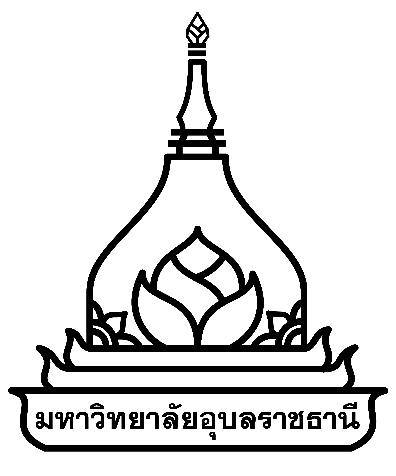 หลักสูตรบัณฑิตสาขาวิชา (หลักสูตรนานาชาติ)/(หลักสูตรภาษาอังกฤษ)  หลักสูตรใหม่/หลักสูตรปรับปรุง พ.ศ. คณะมหาวิทยาลัยอุบลราชธานีหลักสูตรนี้ได้รับการอนุมัติจากสภามหาวิทยาลัยอุบลราชธานีในการประชุมครั้งที่ เมื่อวันที่ รายละเอียดของหลักสูตร  
หลักสูตรบัณฑิต สาขาวิชา (หลักสูตรนานาชาติ)/(หลักสูตรภาษาอังกฤษ)  หลักสูตรใหม่/หลักสูตรปรับปรุง พ.ศ. คณะมหาวิทยาลัยอุบลราชธานีหลักสูตรนี้ได้รับการอนุมัติจากสภามหาวิทยาลัยอุบลราชธานีในการประชุมครั้งที่ เมื่อวันที่ (ศาสตราจารย์พิเศษจอมจิน  จันทรสกุล)นายกสภามหาวิทยาลัยอุบลราชธานีรายละเอียดของหลักสูตรหลักสูตรบัณฑิตสาขาวิชา(หลักสูตรนานาชาติ/หลักสูตรภาษาอังกฤษ)หลักสูตรใหม่/ปรับปรุง พ.ศ. ชื่อสถาบันอุดมศึกษา: มหาวิทยาลัยอุบลราชธานีคณะ/ภาควิชา: หมวดที่ 1 ข้อมูลทั่วไปของหลักสูตร1.1 รหัสและชื่อหลักสูตร	 รหัสหลักสูตร: 	 ภาษาไทย: หลักสูตรบัณฑิต สาขาวิชา 	 ภาษาอังกฤษ: Bachelor of Program in 1.2 ชื่อปริญญาและสาขาวิชา	 ภาษาไทย	 ชื่อเต็ม:  ()	 ชื่อย่อ:  ()	 ภาษาอังกฤษ ชื่อเต็ม:  () ชื่อย่อ:  ()1.3 วิชาเอก: 	 แบบเอกเดี่ยว  		Major	   ()	 แบบเอกคู่     		Major	   ()
 		Major	   ()	 แบบเอก-โท 		Major	   ()		Minor     ()1.4 จำนวนหน่วยกิตที่เรียนตลอดหลักสูตร: ไม่น้อยกว่า หน่วยกิต1.5 รูปแบบของหลักสูตร	1.5.1 รูปแบบ: หลักสูตรระดับคุณวุฒิปริญญาตรี ตามกฎกระทรวงการอุดมศึกษา วิทยาศาสตร์ วิจัยและนวัตกรรม เรื่อง มาตรฐานคุณวุฒิระดับอุดมศึกษา พ.ศ. 2565 (หรือ มาตรฐานวิชาชีพ สาขาวิชา....ถ้ามี ให้ระบุ) และตามประกาศคณะกรรมการมาตรฐานการอุดมศึกษา เรื่อง เกณฑ์มาตรฐานหลักสูตรระดับปริญญาตรี พ.ศ. 2565 1.5.2 ประเภทของหลักสูตร  หลักสูตรปริญญาตรีทางวิชาการ หลักสูตรปริญญาตรีทางวิชาการ  หลักสูตร  ปี หลักสูตรปริญญาตรีแบบก้าวหน้าทางวิชาการ  หลักสูตร  ปี หลักสูตรปริญญาตรีทางวิชาชีพหรือปฏิบัติการ หลักสูตรปริญญาตรีทางวิชาชีพ  หลักสูตร  ปี หลักสูตรปริญญาตรีทางวิชาชีพ (ต่อเนื่อง)  หลักสูตร  ปี หลักสูตรปริญญาตรีทางปฏิบัติการ  หลักสูตร  ปี หลักสูตรปริญญาตรีทางปฏิบัติการ (ต่อเนื่อง)  หลักสูตร  ปี หลักสูตรปริญญาตรีแบบก้าวหน้าทางวิชาชีพ  หลักสูตร  ปี หลักสูตรปริญญาตรีแบบก้าวหน้าทางปฏิบัติการ  หลักสูตร  ปี1.5.3 ภาษาที่ใช้ในการจัดการเรียนการสอน:  จัดการเรียนการสอนเป็นภาษาไทยและ/หรือภาษาอังกฤษ  จัดการเรียนการสอนเป็นภาษาต่างประเทศ จัดการเรียนการสอนเป็นภาษาไทยและภาษา1.5.4 การรับเข้าศึกษาในหลักสูตร:  รับเฉพาะนักศึกษาไทย รับเฉพาะนักศึกษาต่างชาติ รับทั้งนักศึกษาไทยและนักศึกษาต่างชาติที่สามารถสื่อสารภาษาไทยได้ รับทั้งนักศึกษาไทยและนักศึกษาต่างชาติที่สามารถสื่อสารภาษาอังกฤษได้1.5.5 ความร่วมมือผลิตบัณฑิตกับสถาบันอื่น:  หลักสูตรเฉพาะของมหาวิทยาลัยอุบลราชธานีที่จัดการเรียนการสอนโดยตรง มีความร่วมมือในการผลิตบัณฑิตกับ : รูปแบบความร่วมมือ 	 หลักสูตรแบบ Joint degree  หลักสูตรแบบ Double degree ความร่วมมือทางวิชาการ1.5.6 การให้ปริญญาแก่ผู้สำเร็จการศึกษา:  ให้ปริญญาเพียงสาขาวิชาเดียว  ให้สองปริญญา (ปริญญาตรีสองปริญญา)  ให้ปริญญาสองระดับ (หลักสูตรควบระดับปริญญาตรีและปริญญาโท)  อื่น ๆ ระบุ 1.6 สถานภาพของหลักสูตรและการพิจารณาอนุมัติ/เห็นชอบหลักสูตร1.6.1 รูปแบบหลักสูตร  เป็นหลักสูตรใหม่ พ.ศ.  เป็นหลักสูตรปรับปรุง พ.ศ.  หลักสูตรปรับปรุงแบบปกติ โดยปรับปรุงมาจากหลักสูตรสาขาวิชา หลักสูตรใหม่/หลักสูตรปรับปรุง พ.ศ.  หลักสูตรปรับปรุงแบบรวม โดยรวมหลักสูตรสาขาวิชาหลักสูตรใหม่/หลักสูตรปรับปรุง พ.ศ. และหลักสูตรสาขาวิชาหลักสูตรใหม่/หลักสูตรปรับปรุง พ.ศ.  หลักสูตรปรับปรุงแบบแยก โดยปรับปรุงหลักสูตรแบบแยก โดยแยกจากหลักสูตรสาขาวิชาหลักสูตรใหม่/หลักสูตรปรับปรุง พ.ศ.  หลักสูตรบูรณาการ หลักสูตรพหุวิทยาการ/หลักสูตรสหวิทยาการ ระหว่างสาขาวิชาและสาขาวิชา1.6.2 เวลาที่เริ่มใช้หลักสูตรนี้ ภาคการศึกษาปีการศึกษา  1.6.3 การพิจารณาหลักสูตรจากคณะกรรมการของมหาวิทยาลัยอุบลราชธานี1) คณะกรรมการประจำคณะ/วิทยาลัยครั้งที่ /เมื่อวันที่ 2) คณะกรรมการบริหารวิชาการมหาวิทยาลัยอุบลราชธานี ครั้งที่ /เมื่อวันที่ 3) คณะกรรมการพิจารณากลั่นกรองหลักสูตรของสภามหาวิทยาลัยอุบลราชธานี  ครั้งที่ /เมื่อวันที่ 4) สภามหาวิทยาลัยอุบลราชธานีอนุมัติหลักสูตรครั้งที่ /เมื่อวันที่ 1.6.4 องค์กรวิชาชีพ รับรองหลักสูตร เมื่อวันที่ (ถ้ามี)1.7 การเผยแพร่หลักสูตร 1.8 อาชีพที่สามารถประกอบอาชีพได้หลังสำเร็จการศึกษา1) 2) 3) 1.9 สถานที่จัดการเรียนการสอน  ในที่ตั้ง คณะ/วิทยาลัย มหาวิทยาลัยอุบลราชธานี อำเภอวารินชำราบ 
จังหวัดอุบลราชธานี นอกที่ตั้ง ระบุ 1.10 กระบวนการพัฒนา/ปรับปรุงหลักสูตรที่เน้นผลลัพธ์การเรียนรู้ 1.11 สถานการณ์หรือการพัฒนาที่จำเป็นที่นำมาพิจารณาในการพัฒนาหลักสูตร1.11.1 สถานการณ์ภายนอก 1.11.2 สถานการณ์ภายใน (เช่น พันธกิจ วิสัยทัศน์ ปรัชญาการศึกษา ฯลฯ)1.11.3 ความคาดหวังและความต้องการของผู้มีส่วนได้เสียหมวดที่ 2 ปรัชญา วัตถุประสงค์ และผลลัพธ์การเรียนรู้2.1 ปรัชญาของหลักสูตร มุ่งเน้นการผลิตบัณฑิตที่มี 2.2 วัตถุประสงค์ของหลักสูตร หลักสูตรนี้มีวัตถุประสงค์เพื่อผลิตบัณฑิตที่มีคุณลักษณะ ดังนี้1) 2) 3) 4) 5) 2.3 ผลลัพธ์การเรียนรู้ระดับหลักสูตร ผลลัพธ์การเรียนรู้ระดับหลักสูตรและมาตรฐานวิชาชีพ สาขา/สาขาวิชา........………พ.ศ. ........ (กรณีมีสภาวิชาชีพ)PLO1 PLO2 PLO3 PLO.. PLO.. PLO.. PLO.. 2.4 ความสัมพันธ์ระหว่างผลลัพธ์การเรียนรู้ระดับหลักสูตรกับกฎกระทรวงการอุดมศึกษา วิทยาศาสตร์ วิจัยและนวัตกรรม เรื่อง มาตรฐานคุณวุฒิระดับอุดมศึกษา พ.ศ. 2565 2.5 ผลลัพธ์การเรียนรู้ระดับหลักสูตร กลยุทธ์การสอนที่ใช้พัฒนาผลลัพธ์การเรียนรู้
และกลยุทธ์การประเมินผลลัพธ์การเรียนรู้2.6 ผลลัพธ์การเรียนรู้ที่คาดหวังรายชั้นปี (Year Learning Outcomes, YLOs)  สำหรับหลักสูตรที่ใช้ระยะเวลาศึกษา 4 ปีสำหรับหลักสูตรที่ใช้ระยะเวลาศึกษา 5 ปีสำหรับหลักสูตรที่ใช้ระยะเวลาศึกษา 6 ปีหมวดที่ 3 โครงสร้างหลักสูตรและรายวิชา3.1 โครงสร้างหลักสูตร 3.1.1 จำนวนหน่วยกิตรวมตลอดหลักสูตร ไม่น้อยกว่า หน่วยกิต3.1.2 โครงสร้างหลักสูตร 3.2 รายวิชาตามโครงสร้างหลักสูตร3.2.1 รหัสรายวิชาในหลักสูตรรายวิชาในหลักสูตรกำหนดรหัสและจำนวนชั่วโมงของรายวิชาตามข้อบังคับมหาวิทยาลัยอุบลราชธานี ว่าด้วย การศึกษาระดับปริญญาตรี พ.ศ. ........ ข้อ ...... ดังนี้1) รหัสรายวิชา ประกอบด้วยตัวเลขเจ็ดหลัก ดังนี้เลขหลักที่หนึ่งและสอง	หมายถึง	คณะ/หลักสูตรเลขหลักที่สามและสี่	หมายถึง	ภาควิชา/ภาคงานสอน/กลุ่มวิชา/สาขาวิชา เลขหลักที่ห้า	หมายถึง	ระดับของวิชาเลขหลักที่หก	หมายถึง	หมวดวิชา หรือกลุ่ม หรือลำดับที่ของรายวิชาเลขหลักที่เจ็ด	หมายถึง	ลำดับที่ของรายวิชา2) ความหมายของตัวเลข ดังนี้(ก) เลขหลักที่หนึ่งและสอง เป็นตัวเลขกำหนดรหัสประจำคณะ/หลักสูตร ดังนี้ 10	หมายถึง	รายวิชาศึกษาทั่วไป 11	หมายถึง	คณะวิทยาศาสตร์12	หมายถึง	คณะเกษตรศาสตร์13	หมายถึง	คณะวิศวกรรมศาสตร์14	หมายถึง	คณะศิลปศาสตร์15	หมายถึง	คณะเภสัชศาสตร์16	หมายถึง	หลักสูตรพิเศษ/ความร่วมมือ 17	หมายถึง	คณะบริหารศาสตร์18	หมายถึง	คณะพยาบาลศาสตร์19	หมายถึง	วิทยาลัยแพทยศาสตร์และการสาธารณสุข20	หมายถึง	คณะศิลปประยุกต์และสถาปัตยกรรมศาสตร์21	หมายถึง	คณะนิติศาสตร์22	หมายถึง	หลักสูตรสหสาขา/บูรณาการศาสตร์23	หมายถึง	คณะรัฐศาสตร์(ข) เลขหลักที่สามและสี่ เป็นตัวเลขแสดงภาควิชา/ภาคงานสอน/กลุ่มวิชา/สาขาวิชา ดังนี้	หมายถึง	(ค) เลขหลักที่ห้า เป็นตัวเลขแสดงระดับของวิชาในหลักสูตร ดังนี้1 และ 2	หมายถึง	วิชาชั้นต้นในระดับปริญญาตรี3 และ 4	หมายถึง	วิชาชั้นสูงในระดับปริญญาตรี ที่มีระยะเวลาการศึกษาในหลักสูตร 4 ปี หรือ หมายถึงวิชาชั้นกลางในหลักสูตรที่มีระยะเวลามากกว่า 4 ปี5 และ 6	หมายถึง	วิชาชั้นสูงในระดับปริญญาตรีที่มีระยะเวลาศึกษาในหลักสูตรมากกว่า 4 ปี(ง) เลขหลักที่หกและเจ็ด เป็นตัวเลขแสดงหมวดวิชา หรือกลุ่มวิชา หรือลำดับที่ของรายวิชาในคณะ/หลักสูตร ดังนี้	หมายถึง	หรือ(ง) เลขหลักที่หก เป็นตัวเลขแสดงหมวดวิชา หรือกลุ่มวิชาในหลักสูตร ดังนี้	หมายถึง	หมวดวิชาหรือกลุ่มวิชา(จ) เลขหลักที่เจ็ด เป็นตัวเลขแสดงลำดับที่ของรายวิชาในหลักสูตร ดังนี้0-9	หมายถึง	ลำดับที่ของรายวิชา3.2.2 รายวิชาตามโครงสร้างหลักสูตร1) หมวดวิชาศึกษาทั่วไป	ไม่น้อยกว่า 24 หน่วยกิต1.1) กลุ่มวิชาการสื่อสารอย่างสร้างสรรค์		1.1.1) ภาษาไทย 		วิชาบังคับ 							จำนวน	2  หน่วยกิต1001 101  การสื่อสารภาษาไทยอย่างสร้างสรรค์	2(2-0-4)
(Creative Communication in Thai)	วิชาเลือก	1001 201  โลกของการอ่าน (World of Reading)	2(2-0-4)1001 202  การสื่อสารเพื่อการสานสัมพันธ์ 	2(2-0-4)
(Communication for Relationship Building)1001 203  ภาษาไทยกับการสร้างสื่อและการนำเสนอ	2(2-0-4)
(Thai Language Media Creation and Presentation)1001 204  ภาษาไทยกับการสื่อสารเชิงกลยุทธ์	2(2-0-4)
(Thai and  Strategic Communication)1.1.2) ภาษาอังกฤษ		กลุ่มที่ 1 ภาษาอังกฤษสำหรับหลักสูตรภาษาไทย นักศึกษาต้องมีคะแนนสอบวัดความรู้ภาษาอังกฤษโดยเทียบระดับมาตรฐานตาม Common European Framework of Reference for Languages (CEFR) ทั้งนี้ การลงทะเบียนเรียนรายวิชาภาษาอังกฤษในกลุ่มนี้ให้เป็นไปตามประกาศของมหาวิทยาลัยวิชาบังคับ							จำนวน	4  หน่วยกิต1001 102  ภาษาอังกฤษเพื่อการสื่อสารในชีวิตประจำวัน	2(2-0-4)
(English for Communication in Daily Life)1001 103  การสื่อสารภาษาอังกฤษในโลกพหุวัฒนธรรม 	2(2-0-4)
(English Communication in the Multicultural World)1001 104  ภาษาอังกฤษเพื่อวัตถุประสงค์ทางวิชาการ	2(2-0-4) (English for Academic Purposes)1001 105  ภาษาอังกฤษเพื่อการเดินทาง (English for Travel)	2(2-0-4)1001 106  ภาษาอังกฤษเพื่อการสมัครงาน (English for Job Applications)	2(2-0-4)1001 107  การนำเสนอและการพูดภาษาอังกฤษอย่างสร้างสรรค์	2(2-0-4)
(Creative English Speech and Presentation)วิชาเลือก		1001 205  ภาษาอังกฤษเชิงวิชาการในยุคดิจิทัล	2(2-0-4)
(Digital Age Academic English)1001 206  ภาษาอังกฤษเพื่อเสริมสร้างความสัมพันธ์	2(2-0-4)
(English for Relationship Building)1001 207  ภาษาอังกฤษเพื่อการสร้างสรรค์เนื้อหาสื่อสังคมออนไลน์	2(2-0-4)
(English for Social Media Content Creation)1001 208  ภาษาอังกฤษผ่านการผลิตละครเวที	2(2-0-4)
(English through Theatre Production)กลุ่มที่ 2 ภาษาอังกฤษสำหรับหลักสูตรภาษาอังกฤษหรือหลักสูตรนานาชาติ หรือหลักสูตรภาษาไทยที่ต้องการพัฒนาทักษะภาษาอังกฤษระดับสูง		วิชาบังคับ 							จำนวน	4  หน่วยกิต1001 108  การอ่านและเขียนพื้นฐานในยุคโลกาภิวัตน์	2(2-0-4)
(Foundation Reading and Writing for the Global Age)	1001 109  การฟังและการพูดในยุคโลกาภิวัตน์	2(2-0-4)
(Listening and Speaking for Global Age)วิชาเลือก	1001 209  ไวยากรณ์สำหรับโลกไร้พรมแดน 	2(2-0-4)
(Grammar for a Connected World)1001 210  การอ่านภาษาอังกฤษเพื่อรองรับการเปลี่ยนแปลงของโลก	2(2-0-4)
(English Reading for a Changing World)1001 211  การเขียนภาษาอังกฤษในยุคดิจิทัล (Writing English in a Digital World)	2(2-0-4)1.2) กลุ่มวิชาศาสตร์และศิลป์ในการดำเนินชีวิต		วิชาบังคับ 							จำนวน	4  หน่วยกิต1002 101  วิทยาศาสตร์ชีวภาพเพื่อพัฒนาคุณภาพชีวิต 	2(2-0-4)
(Biological Science for Improving Quality of Life)	1002 102  การเปลี่ยนแปลงสภาพภูมิอากาศและการปรับตัวเพื่ออนาคตที่ยั่งยืน	2(2-0-4)
(Climate Change and Adaptation for a Sustainable Future)1002 103  สุขภาพและความปลอดภัยในชีวิตประจำวันและ	2(2-0-4)
ทักษะชีวิตในสังคมวิถีชีวิตใหม่
(Health and Safety in Daily Life and Life Skills in New Normal) 1002 104  รอบรู้เรื่องสุขภาพ (Health Literacy) 	2(2-0-4)1002 105  การดูแลสุขภาพตามวัยสำหรับชีวิตสมัยใหม่	2(2-0-4)
(Age-appropriate Health Care for Modern Life)1002 106  ธรรมชาติบำบัดเพื่อการพัฒนาคุณภาพชีวิต 	2(2-0-4)
(Natural Therapy for Improving the Quality of Life)	1002 107  การปฐมพยาบาลเบื้องต้น (Introductory First Aid)	2(2-0-4)1002 108  สุขภาพจิตและการปรับตัว (Mental Health and Adjustment)	2(2-0-4)1002 109  สมุนไพรเพื่อการพัฒนาสุขภาพและชีวิต	2(2-0-4)
(Herb for Improving Health and Life)1002 110  สุขภาพทางเพศและทักษะชีวิตในสังคมวิถีชีวิตใหม่	2(2-0-4)
(Sexual Health and Life Skills in New Normal)1002 111  การใช้เวลาว่างเพื่อพัฒนาคุณภาพชีวิต	2(2-0-4)
(Leisure for Life Quality Enhancement) 1002 112  ความฉลาดรู้เรื่องไลฟ์สไตล์นักศึกษา (Literacy on Student Lifestyles)	2(2-0-4)1002 113  วิทยาศาสตร์การกีฬากับการดูแลสุขภาพ	2(2-0-4)
(Sports Science and Health)	1002 114  ศิลปะการดำเนินชีวิตในโลกดิจิทัล	2(2-0-4)
(Art of Living in a Digital World)1002 115  สุนทรียภาพกับการใช้ชีวิต (Aesthetics and Living)	2(2-0-4)วิชาเลือก1002 201  การส่งเสริมสุขภาพเพื่อความผาสุก	2(2-0-4)
(Health Promotion for Well-being)	1002 202  การใช้ยาอย่างสมเหตุผลและการดูแลตัวเอง	2(2-0-4)
(Rational Drug Use and Self-Care Management)	1002 203  การใช้ผลิตภัณฑ์เสริมอาหารอย่างสมเหตุผล	2(2-0-4)
(Rational Use of Dietary Supplements)1002 204  เกษตรปลอดภัยในชีวิตประจำวัน	2(2-0-4)
(Safety Agriculture in Daily Life)1002 205  วิทยาศาสตร์และเทคโนโลยีเพื่ออนาคต	2(2-0-4)
(Science and Technology for Future)1002 206  กลและของเล่นวิทยาศาสตร์: ศาสตร์แห่งการเล่น	2(2-0-4)
(Science Magic and Toys: The Science of Play)1002 207  วิทยาศาสตร์เพื่อพัฒนาทักษะทางอาชีพแห่งโลกอนาคต 	2(2-0-4)
(Science for Developing Future World Career Skills)1002 208  เครื่องสำอางเพื่อพัฒนาคุณภาพชีวิต	2(2-0-4)
(Cosmetics for Improving the Quality of Life)1002 209  สารพัดเรื่องเหล้า (All about Liquor)	2(2-0-4) 1002 210  วิทยาศาสตร์กายภาพในสังคมวิถีชีวิตใหม่	2(2-0-4)
(Physical Science in New Normal) 1002 211  โลกของจุลินทรีย์และความปลอดภัยในชีวิต	2(2-0-4)
(Microbials World and Safety in Life)1002 212  วัยรุ่นยุคใหม่กับการรู้เท่าทันสารเสพติด	2(2-0-4)
(New Generation Youth and Addictive Substance Literacy)1002 213  การคิดเชิงวิพากษ์และการแก้ปัญหา 	2(2-0-4) 
(Critical Thinking and Problem Solving)	1002 214  การพัฒนาบุคลิกภาพและจิตวิทยาบริการ	2(2-0-4)
(Personality Development and Service Psychology)1002 215  เยาวชนและการพัฒนาอย่างยั่งยืน	2(2-0-4)
(Youth and Sustainable Development)1002 216  การออกแบบจากเศษวัสดุ (Scrap Design)	2(2-0-4)1002 217  เศรษฐกิจพอเพียง (Sufficiency Economy)	2(2-0-4)1002 218  ปรัชญาและศาสนาในสังคมดิจิทัล	2(2-0-4)
(Philosophy and Religions in Digital Communities)1002 219  ศิลปะและวัฒนธรรมลุ่มน้ำโขง (Mekong Arts and Culture)	2(2-0-4)1002 220  อุบลราชธานีกับสังคมโลก	2(2-0-4)
(Ubon Ratchathani and the Global Society)1002 221  นันทนาการในยุคดิจิทัล	2(2-0-4)
(Recreation in Digital Age)1002 222  มูเตลูกับเศรษฐกิจอีสาน (Mutelu and Isan Economy)	2(2-0-4)1002 223  ดนตรีกับชีวิต (Music and Life)	2(2-0-4)1002 224  ศิลปะการแสดงอีสาน (I-san Performing Arts)	2(2-0-4)1002 225  วัยรุ่นยุคใหม่กับการรู้เท่าทันสารเสพติด	2(2-0-4)(New Generation Youth and Addictive Substance Literacy)1.3) กลุ่มวิชาการเป็นผู้ประกอบการ 		วิชาบังคับ							จำนวน	4  หน่วยกิต1003 101  การจัดการธุรกิจสมัยใหม่และการเป็นผู้ประกอบการ	2(2-0-4)
(Modern Business Management and Entrepreneurship)	1003 102  การเป็นผู้ประกอบการธุรกิจสตาร์ทอัพ	2(2-0-4)
(Startup Entrepreneur)	1003 103  การบัญชีและภาษีอากรสำหรับผู้ประกอบการ	2(2-0-4)
(Accounting and Taxation for Entrepreneurs)1003 104  การคิดเชิงออกแบบและความคิดสร้างสรรค์เชิงธุรกิจ	2(2-0-4)
(Design Thinking and Business Creativity)	1003 105  กลยุทธ์การตลาดสำหรับผู้ประกอบการ	2(2-0-4)
(Marketing Strategy for Entrepreneur)วิชาเลือก		1003 201  จิตวิทยาการตลาดและผู้บริโภคสมัยใหม่	2(2-0-4)
(Marketing Psychology and Modern Consumer)1003 202  การจัดการธุรกิจเพื่อสังคม (Social Enterprise Management)	2(2-0-4)1003 203  การเป็นผู้ประกอบการในธุรกิจบริการ 	2(2-0-4)
(Entrepreneurship in Hospitality)1003 204  การนำเสนอข้อมูลทางธุรกิจอย่างสร้างสรรค์	2(2-0-4)
(Creative Business Data Presentation)	1003 205  นวัตกรรมทางสังคมและการเป็นผู้ประกอบการทางสังคม	2(2-0-4)
(Social Innovation and Social Entrepreneurship)1003 206  บุคลิกภาพและทักษะจำเป็นในงานอุตสาหกรรมบริการ	2(2-0-4)
(Personality and Essential Skills in Service Industry)1.4) กลุ่มวิชาความเป็นพลเมืองดิจิทัล		วิชาบังคับ							จำนวน	4  หน่วยกิต1004 101  มหาวิทยาลัยอุบลราชธานีกับชุมชน	2(2-0-4)*
(Ubon Ratchathani University and Community)1004 102  พลเมืองในยุคดิจิทัล (Citizens in the Digital Age)	2(2-0-4)1004 103  กฎหมายกับชีวิตยุคดิจิทัล (Law and Life in Digital Age)	2(2-0-4)1004 104  การบริหารภาครัฐในยุคดิจิทัล	2(2-0-4)
(Public Administration in the Digital Age) 	1004 105  ทักษะทางการเงินในยุคดิจิทัล (Financial Skills in the Digital Age)	2(2-0-4)1004 106  เทคโนโลยีสารสนเทศเพื่อชีวิตยุคดิจิทัล	2(2-0-4)
(Information Technology for Digital Life)1004 107  ปัญญาประดิษฐ์ในชีวิตประจำวัน (Artificial Intelligent in Daily Life)	2(2-0-4)1004 108  มนุษย์ในสังคมพลวัตและพหุวัฒนธรรม	2(2-0-4)
(Man in Dynamic and Multicultural Society) 1004 109  การท่องเที่ยวในสังคมดิจิทัล 	2(2-0-4)
(Personality and Essential Skills in Service Industry)1004 110  นำเสนอเป็นเรื่องเล่า (Presentation Like a Story) 	2(2-0-4)หมายเหตุ: * กำหนดให้นักศึกษาระดับปริญญาตรีทุกคนต้องเรียนวิชาเลือก		1004 201  สื่อดิจิทัลทางตลาดกับโลกเสมือนจริง 	2(2-0-4)
(Digital Media Marketing and the Virtual World)	1004 202  ความรอบรู้ด้านสุขภาพในยุคดิจิทัล (Health Literacy in Digital Era)	2(2-0-4)1004 203  การเมืองการปกครอง และกิจการสาธารณะในสื่อยุคดิจิทัล	2(2-0-4)
(Politics and Public Affairs in the Media in the Digital Age)1004 204  เอกซ์เซลเพียงนิดชีวิตง่ายขึ้น (Excel Makes Life Easier)	2(2-0-4)1004 205  การจัดการความขัดแย้งอย่างสันติในฐานะพลเมือง	2(2-0-4)
(Peaceful Conflict Management as Citizens)1004 206  ปริทัศน์วัฒนธรรมอาเซียน (Reviews of ASEAN Culture)	2(2-0-4)1004 207  รู้ทันโลก (Global Literacy)	2(2-0-4)1.5) วิชาเลือกศึกษาทั่วไป				       	       ไม่น้อยกว่า 6 หน่วยกิตนักศึกษาเลือกเรียนรายวิชาเลือกในกลุ่มวิชาการสื่อสารอย่างสร้างสรรค์ กลุ่มวิชาศาสตร์และศิลป์ในการดำเนินชีวิต กลุ่มวิชาการเป็นผู้ประกอบการ และกลุ่มวิชาความเป็นพลเมืองดิจิทัล 
ไม่น้อยกว่า 6 หน่วยกิต2) หมวดวิชาเฉพาะ	ไม่น้อยกว่า  72  หน่วยกิต2.1) กลุ่มวิชา	จำนวน  xx  หน่วยกิตXXXX XXX ชื่อวิชาภาษาไทย (ชื่อภาษาอังกฤษ)	3(2-2-5)XXXX XXX ชื่อวิชาภาษาไทย (ชื่อภาษาอังกฤษ)	2(2-0-4)XXXX XXX ชื่อวิชาภาษาไทย (ชื่อภาษาอังกฤษ)	1(1-0-2)2.2) กลุ่มวิชา	จำนวน  xx  หน่วยกิตXXXX XXX ชื่อวิชาภาษาไทย (ชื่อภาษาอังกฤษ)	3(2-2-5)XXXX XXX ชื่อวิชาภาษาไทย (ชื่อภาษาอังกฤษ)	2(1-2-3)XXXX XXX ชื่อวิชาภาษาไทย (ชื่อภาษาอังกฤษ)	1(0-2-1)2.3) กลุ่มวิชา	ไม่น้อยกว่า  xx  หน่วยกิตXXXX XXX ชื่อวิชาภาษาไทย (ชื่อภาษาอังกฤษ)	3(2-2-5)XXXX XXX ชื่อวิชาภาษาไทย (ชื่อภาษาอังกฤษ)	2(2-0-4)XXXX XXX ชื่อวิชาภาษาไทย (ชื่อภาษาอังกฤษ)	1(1-0-2)2.4) กลุ่มวิชา	จำนวน xx หน่วยกิตXXXX XXX ชื่อวิชาภาษาไทย (ชื่อภาษาอังกฤษ)	3 หน่วยกิตXXXX XXX ชื่อวิชาภาษาไทย (ชื่อภาษาอังกฤษ)	2 หน่วยกิตXXXX XXX ชื่อวิชาภาษาไทย (ชื่อภาษาอังกฤษ)	1 หน่วยกิต3) หมวดวิชาเลือกเสรี	ไม่น้อยกว่า 6 หน่วยกิตวิชาเลือกเสรี เป็นวิชาที่มุ่งให้ผู้เรียนมีความรู้ ความเข้าใจ ตามที่ตนเองถนัดหรือสนใจ โดยเปิดโอกาสให้ผู้เรียนเลือกเรียนรายวิชาใด ๆ รวมไม่น้อยกว่า 6 หน่วยกิต 3.3 แผนการศึกษา (กรณีมีวิชาเอก/แผนการศึกษาปกติ/สหกิจศึกษา/ฝึกงาน แยกแผนการศึกษาให้ชัดเจน)ชั้นปีที่  1  (First Year)ภาคการศึกษาต้น  (First Semester)ภาคการศึกษาปลาย  (Second Semester)ชั้นปีที่  2  (Second Year)ภาคการศึกษาต้น  (First Semester)ภาคการศึกษาปลาย  (Second Semester)ชั้นปีที่  3  (Third Year)ภาคการศึกษาต้น  (First Semester)ภาคการศึกษาปลาย  (Second Semester)ชั้นปีที่  4  (Fourth Year)ภาคการศึกษาต้น  (First Semester)ภาคการศึกษาปลาย  (Second Semester)3.4 คำอธิบายรายวิชา 1) หมวดวิชาศึกษาทั่วไป 1.1) กลุ่มวิชาการสื่อสารอย่างสร้างสรรค์		1.1.1) ภาษาไทย 		วิชาบังคับ 						1001 101   การสื่อสารภาษาไทยอย่างสร้างสรรค์	2(2-0-4)
(Creative Communication in Thai)ความหมายและกระบวนการสื่อสาร การฟังเพื่อจับใจความ การฟังเพื่อสรุปความ 
การพูดเพื่อการสื่อสารเฉพาะกิจ การพัฒนาบุคลิกภาพเพื่อการพูด การอ่านเชิงวิเคราะห์ การอ่าน
เชิงวิพากษ์ การเขียนบันทึกและข้อความสำหรับสื่อดิจิทัล การเขียนประมวลความคิด การเขียนย่อหน้า ความคิดสร้างสรรค์ การสร้างคอนเทนต์ การนำเสนอคอนเทนต์	Meaning and communication process, listening comprehension, listening for summary, speech for special communication, personality development for speech-making, analytical reading, critical reading, journal and message writing for digital media, writing for thought processing, paragraph writing, creativity writing, content creation, content presentationวิชาเลือก	1001 201   โลกของการอ่าน (World of Reading)	2(2-0-4)โลกของจินตนาการและการสร้างสรรค์วรรณกรรม  โลกแห่งความจริงของวรรณกรรม  การอ่านกับบริบท การอ่านวรรณกรรมเห็นโลก อำนาจของวรรณกรรม การอ่านดิจิทัล การอ่านภาพยนตร์  วรรณกรรมสหสื่อ วรรณกรรมโลกพากย์ไทย วรรณกรรมสำคัญของยุคสมัย จากนักอ่าน
สู่นักเขียน การเป็นนักถ่ายทอดความคิด การถ่ายทอดความคิดเชิงวิจารณ์ ถกเถียงประเด็นสำคัญ
อันเนื่องจากวรรณกรรมImagination world and literary creation;  world in literature;  reading and context;  reading the world;  power of literature;  digital Literature;  reading movies;  Intermediate literature; world literature in Thai;  literary masterpiece of the modern era;  from reader to writer;  idea transmission;  critical thinking transmission;  discussing important issues from literature1001 202   การสื่อสารเพื่อการสานสัมพันธ์ 	2(2-0-4)
(Communication for Relationship Building)ความหมายและกระบวนการสื่อสาร  แนวคิดและทฤษฎีความสัมพันธ์  รูปแบบความสัมพันธ์  การใช้อวัจนภาษาเพื่อพัฒนาความสัมพันธ์  การใช้วัจนภาษาเพื่อพัฒนาความสัมพันธ์Meaning and processes of communication;  concepts and theories of relationship;  types of relationships;  use of nonverbal language to build relationships;  use of verbal language to build relationships1001 203   ภาษาไทยกับการสร้างสื่อและการนำเสนอ	2(2-0-4)
(Thai Language Media Creation and Presentation)ทักษะภาษาไทยที่ใช้ในการสร้างสื่อ  ประเภทของสื่อ  การเลือกใช้สื่อ  การสร้างสื่อ
ร่วมสมัย ลักษณะ วิธีการ รูปแบบการนำเสนอ	Thai language skills in creating media;  media types;  selecting media;  contemporary media creation;  characteristics, methods, styles of presentations1001 204   ภาษาไทยกับการสื่อสารเชิงกลยุทธ์	2(2-0-4)
(Thai and  Strategic Communication)แนวคิดภาษากับการสื่อสาร  ลักษณะการสื่อสารเชิงกลยุทธ์  ภาษาไทยกับการสื่อสารอย่างมีจุดมุ่งหมายเฉพาะ  การสื่อสารในองค์กร  การสื่อสารทางธุรกิจ  ภาษาไทยกับการสื่อสาร
ในสื่อดิจิทัล ภาษาไทยกับการสื่อสารทางการตลาดและโฆษณา  ภาษากับการสื่อสารเพื่อสร้างภาพลักษณ์  ภาษาไทยกับการสื่อสารทางการเมืองและภาวะผู้นำ  ภาษาไทยกับการสื่อสาร
ในภาวะวิกฤตLanguage and communication concepts;  strategic communication styles;  Thai language and communication with specific purpose;  corporate communication;  business communication; Thai language for communication in digital media; Thai language for marketing and advertising communications; Thai language and communication for image building;  Thai language for political communication and leadership;  Thai language and crisis communication1.1.2) ภาษาอังกฤษ		กลุ่มที่ 1 วิชาบังคับ						1001 102   ภาษาอังกฤษเพื่อการสื่อสารในชีวิตประจำวัน	2(2-0-4)
(English for Communication in Daily Life)ภาษาอังกฤษเพื่อการสื่อสารในสถานการณ์ที่แตกต่างกัน  การสนทนาเรื่องทั่วไป 
การงานและงานอดิเรก การซื้อสินค้า ลักษณะบุคคล การเที่ยวพักผ่อน สุขภาพ	English for communication in different daily situations;  small talk, work and hobbies, shopping, apperance and personalities, vacations, health1001 103   การสื่อสารภาษาอังกฤษในโลกพหุวัฒนธรรม 	2(2-0-4)
(English Communication in the Multicultural World)คำศัพท์  ไวยากรณ์  การสนทนา  การอ่านเพื่อความเข้าใจ  การเขียนในสถานการณ์
ที่มีความหลากหลายทางด้านวัฒนธรรมVocabulary;  grammar;  conversation;  reading comprehension;  writing in multicultural situations1001 104   ภาษาอังกฤษเพื่อวัตถุประสงค์ทางวิชาการ	2(2-0-4)
(English for Academic Purposes)การใช้ภาษาอังกฤษเพื่อการสื่อสารทางวิชาการ  การอ่าน การเขียน การพูดและการฟัง เพื่อการสรุปความ การถอดความ การวิเคราะห์ การอภิปรายและการแสดงความคิดเห็นในบริบท
เชิงวิชาการ	Using English to communicate in academic context;  reading, writing, speaking and listening for summarizing, paraphrasing, analyzing, discussing key issues and expressing opinions in academic context1001 105   ภาษาอังกฤษเพื่อการเดินทาง (English for Travel)	2(2-0-4)การใช้ภาษาอังกฤษที่เกี่ยวข้องกับการเดินทาง  แรงบันดาลใจในการเดินทาง 
แผนการเดินทาง การเดินทางขาออก การเดินทางขาเข้า ที่พัก การเที่ยวชมสถานที่ การรับประทานอาหารนอกบ้าน การซื้อของ ชาติพันธุ์นิยม ความแตกต่างทางวัฒนธรรม	Using English for communication related to travel;  travel inspiration, travel plan, departure, arrival, accommodations, sightseeing, eating out, shopping, ethnocentrism, cultural differences1001 106   ภาษาอังกฤษเพื่อการสมัครงาน (English for Job Applications)	2(2-0-4)การวิเคราะหคุณลักษณะของผูสมัครงาน  การวิเคราะหตําแหนงงาน หนาที่และ
ความรับผิดชอบ โครงสรางองคกร ทักษะงาน การกรอกใบสมัครงาน  การเขียนจดหมายสมัครงาน 
การเตรียมตัวสัมภาษณงาน  การสนทนาโตตอบในการสัมภาษณงาน การติดตามผลการสมัครงาน 
การนําเสนอโครงงานAnalyzing candidate’s key attributes;  analyzing job positions, roles and responsibilities, organizational structures, job skills;  filling out application forms;  writing cover letters;  preparing for job interviews, conversation in job interviews, post interview follow-up;  presenting final project1001 107   การนำเสนอและการพูดภาษาอังกฤษอย่างสร้างสรรค์	2(2-0-4)
(Creative English Speech and Presentation)หลักการพูดและนำเสนอเป็นภาษาอังกฤษ  การเตรียมการพูด  การสืบค้นข้อมูล  
เทคนิคการพูดเปิดเรื่องเพื่อดึงความสนใจ  ประเภทของการพูด  การพูดเพื่อให้ข้อมูล การพูดโน้มน้าวใจ  การพูดแสดงความคิดเห็นและการให้ข้อมูลย้อนกลับ  การนำเสนอส่วนนำ เนื้อเรื่อง สื่อประกอบ 
ภาษาท่าทาง  การประยุกต์ใช้สื่อสมัยใหม่ในการนำเสนอPrinciples of giving a speech and presentation in English;  speech preparation;  information searching;  attention grabber techniques;  types of speeches;  informative speech, persuasive speech;  expressing opinions and giving feedback;  presentation;  introduction, content, visual aids, body languages;  applying social media in presentationวิชาเลือก		1001 205   ภาษาอังกฤษเชิงวิชาการในยุคดิจิทัล	2(2-0-4)
(Digital Age Academic English)ลักษณะและรูปแบบของภาษาอังกฤษเชิงวิชาการ  กลวิธีในการอ่านเพื่อการสรุปความ  โครงเรื่องสรุปเนื้อความ  วิธีการถ่ายความ  การเขียนสรุปความ  เครื่องมือออนไลน์สำหรับการหาความหมาย คำพ้องความหมาย คำปรากฎร่วม ศัพทมูลวิทยา การแก้ไข การถ่ายความ  การเขียน
สรุปความ  การนำเสนอปากเปล่าTypes and styles of academic English;  strategies in reading for summarization;  outlines;  paraphrasing;  summarising;  online tools for searching meaning, synonyms, collocation, etymology, editing, paraphrasing;  writing summary;  oral presentation1001 206   ภาษาอังกฤษเพื่อเสริมสร้างความสัมพันธ์	2(2-0-4)
(English for Relationship Building)หลักการสร้างความสัมพันธ์ที่ดี  การสื่อสารภาษาอังกฤษในสถานการณ์ที่หลากหลาย 
การเริ่มต้นความสัมพันธ์กับบุคคลอื่น การแนะนำตัวเอง การสร้างความเชื่อใจ การแสดงความชื่นชม การเชื้อเชิญ การโน้มน้าวจิตใจ การขอและให้คำแนะนำ  การเขียนภาษาอังกฤษระดับประโยคและระดับย่อหน้าเพื่อสร้างสัมพันธ์ที่ดี การเขียนเพื่อแลกเปลี่ยนข้อมูลและความคิดเห็น  การสื่อสารระหว่างวัฒนธรรม  การนำเสนอโครงงานเป็นภาษาอังกฤษPrinciples of relationship building;  English communication in various situations, starting relationship with others, self-introduction, building trust, giving compliments, inviting, persuading, asking for and giving advice;  writing at sentence and paragraph levels to build healthy relationships;  exchanging information and opinion in written form;  intercultural communication;  project presentation in English1001 207   ภาษาอังกฤษเพื่อการสร้างสรรค์เนื้อหาสื่อสังคมออนไลน์	2(2-0-4)
(English for Social Media Content Creation)ความหมายของเนื้อหา  จุดประสงค์ของการทำเนื้อหา  ประเภทของเนื้อหา  ประเภท
ของสื่อสังคมออนไลน์  การตั้งเป้าหมายในการทำเนื้อหา  การวิเคราะห์กลุ่มเป้าหมาย  กลวิธีการหาหัวข้อ  การสร้างคำพาดหัว  กลวิธีการเล่าเรื่อง  รูปแบบการนำเสนอเนื้อหา  ลีลาภาษาที่ใช้ในการสร้างเนื้อหาในสื่อสังคมออนไลน์  วิเคราะห์ตัวอย่างเนื้อหาจากสื่อสังคมออนไลน์  โครงงานสร้างเนื้อหาในสื่อสังคมออนไลน์Meaning of content;  purposes of content creation;  types of contents;  types of social media;  goal setting for content creation;  target group analysis;  techniques for finding topic;  creating headline;  story telling techniques;  styles of presentation;  styles of language in social media content creation;  analysis of content in social media;  project on social media content creation1001 208   ภาษาอังกฤษผ่านการผลิตละครเวที	2(2-0-4)
(English through Theatre Production)ความรู้เบื้องต้นเกี่ยวกับละครเวทีและการแสดงละครเวที  การออกเสียงภาษาอังกฤษสำหรับการแสดงละคร  การใช้ร่างกายในการแสดงละคร  การตีความบทละครภาษาอังกฤษ
เพื่อการแสดง  กระบวนการและขั้นตอนในการผลิตละครเวที  การจัดแสดงละครเวทีภาษาอังกฤษ  
การถอดบทเรียนจากการทำโครงงาน Fundamental knowledge about theatre and stage performance;  English pronunciation for stage acting;  body usage in stage acting;  interpretation of English play scripts for stage performance, processes and stages of theater production, Theater show;  lessons learned from projectกลุ่มที่ 2		วิชาบังคับ 1001 108   การอ่านและเขียนพื้นฐานในยุคโลกาภิวัตน์	2(2-0-4)
(Foundation Reading and Writing for the Global Age)	การอ่านบทความหลากหลายประเภทเพื่อจับใจความสำคัญและข้อมูลจำเพาะ  ความหมายของคำศัพท์จากบริบท  การอนุมาน ประเภทของคำ  กาล  ประโยคความเดียว การเขียนประโยคด้วยโครงสร้างอย่างง่ายเพื่อสื่อสารเกี่ยวกับหัวข้อในชีวิตประจำวันReading various types of passages for main ideas and specific details;  meanings of words in context;  inference;  parts of speech;  tenses;  simple sentences;  writing sentences with simple structures to communicate about daily life topics1001 109   การฟังและการพูดในยุคโลกาภิวัตน์	2(2-0-4)
(Listening and Speaking for Global Age)การออกเสียง การเน้นเสียง การออกเสียงสูงต่ำ  กลวิธีฟังภาษาอังกฤษ  การฟัง การพูดและการสรุปใจความสำคัญในสถานการณ์ที่หลากหลาย การพูดแลกเปลี่ยนความคิดเห็นPronunciation, stress, intonation;  listening strategies;  listening, speaking and summarizing various situations;  exchanging ideasวิชาเลือก	1001 209   ไวยากรณ์สำหรับโลกไร้พรมแดน 	2(2-0-4)
(Grammar for a Connected World)ชนิดของคำ  วลี  อนุประโยค อนุประโยคหลัก อนุประโยครอง  ประโยค ประเภทของประโยค  วิเศษณานุประโยค วิเศษณานุประโยคเต็ม วิเศษณานุประโยคลดรูป  คุณานุประโยค 
คุณานุประโยคเต็ม คุณานุประโยคลดรูป  นามานุประโยค นามานุประโยคเต็ม นามานุประโยคลดรูปParts of speech;  phrases;  clauses, main clauses, subordinate clauses;  sentences, types of sentences;  adverbial clauses, full adverbial clauses, reduced adverbial clauses;  adjectival clauses, full adjectival clauses, reduced adjectival clauses;  noun clauses, full noun clauses, reduced noun clauses1001 210   การอ่านภาษาอังกฤษเพื่อรองรับการเปลี่ยนแปลงของโลก	2(2-0-4)
(English Reading for a Changing World)การเดาความหมายของคำศัพท์จากบริบท  การอ่านเพื่อเก็บประเด็นสำคัญและเฉพาะเจาะจง  การอ่านข้อมูลในรูปแบบของรูปภาพ  การอ่านเพื่อหาใจความสำคัญและข้อมูลสนับสนุน  การอ่านเพื่อเข้าใจความหมายเชิงอนุมาน  การอ่านย่อหน้า  การอ่านเพื่อความเข้าใจ Guessing meanings from context clues;  skimming and scanning;  visual text comprehension;  main ideas and supporting details;  inferential meaning;  reading paragraphs;  reading comprehension1001 211   การเขียนภาษาอังกฤษในยุคดิจิทัล	2(2-0-4) (Writing English in a Digital World)ประเภทและองค์ประกอบของงานเขียนในยุคดิจิทัล  ไวยากรณ์ที่ใช้ในการเขียน  
การใช้เทคโนโลยีสมัยใหม่เพื่อช่วยพัฒนาการเขียน  การนำเสนองานเขียนผ่านสื่อเทคโนโลยีสมัยใหม่Genres and elements of writing in a digital world;  grammar use in writing;  use of modern technology for writing improvement;  presentation of writings through modern technology media1.2) กลุ่มวิชาศาสตร์และศิลป์ในการดำเนินชีวิต		วิชาบังคับ 							1002 101   วิทยาศาสตร์ชีวภาพเพื่อพัฒนาคุณภาพชีวิต 	2(2-0-4)
(Biological Science for Improving Quality of Life)โมเดลเศรษฐกิจบีซีจีกับการพัฒนาอย่างยั่งยืน  เทคโนโลยีชีวภาพ  สภาพแวดล้อมที่เปลี่ยนแปลงกับสุขภาวะของมนุษย์  เทคโนโลยีการจัดการและการใช้ประโยชน์จากของเสีย  พลังงานทางเลือกและการอนุรักษ์  การท่องเที่ยวเชิงนิเวศ  เทคโนโลยีชีวภาพทางด้านอุตสาหกรรมและพลังงาน  เทคโนโลยีชีวภาพทางด้านการแพทย์  ฝุ่น PM 2.5  คุณภาพอากาศในอาคาร  การสร้างสภาพแวดล้อมการทำงานที่ดีBCG Model for sustainable development;  biotechnology;  environment changing and human health;  waste management and utilization technology;  alternative energy and conservation;  ecotourism;  industrial and energy biotechnology; bedical  biotechnology;  particulate matter with diameter of less than 2.5 micron; indoor air quality;  safe working environment design1002 102   การเปลี่ยนแปลงสภาพภูมิอากาศและการปรับตัวเพื่ออนาคตที่ยั่งยืน	2(2-0-4)
(Climate Change and Adaptation for a Sustainable Future)ปัจจัยและสาเหตุของการเปลี่ยนแปลงสภาพภูมิอากาศ  วัฎจักรของก๊าซเรือนกระจก  ภาวะโลกร้อน  ภาวะฝุ่นละอองในอากาศ  ผลกระทบของการเปลี่ยนแปลงสภาพภูมิอากาศต่อสุขภาพ เศรษฐกิจ สังคม และวัฒนธรรม  การตระหนักรู้และการปรับตัวอย่างยั่งยืนในสภาพอากาศที่เปลี่ยนแปลง  แนวทางแก้ไขปัญหาการเปลี่ยนแปลงสภาพภูมิอากาศในระดับบุคคล ชาติ และนานาชาติ  นวัตกรรมและเทคโนโลยีเพื่อการเปลี่ยนแปลงสภาพภูมิอากาศ  การจัดการก๊าซเรือนกระจก  
สังคมคาร์บอนต่ำ  เศรษฐกิจสีเขียว  คาร์บอนเครดิต Factors and causes of climate change; cycle of greenhouse gases;  global warming;  air pollutions;  effect of climate change on health, economy, society and culture;  awareness and sustainable adaptation for climate change;  solution approaches at personal, nation and international levels;  innovation and technology for climate change;  greenhouse gases management;  low carbon society;  green economy;  carbon credit1002 103   สุขภาพและความปลอดภัยในชีวิตประจำวันและ	2(2-0-4)
ทักษะชีวิตในสังคมวิถีชีวิตใหม่
(Health and Safety in Daily Life and Life Skills in New Normal) สุขภาพและความปลอดภัยในชีวิตประจำวัน  การประเมินความเสี่ยงต่อสุขภาพ  
การช่วยฟื้นคืนชีพขั้นพื้นฐาน  ความปลอดภัยบนท้องถนน  ความปลอดภัยในหอพัก  ความปลอดภัยในสถานศึกษา  อาหารปลอดภัย  สุขภาพกับสิ่งแวดล้อม  การอนุรักษ์สิ่งแวดล้อม  ทักษะชีวิตที่จำเป็นเพื่อการดำรงชีวิตในสังคมวิถีชีวิตใหม่ Health and safety in daily life;  health risk assessment;  basic life support;  road safety;  community safety;  dormitory safety;  education safety;  food safety;  health and environment;  environmental conservation;  important life skills for living in new normal1002 104   รอบรู้เรื่องสุขภาพ (Health Literacy) 	2(2-0-4)ร่างกายของเรา  สุขภาพจิตพื้นฐาน  การตรวจสุขภาพเบื้องต้น  ฉลากอาหาร  
การดูแลผิวพรรณ  พฤติกรรมสุขภาพ  อาหารเสริมและสารต้านอนุมูลอิสระ  การออกกำลังกายเพื่อสุขภาพ  การจัดการความเครียด  ภาวะเจ็บป่วย  ยาสามัญประจำบ้าน  สารปนเปื้อนรอบตัว  
สัตว์และพืชมีพิษรอบตัว  การนอนเพื่อสุขภาพ  การช่วยชีวิตขั้นพื้นฐานMy body;  basic mental health;  basic health check-up;  food labelling;  skin care;  health behavior;  food supplement and antioxidants;  exercise for health;  stress management;  illness;  nostrum;  surrounding contaminants;  surrounding poisonous animals and plants;  sleep hygiene;  basic cardiopulmonary resuscitation1002 105   การดูแลสุขภาพตามวัยสำหรับชีวิตสมัยใหม่	2(2-0-4)
(Age-appropriate Health Care for Modern Life)แนวคิดการดูแลสุขภาพสำหรับชีวิตสมัยใหม่  การดูแลสุขภาพตามวัยสำหรับชีวิตสมัยใหม่ของแต่ละช่วงวัย วัยทารกและวัยก่อนเรียน วัยเรียน วัยรุ่น วัยผู้ใหญ่ วัยสูงอายุ  ความก้าวหน้าทางวิทยาศาสตร์สุขภาพและสุนทรียศาสตร์ที่เกี่ยวข้องกับการดูแลสุขภาพเพื่อการพัฒนาคุณภาพชีวิตของแต่ละช่วงวัย	Health care concept for modern life;  age-appropriate health care for modern life of different age groups, infancy and preschool age, school age, adolescence, adult age, senior age;  advances in health science and aesthetics in healthcare towards quality of life improvement of different age groups1002 106   ธรรมชาติบำบัดเพื่อการพัฒนาคุณภาพชีวิต 	2(2-0-4)
(Natural Therapy for Improving the Quality of Life)วิทยาศาสตร์ของธรรมชาติบำบัดและแนวทางในการประยุกต์ใช้เพื่อพัฒนาคุณภาพชีวิต  โภชนบำบัดและการประยุกต์ใช้  สุคนธบำบัดและการประยุกต์ใช้  การนวดบำบัดและการประยุกต์ใช้  สปาบำบัดและการประยุกต์ใช้  เสียงบำบัดและการประยุกต์ใช้  นิเวศน์บำบัดและการประยุกต์ใช้Sciences of natural therapy and application for improving the quality of life;  food therapy and application;  aromatherapy and application;  massage therapy and and application;  spa therapy and application;  sound therapy and application;  ecotherapy and application1002 107   การปฐมพยาบาลเบื้องต้น (Introductory First Aid)	2(2-0-4)ความหมายและความสำคัญของการปฐมพยาบาล  การปฐมพยาบาลผู้ที่มีบาดแผล  
การปฐมพยาบาลผู้ที่ถูกสัตว์กัดต่อย  การปฐมพยาบาลผู้ที่ได้รับสารพิษ  การปฐมพยาบาลผู้มี
สิ่งแปลกปลอมเข้าร่างกาย  การปฐมพยาบาลผู้ที่มีอาการชักและหมดสติ  การปฐมพยาบาลและ
การเคลื่อนย้ายผู้ที่ข้อเคล็ดและกระดูกหัก  การช่วยฟื้นคืนชีพขั้นพื้นฐานMeaning and importance of first aid;  first aid in injury;  first aid in animal bites;  first aid in poisoning;  first aid for foreign body infestation;  first aid in seizures and lose consciousness;  first aid and transporting person with sprains and fractures;  basic life support1002 108   สุขภาพจิตและการปรับตัว (Mental Health and Adjustment)	2(2-0-4)แนวคิดเกี่ยวกับสุขภาพจิต  ปัจจัยที่ส่งผลต่อสุขภาพจิต  ปัญหาสุขภาพจิตวัยรุ่น  
การประเมินสุขภาพจิต  ความสามารถในการปรับตัวและฟื้นตัวกลับสู่ภาวะปกติ  การจัดการอารมณ์  การคิดแบบเติบโต  การแก้ไขปัญหา  การเมตตากรุณาต่อตนเอง  การใช้ยาทางจิตเวชอย่างสมเหตุผลConcepts of mental health;  factors affecting mental health;  adolescent mental health problems;  mental health assessment;  resilience;  emotional management;  growth mindset;  problem solving;  self-compassion;  rational use of psychiatric drugs1002 109   สมุนไพรเพื่อการพัฒนาสุขภาพและชีวิต	2(2-0-4)
(Herb for Improving Health and Life)สมุนไพรและกฎหมายเกี่ยวกับสมุนไพร  สมุนไพรกับการดูแลสุขภาพ  ผลิตภัณฑ์เสริมอาหารและการเลือกใช้  การเตรียมสมุนไพรเป็นยาและเครื่องสำอาง  ผักกับการป้องกันและรักษาโรค พืชและสัตว์มีพิษ  อาการพิษและการป้องกัน  พิพิธภัณฑ์สมุนไพร สมุนไพรเพื่อการค้า  สมุนไพรสำหรับคนแต่ละช่วงวัย  สมุนไพรในกระแสMedicinal plant and herbal product law;  herb for improving health;  dietary supplement and selection;  preparation of plant for medicine and cosmetic;  vegetable for prevention and treatment of disease;  toxic plant and animal;  sign of toxic and prevention;  herbal museum;  herb in market;  herb for different aged groups;  current trend of herb and herbal product1002 110   สุขภาพทางเพศและทักษะชีวิตในสังคมวิถีชีวิตใหม่	2(2-0-4)
(Sexual Health and Life Skills in New Normal)เพศภาวะ เพศวิถีและบทบาททางเพศ  มิติทางสังคมและวัฒนธรรมที่ส่งผลต่อเพศวิถี  ความหลากหลายทางเพศและความลื่นไหลทางเพศ  ความเสมอภาคทางเพศ  สุขภาวะทางเพศและโรคติดต่อทางเพศสัมพันธ์  ศาสตร์และศิลป์เพื่อความสุขทางเพศ  ความผิดปกติทางเพศ  ภัยทางเพศและการป้องกันภัยทางเพศ  การรู้เท่าทันสื่อทางเพศ  กฎหมายที่เกี่ยวข้องทางเพศ  ทักษะชีวิตที่จำเป็นเพื่อการดำรงชีวิตในสังคมวิถีชีวิตใหม่Gender, sexuality and gender roles;  social and cultural dimensions that affect sexuality;  sexual diversity and sexual fluidity;  sexual equality;  sexual health and sexually transmitted disease;  science and art of sexual happiness;  gender disorder;  sexual danger and prevention;  sexual media literacy;  laws related to sexuality;  important life skills for living in new normal1002 111  การใช้เวลาว่างเพื่อพัฒนาคุณภาพชีวิต	2(2-0-4)
(Leisure for Life Quality Enhancement) ผลกระทบและปรากฏการณ์ทางสังคมที่ส่งผลต่อคุณภาพชีวิต  ปรัชญา แนวคิด ความสำคัญและประโยชน์ของการใช้เวลาว่างเพื่อพัฒนาคุณภาพชีวิต  แรงจูงใจและพฤติกรรมการใช้เวลาว่าง  นโยบายและหน่วยงานที่เกี่ยวข้องกับการส่งเสริมการใช้เวลาว่าง  ความสัมพันธ์และองค์ประกอบของการใช้เวลาว่าง หลักการจัดการ การออกแบบและวางแผนกิจกรรมการใช้เวลาว่าง
เพื่อพัฒนาคุณภาพชีวิต	Impacts and social phenomena affecting quality of life;  philosophy, concepts, importance and benefits of using leisure time to improve quality of life;  motivation and leisure time behaviors;  policies and agencies related the promotion of leisure time;  relationships and components of free time use, principles of management, design and planning of free time activities to improve quality of life1002 112   ความฉลาดรู้เรื่องไลฟ์สไตล์นักศึกษา 	2(2-0-4)
(Literacy on Student Lifestyles)	ความหลากหลายของไลฟ์สไตล์นักศึกษา  จิตวิทยาสำหรับนักศึกษา  การดูแลสุขภาพกาย  การดูแลสุขภาพจิต  การมีปฏิสัมพันธ์กับผู้อื่นในบริบทวัฒนธรรมและกฎหมาย  การจัดการความท้าทายของชีวิตนักศึกษา  ความสำเร็จและความสุขในชีวิตการเรียนรู้ของนักศึกษา	Diversity on student lifestyles;  psychology for students;  physical health care;  mental health care;  relations with others in cultural and legal contexts;  management of student life challenges;  success and happiness in students' learning life1002 113   วิทยาศาสตร์การกีฬากับการดูแลสุขภาพ	2(2-0-4)
(Sports Science and Health)ความรู้เบื้องต้นเกี่ยวกับวิทยาศาสตร์การกีฬา  สมรรถภาพและทดสอบสมรรถภาพ
ทางกาย  หลักการออกกำลังกายเพื่อสุขภาพ  การเสริมสร้างสมรรถภาพทางกาย โภชนาการกับ
การออกกำลังกายและการป้องกันการบาดเจ็บจากการออกกำลังกาย	Basic knowledge of sport science;  physical fitness and physical fitness test;  principles of exercising for health;  enhancement of physical fitness, nutrition and exercise and prevention of exercise injury1002 114  ศิลปะการดำเนินชีวิตในโลกดิจิทัล	2(2-0-4)
(Art of Living in a Digital World)เข้าใจในสภาพแวดล้อมในโลกดิจิทัลปัจจุบัน การท่องเที่ยวในแหล่งท่องเที่ยวและแหล่งเรียนรู้ทางวัฒนธรรม ทางประวัติศาสตร์และทางธรรมชาติผ่านระบบอินเทอร์เน็ต การพัฒนาบุคลิกภาพและมารยาท การสร้างความมั่นใจในตนเอง เข้าใจตนเองและเข้าใจในบทบาทหน้าที่ของครอบครัว ความฉลาดทางอารมณ์เมื่อใช้โซเชียลเน็ตเวิร์ก ทักษะการทำงานและการอยู่ร่วมกับผู้อื่น การเข้าใจและยอมรับในพหุวัฒนธรรม การแก้ปัญหาอย่างสร้างสรรค์	 Understanding in today's digital environment travel in tourist attractions, cultural learning resources, history and nature through the internet, personality development and etiquette, building self-confidence, self-understanding and understanding of family roles, emotional intelligence when using social networks, skills for working and working with others, understanding and accepting multiculturalism, creative problem solving1002 115   สุนทรียภาพกับการใช้ชีวิต (Aesthetics and Living)	2(2-0-4)นิยามและประเด็นปัญหาด้านความหมายของสุนทรียภาพ  แนวคิดสุนทรียภาพในบริบทสังคม-ประวัติศาสตร์  สุนทรียภาพในธรรมชาติ สุนทรียภาพพื้นถิ่นอีสาน  สุนทรียภาพในสิ่งที่มนุษย์สร้างขึ้น สุนทรียภาพในชีวิตประจำวัน  สุนทรียภาพในทัศนศิลป์  สุนทรียภาพในศิลปะการแสดง  สุนทรียภาพในวรรณกรรม  สุนทรียภาพเกี่ยวเนื่อง  การประยุกต์ใช้กับการใช้ชีวิตในสังคมร่วมสมัยDefinitions and problematics of aesthetics;  aesthetical concepts in socio-historic contexts;  aesthetics in nature, Isan vernacular aesthetics;  aesthetics in man-made object, aesthetics in everyday life;  aesthetics in visual arts;  aesthetics in performing arts;  aesthetics in literary works;  application to living in contemporary societyวิชาเลืือก1002 201   การส่งเสริมสุขภาพเพื่อความผาสุก	2(2-0-4)
(Health Promotion for Well-being)สุขภาวะและความผาสุก  หลักการและวิธีการส่งเสริมสุขภาพแนวใหม่  การบริโภคอาหารเพื่อสุขภาพ  กิจกรรมทางกายเพื่อสุขภาพ  การจัดการอารมณ์และการเห็นคุณค่าตนเอง  การลด ละ เลิกบุหรี่และสุรา การดูแลสุขภาพช่องปาก  การนอนเพื่อสุขภาพ  การตรวจเต้านมด้วยตนเอง  
การเลือกผลิตภัณฑ์ใช้เพื่อสุขภาพ  นวัตกรรมการส่งเสริมสุขภาพGood health and well-being;  principles and methods of new health promotion;  healthy food consumption;  physical activity for health;  managing emotions and self-esteem;  reducing and quitting smoking and alcohol;  oral health care;  healthy sleep;  breast self-examination;  choosing healthy products;  health promotion innovation1002 202   การใช้ยาอย่างสมเหตุผลและการดูแลตัวเอง 	2(2-0-4)
(Rational Drug Use and Self-Care Management)การใช้ยาอย่างสมเหตุผลและการดูแลตัวเอง เข้าใจและเลือกใช้ยาได้อย่างถูกต้อง เหมาะสม ปลอดภัย เข้าใจความสำคัญของการดูแลตนเองเบื้องต้นในระดับบุคคลและครอบครัว 
การดูแลตัวเองเมื่อเป็นไข้ เจ็บคอ อาการปวด อาการทางผิวหนัง อาการทางเดินอาหาร และอาการท้องเสีย  อาการทางเดินปัสสาวะและระบบสืบพันธ์ อาการทางตา หู การปฐมพยาบาลเบื้องต้น  ความรู้ความตระหนักและพฤติกรรมเกี่ยวกับเชื้อจุลชีพดื้อยาและการใช้ยาจุลชีพอย่างสมเหตุผล  เชื้อดื้อยากับระบบสุขภาพ การสร้างเสริมสุขภาพระดับสากลและระดับชาติ สุนทรียสนทนา การสื่อสารกับสุขภาพ โครงงานเพื่อส่งเสริมสุขภาพและการใช้ยาอย่างเหมาะสมได้Rational use of drugs and personal care, understanding and selecting medication correctly, appropriately, safely, understanding importance of basic self-care at individual and family level, fever, sore throat, pain, skin symptoms, gastrointestinal symptoms and diarrhea;  urinary and reproductive system symptoms, eye symptoms, ear symptoms, first aid;  antimicrobial resistance knowledge and awareness and rational use of antimicrobial medications;  antibiotic-resistant microbes and health care system, health promotion at worldwide and national levels, dialogue, communication and health, project to promote health and rational drug use1002 203   การใช้ผลิตภัณฑ์เสริมอาหารอย่างสมเหตุผล	2(2-0-4)
(Rational Use of Dietary Supplements)ความหมายและประเภทของผลิตภัณฑ์เสริมอาหาร  กฏหมายและข้อบังคับที่เกี่ยวผลิตภัณฑ์เสริมอาหาร  หลักการใช้ผลิตภัณฑ์เสริมอาหารกลุ่ม วิตามิน แร่ธาตุ กรดอะมิโน กรดไขมัน ผลิตภัณฑ์เสริมอาหารที่เป็นผลผลิตจากสัตว์และพืช  แนวโน้มการใช้ผลิตภัณฑ์เสริมอาหารเพื่อสุขภาพที่ดี Meaning and classification of dietary supplements;  legal regulations and requirements for dietary supplements;  principles of using dietary supplements, vitamins, minerals, amino acids, fatty acids, animal and plant-based dietary supplements;  trends in using dietary supplements for good health1002 204   เกษตรปลอดภัยในชีวิตประจำวัน	2(2-0-4)
(Safety Agriculture in Daily Life)ความสำคัญของเกษตรปลอดภัย  การวางแผนปลูกพืชปลอดภัย  การออกแบบพื้นที่
ปลูกพืชสวนปลอดภัย  การปลูกพืชผักปลอดภัย  การวางแผนการปลูกและการดูแลพืชไร่ปลอดภัย  
การออกแบบพื้นที่การปลูกพืชไร่ปลอดภัย  การผลิตและการจัดการพืชไร่ปลอดภัย  การเรียนรู้ในพื้นที่ผลิตเกษตรปลอดภัย  การวางแผนเลี้ยงปลาปลอดภัย  การออกแบบพื้นที่เลี้ยงปลาปลอดภัย  
การเลี้ยงปลาและการดูแล  การวางแผนเลี้ยงไก่เนื้อและไก่ไข่ปลอดภัย  การเลี้ยงและการดูแลไก่เนื้อ  การเลี้ยงและการดูแลไก่ไข่  การเรียนรู้ในพื้นที่ผลิตเกษตรปลอดภัยImportance of safety agriculture;  safety horticulture crop production planning;  planting area design of safety horticulture crops;  safety horticulture crops production;  safety agronomy crop production planning;  planting area design of safety agronomy crops;  production and management of safety agronomy crops;  on site learning of safety agriculture;  safety fish production planning;  farm design of safety fish production;  fish farming and care;  safety broiler and layer production planning;  raising and caring for broilers;  raising and caring for layers;  on site learning of safety agriculture 1002 205   วิทยาศาสตร์และเทคโนโลยีเพื่ออนาคต	2(2-0-4)
(Science and Technology for Future)ความรู้เบื้องต้นด้านวิทยาศาสตร์และเทคโนโลยี  พลังงานและผลการใช้พลังงานต่อชีวิตประจำวันและสิ่งแวดล้อม  การอนุรักษ์พลังงาน  การใช้พลังงานอย่างฉลาดและปลอดภัย  
พอลิเมอร์และพลาสติก  เคมีอาหาร  การป้องกันและการจัดการของเสียอันตรายเคมี  การจัดการมลพิษทางน้ำ  การจัดการมลพิษทางอากาศ  การจัดการขยะและของเสียอันตราย  การพัฒนาสิ่งแวดล้อมอย่างยั่งยืน  เทคโนโลยีเพื่ออนาคต  ปัญญาประดิษฐ์ในชีวิตประจำวันBasic knowledge of science and technology;  energy and effects of energy consumption on life and environment;  energy conservation;  intelligent and safe energy consumption;  polymers and plastics;  food chemistry;  preventing and manipulating chemical hazardous wastes;  water pollution management;  air pollution management;  solid and hazardous waste management;  sustainable environmental development;  technology for the future;  artificial intelligence in daily life1002 206   กลและของเล่นวิทยาศาสตร์: ศาสตร์แห่งการเล่น	2(2-0-4)
(Science Magic and Toys: The Science of Play)บทบาทของวิทยาศาสตร์และเทคโนโลยีในการพัฒนากลและของเล่นวิทยาศาสตร์  
กลและของเล่นวิทยาศาสตร์กับการประยุกต์ใช้  แนวคิดและความคิดสร้างสรรค์ทางวิทยาศาสตร์ในการสร้างสรรค์ผลงาน  การคิดเชิงออกแบบในการใช้วัสดุท้องถิ่นและเทคโนโลยีเพื่อเพิ่มมูลค่าผลงาน  นวัตกรรมการพัฒนาผลิตภัณฑ์  การนำเสนอผลิตภัณฑ์และสิ่งประดิษฐ์อย่างสร้างสรรค์Roles of science and technology in development of scientific magic and toys;  scientific magic and toys and applications;  scientific concepts and creativity in creation of workpiece;  design thinking in using local materials and technologies to increase workpiece value;  product development innovation;  creative presentation of products and inventions1002 207   วิทยาศาสตร์เพื่อพัฒนาทักษะทางอาชีพแห่งโลกอนาคต 	2(2-0-4)
(Science for Developing Future World Career Skills)ความหมายและธรรมชาติของวิทยาศาสตร์  ทักษะการเรียนรู้แห่งโลกอนาคต  
ทักษะอาชีพแห่งโลกอนาคต  อาชีพแห่งโลกอนาคต  วิทยาศาสตร์การอาหาร  วิทยาศาสตร์เครื่องสำอาง  วิทยาศาสตร์การแพทย์  วิทยาศาสตร์พลังงานทดแทน  ของเล่นวิทยาศาสตร์และ
ของใช้วิทยาศาสตร์Meaning and nature of science;  future world learning skills;  future world career skills;  future world career;  food science;  cosmetics science;  medical science;  renewable energy science;  science toys and science appliance1002 208   เครื่องสำอางเพื่อพัฒนาคุณภาพชีวิต	2(2-0-4)
(Cosmetics for Improving the Quality of Life)ประเภทและลักษณะของเครื่องสำอาง ประโยชน์และโทษของเครื่องสำอางที่ผลิตจากสารเคมีและสมุนไพรเพื่อเสริมสุขภาพและความงาม ผลิตภัณฑ์เสริมอาหารและสปา การเลือกใช้เครื่องสำอาง การเก็บรักษาอย่างถูกวิธี ผลไม่พึงประสงค์ที่เกิดจากการใช้เครื่องสำอางอย่างไม่ถูกต้องTypes and characteristics of various cosmetic products, advantages and disadvantages of chemicals and herbal extracts in health and beauty products, dietary supplement products and spa, selection and storage of cosmetic products, adverse effects associated with misuse of cosmetics1002 209   สารพัดเรื่องเหล้า (All about Liquor)	2(2-0-4) แอลกอฮอล์และเอทานอล  ประวัติศาสตร์ของแอลกอฮอล์ทั่วโลก  วิทยาศาสตร์เบื้องหลังการหมักแอลกอฮอล์  การดื่มแอลกอฮอล์ในสังคมไทย  เมแทบอลิซึมของแอลกอฮอล์ในร่างกายคน  ผลกระทบของแอลกอฮอล์ต่อสุขภาพ ผลจากการดื่มในระยะยาว โรคเรื้อรังไม่ติดต่อ เมาค้าง ผลกระทบของแอลกอฮอล์ต่อครอบครัว เพื่อน สังคม  พระราชบัญญัติควบคุมเครื่องดื่มแอลกอฮอล์  พระราชบัญญัติการจราจรทางบก  ข้อบังคับมหาวิทยาลัยอุบลราชธานีว่าด้วยวินัยนักศึกษา  
หน่วยวัดปริมาณแอลกอฮอล์ คำนวณปริมาณแอลกอฮอล์ในเครื่องดื่ม  ระดับแอลกอฮอล์ในเลือดและอุบัติเหตุบนถนน ภาวะเป็นพิษของแอลกอฮอล์  รูปแบบการดื่มแอลกอฮอล์และคำจำกัดความ  
การประเมินการติดแอลกอฮอล์  ผู้ไม่ควรดื่มแอลกอฮอล์  กิจกรรม Alcohol and ethanol;  history of alcohol throughout the world;  science behind alcoholic fermentation;  alcohol consumption in Thai society;  metabolism of alcohol in human body;  effects of alcohol on health, long term use, non-communicable diseases, hang over;  impact of alcoholism on family, friends and community;  Alcoholic Beverage Control Act;  Land Traffic Act;  Student discipline Rules and Regulations;  alcohol unit;  calculating alcohol content in beverage;  blood alcohol concentration and road traffic accident, alcohol intoxication;  drinking patterns and definitions;  alcohol assessment;  who should avoid alcohol completely;  activity1002 210   วิทยาศาสตร์กายภาพในสังคมวิถีชีวิตใหม่	2(2-0-4)
(Physical Science in New Normal) วิทยาศาสตร์กายภาพและเทคโนโลยีสมัยใหม่  ชั้นบรรยากาศของโลกและผลกระทบจากกิจกรรมของมนุษย์  เคมีสีเขียวเพื่อสังคมวิถีชีวิตยุคใหม่  เคมีสำหรับผู้บริโภค  วัสดุพอลิเมอร์และการใช้ประโยชน์เพื่อเพิ่มคุณภาพชีวิต  รอบรู้เรื่องของเสียเพื่อประยุกต์ในสังคมวิถีชีวิตยุคใหม่  รอบรู้เรื่องโลกและปรากฏการณ์ท้องฟ้าในการดำเนินชีวิตPhysical science and modern technology;  earth’s atmosphere and effect from human activities;  green chemistry for new normal;  chemistry for consumer;  polymer materials and utilization for life quality improvement;  literacy of waste for applying in new normal;  literacy of earth and celestial phenomena in way of living1002 211   โลกของจุลินทรีย์และความปลอดภัยในชีวิต	2(2-0-4)
(Microbials World and Safety in Life)ความรู้เบื้องต้นเกี่ยวกับจุลินทรีย์  จุลินทรีย์ในชีวิตประจำวัน  จุลินทรีย์ด้านอาหาร จุลินทรีย์ด้านอุตสาหกรรม  จุลินทรีย์ด้านการเกษตร  จุลินทรีย์ด้านการแพทย์  สุขลักษณะส่วนบุคคล
ที่ดีในชีวิตประจำวัน  จุลินทรีย์กับระบบนิเวศวิทยา  จุลินทรีย์กับภาวะโลกร้อนBasic knowledge of microorganisms;  microorganisms in daily life;  food microorganisms;  industrial microorganisms;  agricultural microorganisms;  medical microorganisms;  good personal hygiene in daily life;  microorganisms and ecology;  microorganisms and climate changes1002 212   วัยรุ่นยุคใหม่กับการรู้เท่าทันสารเสพติด	2(2-0-4)
(New Generation Youth and Addictive Substance Literacy)ความหมายและประเภทของสารเสพติด  ปัญหาการติดสารเสพติดในวัยรุ่นและ
การป้องกัน  การป้องกันตนเองจากสารเสพติดและผู้ติดสารเสพติด  โทษและอันตรายของสารเสพติดและการสังเกตอาการติดสารเสพติด  สารเสพติดกำเนิดใหม่และการป้องกัน  กฎหมายและบทลงโทษที่เกี่ยวข้องกับสารเสพติด  วัยรุ่นกับการรู้เท่าทันสารเสพติด  การดูแลและการช่วยเหลือผู้ป่วยที่ติดสารเสพติดหลังการบำบัดฟื้นฟู  การรณรงค์ป้องกันและแก้ไขปัญหาสารเสพติดMeaning and types of addictive substance;  substance use disorders in youth and prevention;  self–defense from addictive substances and addicts;  harms and dangers of addictive substance and observation of addiction symptoms;  new addictive substances and preventions;  laws and penalties relating to narcotics;  youth and addictive substance literacy;  care and support for substance addiction patients in aftercare;  prevention and correction campaigns of substance use disorder1002 213   การคิดเชิงวิพากษ์และการแก้ปัญหา 	2(2-0-4) 
(Critical Thinking and Problem Solving)ความรู้เบื้องต้นเกี่ยวกับการคิดเชิงวิพากษ์  การจัดการความเชื่อ  หลักการตั้งคำถาม เครื่องมือการคิดเชิงวิพากษ์  การวิเคราะห์ การตีความ การประเมินผล การอนุมาน  การประยุกต์ใช้เครื่องมือการคิดเชิงวิพากษ์  การพัฒนาตรรกะ การวิเคราะห์และพัฒนาข้อโต้แย้ง การวิเคราะห์ข้อมูลและการจัดการข้อมูลจากเทคโนโลยี  การกำหนดปัญหาและการแก้ปัญหา การคิดและแก้ปัญหา
อย่างสร้างสรรค์ การตัดสินใจและการสื่อสารBasic knowledge about critical thinking;  belief management;  principles of questioning;  critical thinking tools;  analysis, interpretation, evaluation, inference;  applications of critical thinking tools;  logic development, argument analysis and development, data analysis and data management from technology, problem identification and problem solving, creative solution, decision making and communication1002 214   การพัฒนาบุคลิกภาพและจิตวิทยาบริการ	2(2-0-4)
(Personality Development and Service Psychology)การพัฒนาบุคลิกภาพ  ทักษะการเข้าสังคม  การแต่งกายเพื่อการพัฒนาบุคลิกภาพ  
การสื่อสารสำหรับงานบริการอย่างมีประสิทธิภาพ  ทักษะการทำงานเป็นทีม  ความรู้เบื้องต้นเกี่ยวกับจิตวิทยาบริการ  การใช้หลักจิตวิทยาในการปฏิบัติงานบริการPersonality development;  social skills;  grooming for personality development;  effective communication for service jobs;  teamwork skills;  basic knowledge about service psychology;  psychology applying for service operations1002 215   เยาวชนและการพัฒนาอย่างยั่งยืน	2(2-0-4)
(Youth and Sustainable Development)ความเป็นมาและความสำคัญของการพัฒนาอย่างยั่งยืน  บทบาทของเยาวชนและ
การพัฒนาที่ยั่งยืน  การส่งเสริมคุณภาพชีวิตและความเป็นอยู่ที่ดี  การมีส่วนร่วมของประชาชนในการพัฒนาอย่างยั่งยืน  การจัดการน้ำสะอาด  พลังงานสะอาดและพลังงานยั่งยืน  การส่งเสริมโครงสร้างพื้นฐานที่มั่นคง  เมืองและชุมชนยั่งยืน  การบริโภคและการผลิตที่ยั่งยืน  การรับมือต่อการเปลี่ยนแปลงสภาพภูมิอากาศและผลกระทบที่เกิดขึ้น  การจัดการทรัพยากรทางทะเลและระบบนิเวศบนบกอย่างยั่งยืน  การส่งเสริมสังคมที่สงบสุขและสร้างความเข้มแข็งของเครือข่ายระดับโลกเพื่อความยั่งยืนBackground and importance of sustainable development;  roles of youth and sustainable development;  promotion of quality of life and well-being;  public participation for sustainable development;  clean water management;  clean and sustainable energy;  build resilient infrastructure;  sustainable cities and communities;  sustainable consumption and production;  climate change actions and impacts;  sustainable development of marine resources and terrestrial ecosystem;  promotion of peace and strengthening sustainable global networks1002 216   การออกแบบจากเศษวัสดุ (Scrap Design)	2(2-0-4)หลักการการออกแบบจากเศษวัสดุ  กรณีศึกษาด้านการออกแบบจากเศษวัสดุ  
การประยุกต์ใช้เศษวัสดุ การสร้างสรรค์ผลงานจากเศษวัสดุPrinciples of scrap design;  scrap design case studies;  application of scrap materials;  creativity from scrap materials1002 217   เศรษฐกิจพอเพียง (Sufficiency Economy)	2(2-0-4)หลักการและแนวคิดของเศรษฐกิจพอเพียง  การผลิตและการกระจายผลผลิตตามแนวทางเศรษฐกิจพอเพียง  เศรษฐกิจพอเพียงในยุคดิจิทัลด้านวิถีชีวิต  การประยุกต์ใช้เศรษฐกิจพอเพียง  
การจัดการความรู้เพื่อการพัฒนาอย่างยั่งยืนPrinciples and concepts of sufficiency economy;  production and product distribution according sufficiency economy;  sufficiency economy in digital in the ways of life;  application of sufficiency economy;  knowledge management for sustainable development1002 218   ปรัชญาและศาสนาในสังคมดิจิทัล	2(2-0-4)
  (Philosophy and Religions in Digital Communities)ความหมาย  ขอบเขต  ลักษณะของปรัชญาและศาสนาในสังคมดิจิทัล  กรณีศึกษาที่น่าสนใจเกี่ยวกับประเด็นทางปรัชญาและศาสนาในสังคมดิจิทัล  การประยุกต์ใช้แนวคิดทางปรัชญาและศาสนาในการดำเนินชีวิตในสังคมดิจิทัลMeaning;  scopes;  characteristics of philosophies and religions in digital communities;  interesting case studies pertaining to philosophical and religions issues in digital communities;  application of philosophical and religious concepts in daily life in digital communities1002 219   ศิลปะและวัฒนธรรมลุ่มน้ำโขง (Mekong Arts and Culture)	2(2-0-4)ความหมายและคุณค่าของศิลปะ งานช่าง ภูมิปัญญาในบริบททางสังคมวัฒนธรรม
ลุ่มน้ำโขง  นิเวศวัฒนธรรม  ประวัติศาสตร์โบราณคดีสุวรรณภูมิ  พัฒนาการทางสังคมด้านประวัติศาสตร์  เครือญาติทางศิลปะและวัฒนธรรม  ศิลปะอีสาน ศิลปะพื้นถิ่นไทย  วิถีชีวิตผู้คน  เอกลักษณ์  คติความเชื่อMeaning and value of art, crafts, wisdom in Mekong socio-cultural contexts;  ecological culture;  ancient history of Suvarnabhumi;  development of social history;  relatives of art and culture;  I-san art, local Thai art;  ways of life;  identities;  belief1002 220   อุบลราชธานีกับสังคมโลก	2(2-0-4)
(Ubon Ratchathani and the Global Society)มนุษย์คนแรกในอุบลราชธานี  มรดกวัฒนธรรมลุ่มน้ำโขง  มรดกวัฒนธรรมอินเดีย  
มรดกวัฒนธรรมล้านช้าง  มรดกวัฒนธรรมสยาม  มรดกวัฒนธรรมจีน-เวียดนาม  มรดกวัฒนธรรม
ไทใหญ่  มรดกวัฒนธรรมฝรั่งเศส  มรดกวัฒนธรรมอิสลาม  มรดกวัฒนธรรมไทย  มรดกวัฒนธรรมอเมริกันสมัยสงครามเย็น  บ้านของเรากับมรดกวัฒนธรรมอาเซียน  บ้านของเราสมัยโลกาภิวัตน์  
บ้านของเรากับความท้าทายในอนาคต The first human being in Ubon Ratchathani;  cultural heritages of Mekong;  Indian cultural heritage;  Lanxang cultural heritage;  Siamese cultural heritage;  Chinese & Vietnamese cultural heritage;  Shan cultural heritage,  French cultural heritage;  Islamist cultural heritage;  Thai cultural heritage;  American cultural heritage during the Cold War Period;  our home and ASEAN cultural heritage;  our home in globalization era;  our home and challenges in the future 1002 221   นันทนาการในยุคดิจิทัล (Recreation in Digital Age)	2(2-0-4)ความรู้เบื้องต้นเกี่ยวกับนันทนาการ กิจกรรมนันทนาการ นันทนาการเพื่อส่งเสริมคุณภาพชีวิต  เกมนันทนาการ  การเป็นผู้นำนันทนาการ  การนันทนาการในยุคดิจิทัล  การประยุกต์ใช้นวัตกรรมเพื่อกิจกรรมนันทนาการในยุคดิจิทัลBasic knowledge about recreation, recreational activities, recreation to promote quality of life;  recreation games;  recreation leadership;  recreation in digital age;  application of innovation for recreational activities in the digital age1002 222   มูเตลูกับเศรษฐกิจอีสาน (Mutelu and I-san Economy)	2(2-0-4)ลักษณะทางภูมิศาสตร์ สภาพภูมิประเทศ ทรัพยากรทางธรรมชาติและกลุ่มคนในภาคอีสาน  ความหมายและที่มาของมูเตลูในภาคอีสาน  ความเชื่อเรื่องผี ขวัญ งูใหญ่  ความเชื่อเรื่อง
พุทธศาสนา พราหมณ์ นาค เทพ  มูเตลูในสังคมร่วมสมัย  มูเตลูกับการพาณิชย์  มูเตลูกับการท่องเที่ยว
เชิงวัฒนธรรม  มูเตลูกับการสร้างมูลค่าทางเศรษฐกิจGeography, topography, natural resources of I-san and peoples of I-san;  meaning and origin of Mutelu in I-san;  beliefs of ghosts, Kwan, big snakes;  beliefs in Buddhism, Brahmin, Naga, Thep;  Mutelu in contemporary society;  Mutelu and commerce;  Mutelu and cultural tourism;  Mutelu and economic value creation1002 223   ดนตรีกับชีวิต (Music and Life)	2(2-0-4)องค์ประกอบของดนตรี  ดนตรีในวัฒนธรรม  ดนตรีที่มีอิทธิพลต่อมนุษย์  ดนตรีที่มีอิทธิพลต่อสภาพจิตใจและอารมณ์  ดนตรีกับศาสนาและพิธีกรรม  ดนตรีกับชีวิตประจำวัน  การอ่านโน้ตเบื้องต้น  การใช้การกระทบกันของร่างกายทำให้เกิดเสียง  ปฏิบัติเครื่องดนตรีเบื้องต้น  ปฏิบัติขับร้องเพลงประสานเสียงElements of music;  music in culture;  human influence music;  music influences state of mind and mood;  music and religion and rituals;  music and everyday life;  reading basic notes;  body percussion;  basic musical instrument practice;  practice singing in choir1002 224   ศิลปะการแสดงอีสาน (I-san Performing Arts)	2(2-0-4)ประวัติความเป็นมาของศิลปะการแสดงอีสาน ดนตรีอีสาน นาฏศิลป์อีสาน การขับร้องอีสาน วรรณกรรมการแสดงอีสาน มหรสพอีสาน ดนตรีและนาฏศิลป์ในพิธีกรรม การแสดงใน
กลุ่มชาติพันธุ์ในอีสานHistory of I-san performing arts, I-san music, I-san dancing arts, I-san singing, I-san performances literature, I-san entertainment, music and dance in rituals, performances in ethnic groups in the Northeast1002 225   วัยรุ่นยุคใหม่กับการรู้เท่าทันสารเสพติด	2(2-0-4)(New Generation Youth and Addictive Substance Literacy)ความหมายและประเภทของสารเสพติด  ปัญหาการติดสารเสพติดในวัยรุ่นและการป้องกัน  การป้องกันตนเองจากสารเสพติดและผู้ติดสารเสพติด  โทษและอันตรายของสารเสพติดและการสังเกตอาการติดสารเสพติด  สารเสพติดกำเนิดใหม่และการป้องกัน  กฎหมายและบทลงโทษที่เกี่ยวข้องกับสารเสพติด  วัยรุ่นกับการรู้เท่าทันสารเสพติด  การดูแลและการช่วยเหลือผู้ป่วยที่ติดสารเสพติดหลังการบำบัดฟื้นฟู  การรณรงค์ป้องกันและแก้ไขปัญหาสารเสพติดMeaning and types of addictive substance;  substance use disorders in youth and prevention;  self–defense from addictive substances and addicts;  harms and dangers of addictive substance and observation of addiction symptoms;  new addictive substances and preventions;  laws and penalties relating to narcotics;  youth and addictive substance literacy;  care and support for substance addiction patients in aftercare; prevention and correction campaigns of substance use disorder1.3) กลุ่มวิชาการเป็นผู้ประกอบการ 		วิชาบังคับ								1003 101   การจัดการธุรกิจสมัยใหม่และการเป็นผู้ประกอบการ	2(2-0-4)
(Modern Business Management and Entrepreneurship)ความรู้เบื้องต้นเกี่ยวกับธุรกิจ  คุณลักษณะของผู้ประกอบการ  การระบุโอกาสทางธุรกิจ  การคิดเชิงออกแบบ  การวิเคราะห์โอกาสทางการตลาด  โมเดลธุรกิจ  แผนการตลาด  แผนการจัดการ  แผนการบริหารทรัพยากรมนุษย์  แผนการดำเนินการ  แผนการเงิน  การจัดทำแผนธุรกิจและ
การนำเสนอBasic knowledge of business;  characteristics of entrepreneurs;  business opportunity identification;  design thinking;  market opportunity analysis;  business model;  marketing plan;  management plan;  human resource management plan;  operation plan;  financial plan;  business plan and presentation1003 102   การเป็นผู้ประกอบการธุรกิจสตาร์ทอัพ	2(2-0-4)
(Startup Entrepreneur)ความหมายและความสำคัญของธุรกิจสตาร์ทอัพ  กรอบคิดการเป็นผู้ประกอบการ
สตาร์ทอัพ การคิดเชิงออกแบบ การวางแผนธุรกิจโดยใช้ลีนแคนวา  การนำเสนอแนวคิดธุรกิจ
สตาร์ทอัพต่อนักลงทุนMeaning and importance of startup;  startup entrepreneurial mindset;  design thinking;  business planning with Lean Canvas;  pitching1003 103  การบัญชีและภาษีอากรสำหรับผู้ประกอบการ	2(2-0-4)
(Accounting and Taxation for Entrepreneurs)ความรู้เบื้องต้นเกี่ยวกับบัญชี  การบัญชีสำหรับธุรกิจให้บริการ ธุรกิจซื้อขายสินค้า 
และธุรกิจผลิตสินค้า การควบคุมภายใน  ข้อมูลรายงานทางการเงินที่จำเป็นสำหรับธุรกิจ  
ภาษีที่เกี่ยวข้องกับผู้ประกอบการ ภาษีเงินได้บุคคลธรรมดา ภาษีเงินได้นิติบุคคล ภาษีมูลค่าเพิ่ม 
ภาษีเงินได้หัก ณ ที่จ่ายBasic knowledge of accounting;  accounting for service businesses, trading businesses, manufacturing businesses, internal control;  essential financial reporting for businesses;  taxes related to entrepreneurs, personal income tax, corporate income tax, value-added tax, withholding tax1003 104   การคิดเชิงออกแบบและความคิดสร้างสรรค์เชิงธุรกิจ	2(2-0-4)
(Design Thinking and Business Creativity)ความรู้เบื้องต้นเกี่ยวกับการคิดเชิงออกแบบ  กระบวนการคิดเชิงออกแบบ  
การสร้างความคิด  การพัฒนาแนวคิด  การใช้แนวคิดและการเชื่อมโยงจากแนวคิดสู่กลยุทธ์ทางธุรกิจ ความรู้เบื้องต้นเกี่ยวกับความคิดสร้างสรรค์เชิงธุรกิจ แนวคิดการสร้างและเทคนิคการออกแบบและพัฒนาธุรกิจกระบวนการคิดสร้างสรรค์Basic knowledge about design thinking;  design thinking process;  concept development; concept implementation and linkage from concept to business strategy;  basic knowledge about business creativity, concept and technique in business design and development;  creating innovation1003 105   กลยุทธ์การตลาดสำหรับผู้ประกอบการ	2(2-0-4)
(Marketing Strategy for Entrepreneur)การวางแผนกลยุทธ์ทางการตลาด  การวิเคราะห์สถานการณ์ทางธุรกิจ  การวิเคราะห์โอกาสที่มีอยู่ในตลาด  การแบ่งส่วนตลาด ลูกค้าเป้าหมายและตำแหน่งทางการตลาด  กลยุทธ์เกี่ยวกับผลิตภัณฑ์ ราคา การจัดจำหน่ายและการส่งเสริมการตลาด  การออกแบบตัวชี้วัดในการประเมินความสําเร็จของกลยุทธ์การตลาดMarketing strategy planning;  business situation analysis;  market opportunities analysis;  segmentation, targeting and positioning;  strategies for product, price, channel and marketing communication;  designing metrics to measure the success of marketing strategyวิชาเลือก		1003 201   จิตวิทยาการตลาดและผู้บริโภคสมัยใหม่	2(2-0-4)
(Marketing Psychology and Modern Consumer)แนวคิดพื้นฐานทางการตลาด  การขายโดยพนักงานขาย  การโฆษณา  พฤติกรรมผู้บริโภคยุคใหม่  กระบวนการตัดสินใจของผู้บริโภคยุคใหม่  ความต้องการ  แรงจูงใจ  การรับรู้  การเรียนรู้  ทัศนคติ  บุคลิกภาพ  วัฒนธรรม  ชนชั้นทางสังคมและกลุ่มอ้างอิง Basic marketing concepts;  personal selling;  advertising;  modern consumer behavior;  decision-making process of modern consumers;  needs;  motivations;  perceptions;  learning;  attitudes;  personality;  culture;  social classes and reference groups1003 202   การจัดการธุรกิจเพื่อสังคม (Social Enterprise Management)	2(2-0-4)ความหมายและแนวคิดการทำธุรกิจเพื่อสังคม  การก่อตั้งธุรกิจเพื่อสังคม ความรู้เบื้องต้นเกี่ยวกับธุรกิจและการจัดการธุรกิจเพื่อสังคม  การจัดการผลิต การตลาด ทรัพยากรมนุษย์ การเงินและระบบข้อมูล  ความรับผิดชอบต่อสังคม  การจัดการธุรกิจเพื่อประโยชน์และความรับผิดชอบต่อสังคม  การประเมินผลกระทบทางสังคม  การสร้างความสัมพันธ์ระหว่างธุรกิจและสังคมอย่างยั่งยืน Meaning and concepts of social enterprise;  social business establishment, fundamental of business and social business management;  managementof production, marketing, human resource, finance and information system;  social responsibilty;  business management for social benefit and responsibility;  evaluation social impact;  building sustainalbility relationship between business and society1003 203   การเป็นผู้ประกอบการในธุรกิจบริการ 	2(2-0-4)
(Entrepreneurship in Hospitality)แนวคิดเกี่ยวกับการประกอบการในธุรกิจบริการ  การแสวงหาและประเมินโอกาสทางธุรกิจ  การศึกษาความเป็นไปได้ของธุรกิจ  การสร้างกำไร  การคำนวณต้นทุน  การควบคุมต้นทุน  ขั้นตอนการจัดซื้อ  การตรวจรับ  กฏหมายเกี่ยวกับสถานบริการ  จรรยาบรรณวิชาชีพ  จรรยาบรรณ
ในการดำเนินธุรกิจConcepts of entrepreneurship in hospitality;  business opportunities seeking and assessment;  feasibility study of business;  profit making;  cost calculation;  cost control;  purchasing processes;  receiving;  laws relating to service establishments;  business ethics;  professional ethics in business1003 204   การนำเสนอข้อมูลทางธุรกิจอย่างสร้างสรรค์	2(2-0-4)
(Creative Business Data Presentation)ความหมายของข้อมูลทางธุรกิจ  การคัดกรองข้อมูลและสารสนเทศ  การจัดการข้อมูล  หลักการวิเคราะห์ข้อมูล  การวิเคราะห์ข้อมูลเชิงคุณภาพอย่างง่าย  การวิเคราะห์ข้อมูลเชิงปริมาณ
อย่างง่าย  การแปลผลข้อมูล  หลักการนำเสนอข้อมูล  การนำเสนอข้อมูลแบบรายงาน  การนำเสนอข้อมูลแบบอินโฟกราฟฟิก  การนำเสนอข้อมูลโดยใช้สื่อวีดีโอ  การเผยแพร่ข้อมูลทางธุรกิจMeaning of business data;  data andinformation screening;  data management;  principles of data analysis;  simple qualitative data analysis;  simple quantitative data analysis;  data interpretation;  principles of data presentation;  report-style data presentation;  infographic-style data presentation;  data presentation using video;  business data dissemination1003 205   นวัตกรรมทางสังคมและการเป็นผู้ประกอบการทางสังคม	2(2-0-4)
(Social Innovation and Social Entrepreneurship)แนวคิดการพัฒนาที่ยั่งยืน  แนวคิดนวัตกรรมสังคม  แนวคิดการเป็นผู้ประกอบการ
ทางสังคม  ทฤษฎีการเปลี่ยนแปลง  การคิดเชิงออกแบบ  เทคนิคการหาแนวคิดเพื่อออกแบบนวัตกรรมทางสังคม  องค์ประกอบและประเภทของนวัตกรรมทางสังคม  การระดมสมอง การสร้างตัวตนของสินค้าและผู้ประกอบการทางสังคม การออกแบบโปรเจคนวัตกรรมทางสังคม การทำต้นแบบผลิตภัณฑ์และการให้บริการทางสังคม  การออกแบบโปรเจคนวัตกรรมทางสังคม  การเขียนแผนธุรกิจสำหรับนวัตกรรมทางสังคม  การสร้างผลกระทบของต้นแบบและการบริการทางสังคม  การประเมินผลกระทบทางสังคมของโปรเจคConcepts of sustainable development;  social innovation;  social enterpreneurship;  theory of change;  design thinking;  design thinking;  technique for idea inquiry to design social innovation;  component and category of social innovation;  brainstromming;  creation of product identity and corporate identity;  social innovation from project;  prototype of product and social service;  design of social innovation project;  business model for social innovation;  scale up of prototype and social service;  social impact assessment1003 206   บุคลิกภาพและทักษะจำเป็นในงานอุตสาหกรรมบริการ	2(2-0-4)
(Personality and Essential Skills in Service Industry)แนวคิดเกี่ยวกับบุคลิกภาพ  จิตวิทยาพื้นฐานในงานอุตสาหกรรมบริการ  ธุรกิจและ
สถานประกอบการในอุตสาหกรรมบริการ  การพัฒนาบุคลิกภาพเพื่อส่งเสริมภาพลักษณ์  ศิลปะการสื่อสารในงานบริการ  มารยาทพื้นฐานในงานบริการ  จรรยาบรรณและการให้บริการที่เป็นเลิศ  
การจัดการข้อร้องเรียนของลูกค้า  ทักษะการให้บริการลูกค้าในธุรกิจท่องเที่ยว  กฎหมายและระเบียบพิธีการในงานอุตสาหกรรมบริการภายในประเทศและระหว่างประเทศ  มาตรฐานสากลในอุตสาหกรรมบริการ  แนวโน้มการเติบโตในอาชีพธุรกิจบริการ  นโยบายองค์กรในงานอุตสาหกรรมบริการPersonality concepts;  basic psychology in hospitality industry;  businesses and establishments in service industry;  personality development to promote image;  arts of communication in hospitality;  basic service etiquette;  ethics and service excellence;  customer complaint handling;  customer service skills in tourism business;  laws and formalities in domestic and international service industry;  international standards in service industry;  career growth prospects in hospitality business corporate;  organizational policies in hospitality industry1.4) กลุ่มวิชาความเป็นพลเมืองดิจิทัล		วิชาบังคับ					1004 101   มหาวิทยาลัยอุบลราชธานีกับชุมชน	2(2-0-4)
(Ubon Ratchathani University and Community)ปรัชญา วิสัยทัศน์ อัตลักษณ์ พันธกิจของมหาวิทยาลัยอุบลราชธานี  บทบาทมหาวิทยาลัยต่อชุมชน  การสำรวจตนเองโดยใช้แบบทดสอบบุคลิกภาพเอ็มบีทีไอ การบริหารจัดการเวลา การทำงานเป็นทีม การสื่อสาร การปรับตัวและการสร้างจิตสาธารณะ  หลักการทำงานร่วมกับชุมชน  การวิเคราะห์ปัญหาชุมชนและแนวทางการพัฒนา  การเรียนรู้ร่วมกันเพื่อพัฒนาชุมชน  การเรียนรู้ชุมชนอย่างมี
ส่วนร่วม  การประยุกต์ความรู้ในการบริการวิชาการแก่ชุมชนPhilosophy, vision, identity, mission of Ubon Ratchathani University;  roles of university in community;  self-exploration using MBTI personality test;  time management, teamwork, communication, adaptability and volunteering;  principles of working with communities;  analysis of community problems and development approaches;  learning for community development;  community participatory learning;  applications of knowledge in academic service to community1004 102   พลเมืองในยุคดิจิทัล (Citizens in the Digital Age)	2(2-0-4)พลวัตของความเป็นพลเมืองและสังคม  สิทธิและเสรีภาพ  ความเสมอภาค บทบาท หน้าที่ และความรับผิดชอบ  ความหลากหลายทางความคิด ศาสนาและวัฒนธรรม  คุณธรรม จริยธรรมและกฎหมายที่เกี่ยวข้องกับพลเมือง  เทคโนโลยีและพลเมืองในยุคดิจิทัล  การสื่อสารและเทคโนโลยีการสื่อสารในยุคดิจิทัล  ประเด็นปัญหาและแนวทางการแก้ไขปัญหาในสังคมยุคดิจิทัล  พลเมืองในยุคดิจิทัลและการเรียนรู้เท่าทันสังคมไทย  พลเมืองในยุคดิจิทัลและการเรียนรู้เท่าทันการเมืองไทย พลเมืองใน
ยุคดิจิทัลและการเรียนรู้เท่าทันการเมืองโลกDynamics of Citizenship and society;  civil rights and liberties;  civil equality, roles, civic duties and responsibilities;  diversity of thoughts, religions and cultures; morals, ethics and laws related to citizens;  technologies and citizens in digital age;  communication and communication technologies in digital age;  problems and solutions in digital age society;  citizenship in digital age and Thai society literacy;  citizenship in digital age and Thai politics literacy;  citizenship in digital age and global politics literacy1004 103   กฎหมายกับชีวิตยุคดิจิทัล (Law and Life in Digital Age)	2(2-0-4)ความหมายและลักษณะของกฎหมาย  ลำดับของกฎหมาย  ประเภทของกฎหมาย  
สิทธิในทรัพย์สิน  สินทรัพย์ดิจิทัล  หลักกฎหมายเกี่ยวกับการทำธุรกรรมทางอิเล็กทรอนิกส์  
หลักกฎหมายเกี่ยวกับการเป็นผู้ประกอบการและการคุ้มครองผู้บริโภค  หลักกฎหมายทรัพย์สิน
ทางปัญญา  เอกเทศสัญญา  กฎหมายเกี่ยวกับการค้ำประกัน  ความผิดอาญาเกี่ยวกับเทคโนโลยี  
หลักกฎหมายว่าด้วยความผิดเกี่ยวกับคอมพิวเตอร์  หลักกฎหมายเกี่ยวกับการคุ้มครองข้อมูลส่วนบุคคล  บทบาทของกฎหมายในการควบคุมสังคมในยุคดิจิทัล  Meaning and characteristics of law;  hierarchy of law;  categories of law;  rights in property;  digital assets;  legal principles of electronic transactions;  legal principles of entrepreneurship and consumer protection;  legal principles of intellectual property;  specific contract;  laws relating to suretyship;  criminal offenses relating to technology;  legal principles of computer crimes;  legal principles of personal data protection;  roles of law in controlling society in digital age1004 104   การบริหารภาครัฐในยุคดิจิทัล	2(2-0-4)
(Public Administration in the Digital Age) แนวคิดเกี่ยวกับการบริหารรัฐกิจ  การบริหารรัฐกิจแบบดั้งเดิม  การบริหารปกครอง  
การจัดการปกครองที่ดีในการบริหารกิจการสาธารณะ  การบริหารภาครัฐอย่างยั่งยืน  การบริหารภาครัฐและสังคมไทยจากอดีตจนถึงปัจจุบัน  การบริหารงานภาครัฐที่ล้มเหลวและที่ประสบผลสำเร็จ 
ทั้งจากประเทศไทย ประเทศในอาเซียน ประเทศในเอเชีย ประเทศในยุโรป  ความท้าทายของการบริหารภาครัฐในสังคมไทยในยุคดิจิทัลConcepts in public administration;  traditional public administration;  public governance;  good governance in public affairs;  sustainable administration;  public administration and Thai society from the past to the present;  failures and successes of public administration in Thailand, ASEAN, Asia, Europe;  challenges for public administration within Thai society in digital age1004 105   ทักษะทางการเงินในยุคดิจิทัล (Financial Skills in the Digital Age)	2(2-0-4)แนวคิดการจัดการการเงินส่วนบุคคล  การจัดทำงบประมาณรายรับ-รายจ่าย  ดอกเบี้ย
ทบต้น  การจัดการหนี้สิน เงินกู้ยืมเพื่อการศึกษา วินัยทางการเงิน  เทคโนโลยีทางการเงิน การระวังภัย
จากการหลอกลวงทางการเงิน  การประกันภัย  การออมและการลงทุน การวางแผนเพื่อวัยเกษียณ  การวางแผนภาษี  การใช้เทคโนโลยีดิจิทัลในการจัดการการเงินส่วนบุคคลConcepts of personal financial management;  income and expense budgeting;  compound interest;  debt management, student loan, financial discipline; FinTech, awareness of financial fraud;  insurance;  savings and investment, planning for retirement;  tax planning;  use of digital technology in personal financial management1004 106   เทคโนโลยีสารสนเทศเพื่อชีวิตยุคดิจิทัล	2(2-0-4)
(Information Technology for Digital Life)ความรู้เบื้องต้นเกี่ยวกับเทคโนโลยีสารสนเทศ  กระบวนการจัดการสารสนเทศ  เทคโนโลยีเครือข่าย สังคมออนไลน์ การรู้ดิจิทัล เทคโนโลยีคลาวด์สำหรับการสืบค้นและการจัดการ การผลิตงานสร้างสรรค์และนวัตกรรม ธุรกิจดิจิทัล  ความปลอดภัย กฎหมาย จริยธรรมและแนวโน้มเกี่ยวกับเทคโนโลยีสารเทศBasic knowledge of information technology;  information management process;  networking technology, online society, digital literacy; cloud technology for searching and management, creative and innovative production, digital business;  safety, law, ethics and trends in information technology1004 107   ปัญญาประดิษฐ์ในชีวิตประจำวัน 	2(2-0-4) 
(Artificial Intelligent in Daily Life)นิยามปัญญาประดิษฐ์และศัพท์เทคนิคเกี่ยวกับปัญญาประดิษฐ์  แอปพลิเคชันที่มีปัญญาประดิษฐ์  การใช้งานปัญญาประดิษฐ์  การใช้ระบบปัญญาประดิษฐ์ในการช่วยเขียนโปรแกรมหรือวาดภาพ  การใช้งานโปรแกรมประยุกต์ปัญญาประดิษฐ์ในการศึกษา  ข้อจำกัดของปัญญาประดิษฐ์ ปัญญาประดิษฐ์ในโลกจริง  ปัญญาประดิษฐ์กับเศรษฐกิจโลก  ปัญญาประดิษฐ์เพื่อชีวิต การเรียนรู้และการทำงานArtificial intelligence definition and technical terminology about artificial intelligence;  artificial intelligence applications;  use of artificial intelligence;  using artificial intelligence to help write programs or draw pictures;  use of artificial intelligence applications in education;  limitations of artificial intelligence;  artificial intelligence in the real world;  artificial intelligence and the global economy;  artificial intelligence for life, learning and work1004 108   มนุษย์ในสังคมพลวัตและพหุวัฒนธรรม	2(2-0-4)
(Man in Dynamic and Multicultural Society) มนุษย์กับการอยู่ร่วมกันท่ามกลางความหลากหลายทางวัฒนธรรม  พหุวัฒนธรรมทาง
ชาติพันธุ์  ความหลากหลายทางเพศ  ความแตกต่างระหว่างวัย  ความเหลื่อมล้ำทางชนชั้นและ
การพัฒนา  พลเมืองที่ตื่นตัวกับการมีส่วนร่วมเปลี่ยนแปลงทางสังคม  พลเมืองที่ฉลาดรู้และเท่าทัน
ในสังคมยุคดิจิทัลMan in cultural diversity;  ethnic multiculturalism;  gender diversity;  age difference;  class inequality and development;  active citizenship and social engagement;  smart citizens in digital society1004 109   การท่องเที่ยวในสังคมดิจิทัล 	2(2-0-4)
(Personality and Essential Skills in Service Industry)หลักการ ความเป็นมาและความสำคัญของการท่องเที่ยว ปรากฏการณ์ทางการท่องเที่ยวในสังคมดิจิทัล รูปแบบและทรัพยากรการท่องเที่ยวในสังคมดิจิทัล  พฤติกรรมของนักท่องเที่ยวในสังคมดิจิทัล แนวโน้มตลาดการท่องเที่ยวในสังคมดิจิทัล นโยบายการพัฒนาการท่องเที่ยวระดับประเทศและระดับท้องถิ่น กฎหมายและจริยธรรมเกี่ยวกับการท่องเที่ยวในสังคมดิจิทัล การประยุกต์ใช้เทคโนโลยีดิจิทัลเพื่อการท่องเที่ยวในยุคปัจจุบัน  กิจกรรมในแหล่งท่องเที่ยวเพื่อการเยียวยาชีวิตในสังคมดิจิทัล  การท่องเที่ยวดิจิทัลและการพัฒนาสังคมอย่างยั่งยืน กรณีศึกษาการท่องเที่ยวในสังคมดิจิทัลและ
การทัศนศึกษานอกสถานที่Principle, background and importance of tourism, tourism phenomenon in digital society, tourism forms and resources in digital society;  behavior of tourists in digital society, trends in tourism market in digital society, national and local tourism development policy, ethics and laws related to tourism in digital society;  application of digital technology applying for tourism in mordern time;  activities in tourist attractions to heal life in digital society;  digital tourism and sustainable social development, case study in tourism digital society and field trip 1004 110   นำเสนอเป็นเรื่องเล่า (Presentation Like a Story) 	2(2-0-4)การนำเสนอด้วยเทคนิคการเล่าเรื่องเพื่อมัดใจผู้ฟัง  ชนิดการนำเสนอ  เทคนิคการเล่าเรื่อง องค์ประกอบของการเล่าเรื่อง โครงเรื่อง  โปรแกรมนำเสนอ  สื่อออนไลน์ในปัจจุบันเพื่อการนำเสนอ  ลิขสิทธิ์และพระราชบัญญัติคุ้มครองข้อมูลส่วนบุคคล  การทำโครงงานและการนำเสนอผลงานด้วย
สื่อดิจิทัลPersuasive storytelling presentation;  type of presentations;  storytelling techniques, key element of storytelling, storyboard;  presentation programs;  current digital presentations;  copyrights and Personal Data Protection Act (PDPA);  project and digital presentation วิชาเลือก		1004 201   สื่อดิจิทัลทางตลาดกับโลกเสมือนจริง 	2(2-0-4)
(Digital Media Marketing and the Virtual World)องค์ประกอบ  กระบวนการ  วิธีการ  ขั้นตอนการพัฒนาสื่อดิจิทัล  สภาพแวดล้อมของโลกเสมือนจริง  เครื่องมือสำหรับพัฒนาสื่อดิจิทัลทางการตลาดสมัยใหม่  การนำเสนอข้อมูลด้วยกราฟิก ภาพถ่ายและวิดีโอแบบ 360 องศา  สภาพแวดล้อมเสมือนจริง  การผสมผสานโลกแห่งความเป็นจริงและโลกเสมือน  จักรวาลนฤมิต  สื่อสังคมออนไลน์  ความปลอดภัย  ลิขสิทธิ์ ความเป็นส่วนตัวกับสื่อ
ในโลกเสมือนจริงComponent;  process;  method;  digital media development process;  virtual world environment;  tools for developing digital media in modern marketing;  graphical presentation of information;  360-degree photos and videos;  virtual reality;   augmented reality;  metaverse;  social media;  safety;  copyright, privacy and media in the virtual world1004 202   ความรอบรู้ด้านสุขภาพในยุคดิจิทัล (Health Literacy in Digital Era)	2(2-0-4)ปัญหาสุขภาพระดับบุคคลและสังคม  ความรอบรู้สุขภาพดิจิทัลระดับบุคคล  ระบบบริการสุขภาพของไทย  เทคโนโลยีดิจิทัลในระบบบริการสุขภาพ  กฎหมายและข้อบังคับที่เกี่ยวกับสุขภาพ  การสืบค้นข้อมูลด้านสุขภาพ  การประเมินสื่อและนวัตกรรมดิจิทัลด้านสุขภาพ  Personal health problems;  personal digital health literacy;  Thailand's healthcare services system;  digital technology in healthcare service system;  health laws and regulations;  health information searching;  assessment of digital media and innovation for health 1004 203   การเมืองการปกครอง และกิจการสาธารณะในสื่อยุคดิจิทัล	2(2-0-4)
(Politics and Public Affairs in the Media in the Digital Age)บริบท บทบาทของสื่อในยุคดิจิทัลต่อการเมือง การปกครองและกิจการสาธารณะ  
ความเป็นพลเมืองกับการรับรู้สื่อในยุคดิจิทัล  การรับรู้และการวิจารณ์สื่อสารมวลชน ภาพยนตร์และ
สื่อสังคมออนไลน์ในประเด็นทางด้านการเมือง การปกครองและกิจการสาธารณะในยุคดิจิทัล  
การใช้สื่อดิจิทัลเพื่อสื่อสารในประเด็นทางการเมือง การปกครองและกิจการสาธารณะContext, roles of digital media to politics, government and public affairs;  citizenship and media perception in digital age;  mass communication, films and social media perception and criticism on politics, government and public affairs in digital age;  uses of digital media to communicate issues on politics, government and public affairs1004 204   เอกซ์เซลเพียงนิดชีวิตง่ายขึ้น (Excel Makes Life Easier)	2(2-0-4)ข้อมูลและสารสนเทศ  การสืบค้นข้อมูลดิจิทัล  การจัดเก็บข้อมูล  การจัดการเซลล์ 
เวิร์คชีตและไฟล์  การประมวลผลข้อมูล ฟังก์ชัน สูตร ไพวอท การนำเสนอข้อมูลด้วยตารางและ
ภาพ  กรณีศึกษาData and information;  digital data searching;  data collection;  cell, worksheet and file management;  data analysis, funtions, formulars, pivot, data visualization;  case study1004 205   การจัดการความขัดแย้งอย่างสันติในฐานะพลเมือง	2(2-0-4)
(Peaceful Conflict Management as Citizens)ความหมายของพลเมือง  ความเป็นพลเมืองภายใต้ระบอบประชาธิปไตย  ความหมายและประเภทของความขัดแย้งและความรุนแรง  ความหมายและประเภทของสันติภาพและสันติวิธี  ความสำคัญของสันติวิธีกับความเป็นพลเมือง  บทบาทของรัฐธรรมนูญในการจัดการความขัดแย้งและป้องกันความรุนแรง  บทบาทของสถาบันทางการเมืองในการจัดการความขัดแย้งและป้องกันความรุนแรง  การมีส่วนร่วมแบบเป็นทางการ  การมีส่วนร่วมแบบไม่เป็นทางการ  การเจรจาต่อรองและ
การไกล่เกลี่ย  การสานเสวนา  การใช้อารยะขัดขืนMeaning of citizenship;  citizenship in democratic regime;  meaning and types of conflict and violence;  meaning and types of peace and peaceful settlement;  importance of peaceful settlement and citizenship;  roles of constitution in conflict management and prevention of violence;  roles of political institutions in conflict management and prevention of violence;  formal participation;  informal participation;  negotiation and mediation;  dialogue;  civil disobedience1004 206   ปริทัศน์วัฒนธรรมอาเซียน (Reviews of ASEAN Culture)	2(2-0-4)สภาพทางภูมิศาสตร์และภูมิหลังทางประวัติศาสตร์ของประเทศสมาชิกอาเซียน 
อิทธิพลของวัฒนธรรมอินเดีย จีนและตะวันตกที่มีผลต่อการสร้างสรรค์วัฒนธรรมของประเทศสมาชิกอาเซียน วัฒนธรรมของประเทศสมาชิกอาเซียน ความเชื่อและการนับถือศาสนา ขนบธรรมเนียมประเพณี ภาษาและวรรณกรรม อาหาร การแต่งกาย ดนตรีและนาฏศิลป์ ศิลปหัตถกรรม สถาปัตยกรรมGeographic conditions and historical background of ASEAN member states, influences of Indian, Chinese and Western cultures on ASEAN cultures, cultures of ASEAN member states, beliefs and religions, traditions, languages and literature, food, national costumes, music and traditional dances, arts and crafts, architecture  1004 207   รู้ทันโลก (Global Literacy)	2(2-0-4)ความรู้เบื้องต้นเกี่ยวกับความสัมพันธ์ระหว่างประเทศ แนวคิดและทฤษฎีที่สำคัญ การเมือง สังคมและเศรษฐกิจร่วมสมัยของเอเชียตะวันออกเฉียงใต้  เอเชียตะวันออก  เอเชียใต้ออสเตรเลีย  เอเชียกลาง  ตะวันออกกลางและแอฟริกา ยุโรป  อเมริกา เศรษฐกิจโลก ความมั่นคงโลก กรอบความร่วมมือระดับภูมิภาคที่สำคัญต่อไทย สหประชาชาติและองค์การระหว่างประเทศ  
พหุวัฒนธรรมและความเป็นนานาชาติ รู้ทันโลกและการนำไปใช้ประโยชน์	Introduction to international relations, key concepts and theories, contemporary of politics, society and economics of Southeast Asia;  East Asia;  South Asia;  Australia;  Central Asia;  Middle East and Africa;  Europe;  America, world economy, world security, key regional cooperations for Thailand, United Nations and international oranizations, multiculturalism and internationalism, global literacy and its implication2) หมวดวิชาเฉพาะ 2.1) กลุ่มวิชา[คลิกพิมพ์]XXXX XXX   ()	รายวิชาที่ต้องเรียนมาก่อน:  รายวิชาบังคับเรียนก่อน  XXXX XXX  รายวิชาบังคับเรียนผ่านก่อน  XXXX XXX รายวิชาที่ต้องเรียนควบคู่กัน: XXXX XXX เงื่อนไขพิเศษ:  XXXX XXX   ()	รายวิชาที่ต้องเรียนมาก่อน:  รายวิชาบังคับเรียนก่อน  XXXX XXX  รายวิชาบังคับเรียนผ่านก่อน  XXXX XXX รายวิชาที่ต้องเรียนควบคู่กัน: XXXX XXX เงื่อนไขพิเศษ:  หมวดที่ 4 การจัดกระบวนการเรียนรู้4.1 ระบบการจัดการศึกษา4.1.1 ระบบการจัดการศึกษา:  ระบบทวิภาค ภาคการศึกษาละ  สัปดาห์ (ต้องไม่น้อยกว่า 15 สัปดาห์/ภาคการศึกษา) ระบบการเรียนแบบโมดูล (Modular System) โดย 1 ปีการศึกษาแบ่งออกเป็น โมดูล รวม  โมดูลตลอดหลักสูตร ผสมผสานระหว่าง ระบบทวิภาค และแบบโมดูล  ระบบอื่น ๆ  และข้อกำหนดต่าง ๆ ให้เป็นไปตามข้อบังคับมหาวิทยาลัยอุบลราชธานี ว่าด้วย การศึกษาระดับปริญญาตรี พ.ศ. ........  4.1.2 การจัดการศึกษาภาคฤดูร้อน:  มีการจัดการเรียนการสอนภาคฤดูร้อน จำนวน สัปดาห์ (ไม่น้อยกว่า 8 สัปดาห์หรือเทียบเคียง) ในชั้นปีที่  ไม่มีภาคฤดูร้อน4.1.3 ระบบการจัดการศึกษาในหลักสูตรที่ใช้ในการเรียนการสอน มีดังนี้ แบบชั้นเรียน (In-class learning) อย่างน้อยร้อยละ  (การจัดการเรียนการสอนแบบชั้นเรียน ต้องไม่น้อยกว่าร้อยละ 50) แบบออนไลน์ผ่านระบบจัดการเรียนรู้ (Online Learning Management System: LMS) ไม่เกินร้อยละ  แบบผสมผสาน (Blended Learning) อย่างน้อยร้อยละ  อื่น ๆ (ระบุ) 4.1.4 การดำเนินการหลักสูตร: วัน - เวลาในการดำเนินการเรียนการสอนตามปฏิทินการศึกษาที่มหาวิทยาลัยกำหนด วัน-เวลาราชการและ/หรือนอกวัน - เวลาราชการภาคการศึกษาต้น ระหว่างเดือนมิถุนายน - ตุลาคม  ภาคการศึกษาปลาย ระหว่างเดือนพฤศจิกายน - มีนาคมภาคการศึกษาฤดูร้อน ระหว่างเดือนเมษายน - พฤษภาคม (ถ้ามี)4.1.5 การเทียบเคียงหน่วยกิตในระบบทวิภาค:  ไม่มี  มีการเทียบเคียงหน่วยกิตในระบบทวิภาค 4.2 ความสัมพันธ์กับหลักสูตรอื่นที่เปิดสอนในคณะ/ภาควิชาอื่นของมหาวิทยาลัย 4.2.1 หลักสูตรนี้มีรายวิชาที่กำหนดให้นักศึกษาในหลักสูตรอื่นเรียน: 4.2.2 นักศึกษาในหลักสูตรนี้ มีรายวิชาที่กำหนดให้นักศึกษาต้องเรียนในหลักสูตรหรือภาควิชาหรือคณะอื่น ได้แก่หมวดวิชาศึกษาทั่วไป ฉบับปรับปรุง พ.ศ.  ไม่น้อยกว่า 24 หน่วยกิตหลักสูตรสาขาวิชาจำนวน   หน่วยกิต1) xxxx xxx ชื่อรายวิชาภาษาไทย (ชื่อรายวิชาภาษาอังกฤษ)	x(x-x-x)2) xxxx xxx ชื่อรายวิชาภาษาไทย (ชื่อรายวิชาภาษาอังกฤษ)	x(x-x-x)4.2.3 การบริหารจัดการ4.3 การเทียบโอนหน่วยกิต รายวิชา และการลงทะเบียนข้ามมหาวิทยาลัย เป็นไปตามเกณฑ์ที่กระทรวงการอุดมศึกษา วิทยาศาสตร์ วิจัยและนวัตกรรม และมหาวิทยาลัยกำหนด เช่น1) ประกาศคณะกรรมการมาตรฐานการอุดมศึกษา เรื่อง หลักเกณฑ์และวิธีการเทียบโอนหน่วยกิตและผลการเรียนในระดับอุดมศึกษา พ.ศ. 25652) ประกาศคณะกรรมการมาตรฐานการอุดมศึกษา เรื่อง แนวทางการดำเนินงานคลังหน่วยกิตระดับอุดมศึกษา พ.ศ. 25652) ข้อบังคับมหาวิทยาลัยอุบลราชธานี ว่าด้วย การศึกษาระดับปริญญาตรี พ.ศ. ....... หมวดที่ 11 ข้อ 45 และหมวดที่ 12 ข้อ 50 - 533) ข้อบังคับมหาวิทยาลัยอุบลราชธานี ว่าด้วย การศึกษาตลอดชีวิตสำหรับบุคคลภายนอก พ.ศ. 25644) ประกาศมหาวิทยาลัยอุบลราชธานี เรื่อง การเทียบความรู้และโอนผลการเรียนจากการศึกษาในระบบ การศึกษานอกระบบและการศึกษาตามอัธยาศัย พ.ศ. 25644.4 การฝึกประสบการณ์ภาคสนาม/การฝึกงาน หรือสหกิจศึกษา หรือการศึกษาเชิงบูรณาการกับการทำงาน4.4.1 รูปแบบการจัดการศึกษา มีดังนี้ ฝึกงานในสถานประกอบการ  สหกิจศึกษาในสถานประกอบการ (Cooperative Education) การศึกษาเชิงบูรณาการกับการทำงาน (Cooperative and Work Integrated Education: CWIE) อื่น ๆ (ระบุ) 4.4.2 องค์ประกอบเกี่ยวกับการฝึกประสบการณ์ภาคสนาม/การฝึกงาน หรือสหกิจศึกษา หรือการศึกษาเชิงบูรณาการกับการทำงาน (ถ้ามี)1) การฝึกประสบการณ์ภาคสนาม/การฝึกงาน นักศึกษาจะต้องผ่านการประสบการณ์ภาคสนาม/การฝึกงาน1.1) ผลลัพธ์การเรียนรู้ (PLOs) ของการฝึกประสบการณ์ภาคสนาม/การฝึกงาน:  PLO1 PLO2 PLO3 PLO.. PLO.. 1.2) ช่วงเวลา: ภาคการศึกษา ชั้นปีที่ 1.3) การจัดเวลาและตารางสอน:  จำนวนวัน/เวลาที่ฝึกต่อสัปดาห์และจำนวนสัปดาห์ที่ฝึกงาน:  สัปดาห์ และสัปดาห์ละ  วัน จำนวนสัปดาห์ที่ฝึกงานเต็มเวลาต่อภาคการศึกษา:  ภาคการศึกษา  จำนวนชั่วโมงต่อภาคการศึกษา:  ชั่วโมง อื่น ๆ :(ระบุรายละเอียด) 1.4) สถานประกอบการที่มีความร่วมมือ: 4.1) 4.2) 4.3) 2) สหกิจศึกษานักศึกษาที่เลือกแผนสหกิจศึกษา2.1) ผลลัพธ์การเรียนรู้ (PLOs) ของสหกิจศึกษา: PLO1 PLO2 PLO3 PLO.. PLO.. 2.2) ช่วงเวลา: ภาคการศึกษา ชั้นปีที่ 2.3) การจัดเวลาและตารางสอน: จัดเต็มเวลาในหนึ่งภาคการศึกษา ไม่น้อยกว่า 4 เดือน หรือ 16 สัปดาห์2.4) สถานประกอบการที่มีความร่วมมือ: 4.1) 4.2) 4.3) 3) การศึกษาเชิงบูรณาการกับการทำงาน (Work Integrated Learning : WIL) 3.1) รายละเอียดการศึกษาเชิงบูรณาการกับการทำงานรายวิชาในหมวดวิชาเฉพาะของทั้งหลักสูตร  หน่วยกิต รายวิชาเฉพาะที่จัดการศึกษาเชิงบูรณาการกับการทำงาน (WIL)  หน่วยกิตคิดเป็นร้อยละ    ของจำนวนหน่วยกิตในหมวดวิชาเฉพาะ3.2) สถานประกอบการที่มีความร่วมมือ: 2.1) 2.2) 2.3) 3.3) กระบวนการจัดการศึกษาเชิงบูรณาการกับการทำงาน 4.5 ข้อกำหนดเกี่ยวกับการทำโครงงานหรืองานวิจัย (กรณีรายวิชาโครงงานหรืองานวิจัยที่ไม่มีในโครงสร้างหลักสูตรให้ระบุโดยแยกเป็นรายวิชา ถ้ามีในโครงสร้างหลักสูตรให้ตัดออก)1) คำอธิบายโดยย่อ: หลักสูตรกำหนดให้นักศึกษาทำโครงงานหรืองานวิจัยโดย 2) ผลลัพธ์การเรียนรู้: (PLOs) ของโครงงานหรืองานวิจัยPLO1 PLO2 PLO3 PLO.. PLO..  3) ช่วงเวลา: ภาคการศึกษา ชั้นปีที่ 4) จำนวนหน่วยกิต: หน่วยกิต 5) การเตรียมการ: หลักสูตรกำหนดขั้นตอนที่เกี่ยวข้องกับการทำโครงงานหรืองานวิจัย โดยมีรายละเอียด ดังนี้ 6) กระบวนการประเมินผล: หลักสูตรกำหนดวิธีการประเมินผลการจัดการเรียนการสอนและผลลัพธ์การเรียนรู้ของโครงงานหรืองานวิจัย โดยมีรายละเอียดดังนี้ 4.6 แผนที่แสดงการกระจายความรับผิดชอบผลลัพธ์การเรียนรู้ระดับหลักสูตร (PLOs) สู่รายวิชา (Curriculum Mapping) หมายเหตุ: ระบุระดับของ PLOs ตาม Bloom’s Taxonomy ดังนี้ C (creating) = ระดับการสร้างสรรค์		E (evaluating) = ระดับการประเมินผล 		An (analyzing) = ระดับการวิเคราะห์Ap (applying) = ระดับการประยุกต์ใช้ 	U (understanding) = ระดับความเข้าใจ 		R (remembering) = ระดับความรู้ความจำ สำหรับ Psychomotor Domain (Skill) ใช้สัญลักษณ์ S		Affective Domain (Attitude) ใช้สัญลักษณ์ At											หรือ Learning Taxonomy อื่น ๆ ตามที่หลักสูตรกำหนด	หมวดที่ 5 ความพร้อมในการบริหารและจัดการศึกษาของหลักสูตร5.1 งบประมาณตามแผนงบประมาณ: ใช้งบประมาณจาก ในคณะ มหาวิทยาลัยอุบลราชธานี 
(ไม่นำค่าสิ่งก่อสร้างมาคำนวณ) 5.1.1 งบประมาณรายรับ (หน่วย: บาท)5.1.2 งบประมาณรายจ่ายในหลักสูตร (หน่วย: บาท)5.1.3 ความคุ้มทุนและหรือคุ้มค่าของหลักสูตร 1) ความคุ้มทุนความคุ้มค่า (เฉลี่ย 5 ปี)รายรับเฉลี่ยต่อคนตลอดหลักสูตร	จำนวน   บาทค่าใช้จ่ายเฉลี่ยต่อคนตลอดหลักสูตร	จำนวน   บาทจำนวนนักศึกษาน้อยสุดที่คุ้มทุน	จำนวน   คนต่อปีจำนวนนักศึกษาตามแผนการรับ	จำนวน   คนต่อปี2) หลักสูตรที่ไม่คุ้มทุน แต่เกิดความคุ้มค่า  5.2 อาจารย์ผู้รับผิดชอบหลักสูตร อาจารย์ประจำหลักสูตร อาจารย์ผู้สอนและอาจารย์พิเศษ5.2.1 อาจารย์ผู้รับผิดชอบหลักสูตร อาจารย์ประจำหลักสูตร และอาจารย์ผู้สอน	รายละเอียดเพิ่มเติมตามประวัติและผลงานของอาจารย์ผู้รับผิดชอบหลักสูตร ในภาคผนวกที่ 5 หน้า – กรณีมีวิชาเอก	รายละเอียดเพิ่มเติมตามประวัติและผลงานของอาจารย์ผู้รับผิดชอบหลักสูตร ในภาคผนวกที่ 5 หน้า – 5.2.2 อาจารย์ประจำหลักสูตรและอาจารย์ผู้สอนรายละเอียดเพิ่มเติมตามประวัติและผลงานของอาจารย์ประจำหลักสูตรและอาจารย์ผู้สอน ในภาคผนวกที่ 5 หน้า – 5.2.3 อาจารย์ผู้สอน5.2.4 อาจารย์พิเศษ5.3 สิ่งสนับสนุนการเรียนรู้(ข้อมูล ณ วันที่ )(ข้อมูล ณ วันที่ )หมวดที่ 6 ผู้เข้าศึกษา6.1 คุณสมบัติของผู้เข้าศึกษา: ตามประกาศคณะกรรมการมาตรฐานการอุดมศึกษา เรื่อง เกณฑ์มาตรฐานหลักสูตรระดับปริญญาตรี พ.ศ. 2565 กฎกระทรวงการอุดมศึกษา วิทยาศาสตร์ วิจัยและนวัตกรรม เรื่อง มาตรฐานคุณวุฒิระดับอุดมศึกษา พ.ศ. 2565 มาตรฐานคุณวุฒิระดับปริญญาตรี สาขาวิชาพ.ศ.  (ถ้ามี) และข้อบังคับมหาวิทยาลัยอุบลราชธานี ว่าด้วย การศึกษาระดับปริญญาตรี พ.ศ. ....... หมวด 2 ดังนี้1) สำเร็จการศึกษาชั้นมัธยมศึกษาตอนปลายหรือเทียบเท่า  กรณีที่เป็นหลักสูตรต่อเนื่อง ต้องสำเร็จการศึกษาระดับอนุปริญญา หรือ ประกาศนียบัตรวิชาการศึกษาชั้นสูง หรือประกาศนียบัตรวิชาชีพชั้นสูง หรือประกาศนียบัตรอื่น ๆ ที่เทียบเท่า2) ไม่เป็นโรคหรือภาวะอันเป็นอุปสรรคในการศึกษา3) มีคุณสมบัติอื่นตามที่สภามหาวิทยาลัยกำหนด6.2 แผนการรับนักศึกษาและผู้สำเร็จการศึกษา ในระยะ 5 ปี ภาคปกติ ปีละ คน 6.2 แผนการรับนักศึกษาและผู้สำเร็จการศึกษา ในระยะ 6 ปี ภาคปกติ ปีละ คน6.2 แผนการรับนักศึกษาและผู้สำเร็จการศึกษา ในระยะ 7 ปี ภาคปกติ ปีละ คน6.3 ปัญหาของนักศึกษาแรกเข้า6.4 กลยุทธ์ในการดำเนินการแก้ไขปัญหา/ข้อจำกัดของนักศึกษา หมวดที่ 7 การประเมินผลการเรียน เกณฑ์การสำเร็จการศึกษาและการทวนสอบ7.1 กฎระเบียบหรือหลักเกณฑ์ในการให้ระดับคะแนน กฎระเบียบหรือหลักเกณฑ์ในการให้ระดับคะแนนของหลักสูตร เป็นไปตาม ข้อบังคับมหาวิทยาลัยอุบลราชธานี ว่าด้วย การศึกษาระดับปริญญาตรี พ.ศ. ....... หมวดที่ 6 และหมวดที่ 7 
7.2 เกณฑ์การสำเร็จการศึกษาตามหลักสูตร เป็นไปตามประกาศคณะกรรมการมาตรฐานการอุดมศึกษา เรื่อง เกณฑ์มาตรฐานหลักสูตรระดับปริญญาตรี พ.ศ. 2565 ข้อ 13 และข้อบังคับมหาวิทยาลัยอุบลราชธานี ว่าด้วย การศึกษาระดับปริญญาตรี พ.ศ. ........ หมวดที่ ...... ข้อ ......... ดังนี้กรณีที่ไม่มีการกำหนดเกณฑ์การสำเร็จการศึกษาอื่นเพิ่มเติม1) ต้องศึกษารายวิชาครบตามโครงสร้างหลักสูตร โดยมีการประเมินผลได้อักษรลำดับขั้นตั้งแต่ D ขึ้นไป  หรือ S และต้องได้ค่าคะแนนเฉลี่ยสะสมตลอดหลักสูตรไม่ต่ำกว่า 2.00การศึกษารายวิชาครบตามโครงสร้างหลักสูตรตามวรรคหนึ่ง คณะที่รับผิดชอบหลักสูตรโดยความเห็นชอบของอธิการบดี อาจกำหนดเงื่อนไขอื่น ๆ เพิ่มเติมไว้ในหลักสูตรนั้น ๆ  ได้ตามที่มาตรฐานสภาวิชาชีพกำหนด2) ไม่อยู่ในระหว่างรับโทษทางวินัยที่ระบุให้งดการเสนอชื่อเพื่อรับปริญญาหรืออนุปริญญา3) กรณีที่นักศึกษารายใด มีผลการศึกษารายวิชาครบตามโครงสร้างหลักสูตร และผ่านการวัดและประเมินผลตามความในหมวดที่ 6 และมีการประเมินผลได้อักษรลำดับขั้นตั้งแต่ D ขึ้นไป หรือ S 
รวมทั้ง มีระดับคะแนนเฉลี่ยสะสมอยู่ตั้งแต่ 1.75-1.99 นักศึกษารายนั้นอาจขออนุมัติอนุปริญญาในสาขาวิชาได้กรณีที่มีการกำหนดเกณฑ์การสำเร็จการศึกษาอื่นเพิ่มเติมตัวอย่างกรณีที่นักศึกษารายใด มีผลการศึกษารายวิชาครบตามโครงสร้างหลักสูตร และผ่านการวัดและประเมินผลตามความในหมวดที่ 6 ในข้อบังคับมหาวิทยาลัยอุบลราชธานี ว่าด้วยการศึกษาระดับปริญญาตรี พ.ศ. 2564 และมีการประเมินผลได้อักษรลำดับขั้นตั้งแต่ D ขึ้นไป หรือ S รวมทั้งมีระดับคะแนนเฉลี่ยสะสมตามเกณฑ์ข้อใดข้อหนึ่ง ดังต่อไปนี้(ก) มีระดับคะแนนเฉลี่ยสะสมตลอดหลักสูตรตั้งแต่ 1.75 ขึ้นไป และคะแนนเฉลี่ยสะสมในหมวดวิชาเฉพาะ กลุ่มวิชาชีพบังคับ กลุ่มฝึกประสบการณ์วิชาชีพและกลุ่มวิชาชีพเลือกต่ำกว่า 2.00 หรือ(ข) มีระดับคะแนนเฉลี่ยสะสมตลอดหลักสูตรตั้งแต่ 1.75-1.99 และคะแนนเฉลี่ยสะสมในหมวดวิชาเฉพาะ กลุ่มวิชาชีพบังคับ กลุ่มฝึกประสบการณ์วิชาชีพและกลุ่มวิชาชีพเลือกตั้งแต่ 2.00 ขึ้นไปนักศึกษารายนั้นสามารถขออนุปริญญาในสาขาวิชาได้7.3 การอุทธรณ์ของนักศึกษาคณะมีระบบอุทรณ์ร้องทุกข์ของนักศึกษาและจัดการข้อร้องเรียนของนักศึกษาและสำรวจความพึงพอใจต่อการประเมินและระบบอุทรณ์ร้องทุกข์ของนักศึกษาและจัดการข้อร้องเรียน ตามประกาศมหาวิทยาลัยอุบลราชธานี เรื่อง การอุทธรณ์และการพิจารณาอุทธรณ์ด้านวิชาการของนักศึกษา พ.ศ. 25557.4 การทวนสอบผลสัมฤทธิ์ผลลัพธ์การเรียนรู้ของนักศึกษาคณะกรรมการทวนสอบผลสัมฤทธิ์ผลลัพธ์การเรียนรู้ของนักศึกษา โดยมีวัตถุประสงค์เพื่อปรับปรุงกระบวนการจัดการเรียนการสอนระดับรายวิชา และทราบผลลัพธ์การเรียนรู้ระดับหลักสูตร ดังนั้นคณะกรรมการทวนสอบฯ จึงดำเนินการทวนสอบผลลัพธ์การเรียนรู้ของนักศึกษาที่กำลังศึกษา และหลังจากนักศึกษาสำเร็จการศึกษา โดยมีรายละเอียดดังนี้7.4.1 การทวนสอบผลสัมฤทธิ์ผลลัพธ์การเรียนรู้ขณะนักศึกษากำลังศึกษา1) การทวนสอบระดับรายวิชา2) การทวนสอบในระดับหลักสูตร 3) การประเมินสมรรถนะชั้นปี อาจารย์ผู้รับผิดชอบหลักสูตรระบุกระบวนการประเมินสมรรถนะชั้นปีของนักศึกษา 7.4.2 การทวนสอบมาตรฐานผลลัพธ์การเรียนรู้หลังจากนักศึกษาสำเร็จการศึกษา1) ประเมินจากนักศึกษาสำเร็จการศึกษาอาจารย์ผู้รับผิดชอบหลักสูตรกำหนดกระบวนการประเมินผลลัพธ์การเรียนรู้ของบัณฑิต จากแบบสอบถามและการสัมภาษณ์ผลของการประกอบอาชีพของบัณฑิตและนำข้อมูลที่ได้มาวิเคราะห์ เพื่อไปใช้ในการปรับปรุงกระบวนการสำหรับการเรียนการสอนและรายละเอียดของหลักสูตร (โดยมีสาระดังนี้ 1) มีคณะกรรมการประเมินฯ 2) มีแผน ปฏิทิน เกณฑ์และขั้นตอนวิธีการประเมินฯ 3) บัณฑิตดำเนินการประเมินฯ 4) จัดทำรายงานผลการประเมินฯ เพื่อเสนอต่อคณะกรรมการประจำคณะและมหาวิทยาลัยเพื่อทราบ 5) นำผลการประเมินฯ ไปพัฒนาปรับปรุงการจัดการเรียนการสอนและรายละเอียดของหลักสูตรต่อไป)2) ประเมินจากผู้ใช้บัณฑิตอาจารย์ผู้รับผิดชอบหลักสูตรกำหนดกระบวนการประเมินสมรรถนะของบัณฑิตโดยผู้ใช้บัณฑิตจากแบบสอบถามและการสัมภาษณ์และนำข้อมูลที่ได้มาวิเคราะห์ เพื่อไปใช้ในการปรับปรุงกระบวนการสำหรับการเรียนการสอนและรายละเอียดของหลักสูตร (โดยมีสาระดังนี้ 1) มีคณะกรรมการประเมินฯ 2) มีแผน ปฏิทิน เกณฑ์และขั้นตอนวิธีการประเมินฯ 3) ผู้ใช้บัณฑิตดำเนินการประเมินฯ 4) จัดทำรายงานผลการประเมินฯ เพื่อเสนอต่อคณะกรรมการประจำคณะและมหาวิทยาลัยเพื่อทราบ 5) นำผลการประเมินฯ ไปพัฒนาปรับปรุงการจัดการเรียนการสอนและรายละเอียดของหลักสูตรต่อไป)หมวดที่ 8 การประกันคุณภาพหลักสูตรหลักสูตรมีการดำเนินการตามหลักเกณฑ์ กระบวนการ ขั้นตอนที่คณะกรรมการมาตรฐานการอุดมศึกษา กระทรวงการอุดมศึกษา วิทยาศาสตร์ วิจัยและนวัตกรรม และมหาวิทยาลัยกำหนดและมีการประกันคุณภาพการศึกษาโดยใช้ระบบประกันคุณภาพการศึกษาระดับหลักสูตรตามเกณฑ์มาตรฐาน AUN-QA  WFME TABEE AACSB หรืออื่น ๆ ตามที่สภามหาวิทยาลัยเห็นชอบสำหรับรายละเอียดในการควบคุม กำกับ ติดตาม เพื่อรองรับการตรวจประกันคุณภาพการศึกษาระดับหลักสูตรตามเกณฑ์มาตรฐาน มีดังนี้8.1 ผลลัพธ์การเรียนรู้ที่คาดหวัง 1) .... ชี้แจง อาจารย์ผู้รับผิดชอบหลักสูตรเขียนอธิบายการได้มาซึ่งผลลัพธ์การเรียนรู้ที่คาดหวัง (ELOs) ตามกระบวนการการจัดการศึกษาที่มุ่งผลลัพธ์ OBE (กำหนดผลลัพธ์การเรียนรู้ระดับหลักสูตร (Program Learning Outcome: PLOs) โดยครอบคลุมตามความต้องการที่กำหนดไว้ใน ELOs มีทักษะทั่วไป (Generic Outcome) และทักษะเฉพาะ (Specific Outcome) และกำหนดระดับผลลัพธ์การเรียนรู้ของแต่ละ PLOs ในแต่ละชั้นปี กำหนดผลลัพธ์การเรียนรู้ระดับรายวิชา (Course Learning Outcome: CLOs) โดยทุกรายวิชาในหลักสูตรต้องออกแบบมาให้ตอบสนองต่อผลการเรียนรู้ที่คาดหวัง และต้องสอดคล้องกับผลการเรียนรู้ที่คาดหวังของหลักสูตร) และการประเมินผลลัพธ์การเรียนรู้ของแต่ละ PLOs ซึ่งทำการประเมินเป็นรายปีเมื่อสิ้นปีการศึกษา (Yearly Learning Outcome: YLOs)2) อาจารย์ผู้รับผิดชอบหลักสูตรควบคุมกำกับการบริหารจัดการให้เป็นไป ตามกฎกระทรวงการอุดมศึกษา วิทยาศาสตร์ วิจัยและนวัตกรรม เรื่อง มาตรฐานคุณวุฒิระดับอุดมศึกษา พ.ศ. 2565 ประกาศคณะกรรมการมาตรฐานการอุดมศึกษา เรื่อง เกณฑ์มาตรฐานหลักสูตรระดับปริญญาตรี พ.ศ. 2565 และกฎระเบียบทางวิชาการวิชาชีพที่เกี่ยวข้อง3) อาจารย์ผู้รับผิดชอบหลักสูตรควบคุมกำกับ ดูแล วางแผนการจัดการเรียนการสอนร่วมกับอาจารย์ผู้รับผิดชอบรายวิชาและอาจารย์ผู้สอนจัดทำรายละเอียดของรายวิชา ติดตามประเมินผลการสอนและจัดทำรายงานผลการดำเนินงานของรายวิชา 4) อาจารย์ผู้รับผิดชอบหลักสูตรจัดเตรียมข้อมูลเพื่อทวนสอบผลสัมฤทธิ์ฯ และนำผลการทวนสอบมาพัฒนาการจัดการเรียนการสอนให้เป็นไปอย่างมีคุณภาพ 5) คณะแต่งตั้งคณะกรรมการวิพากษ์หลักสูตร ซึ่งอย่างน้อยต้องประกอบด้วย ผู้ทรงคุณวุฒิภายในและภายนอก ศิษย์เก่า ผู้แทนจากผู้ใช้บัณฑิตจากภาครัฐหรือเอกชนหรือภาคประชาชน เพื่อทำหน้าที่ .......8.2 โครงสร้างหลักสูตร 1) อาจารย์ผู้รับผิดชอบหลักสูตรจัดทำรายละเอียดของหลักสูตร (Programme Specification) 
ซึ่งมีผลลัพธ์การเรียนรู้ครอบคลุมด้านความรู้ ทักษะ จริยธรรมและลักษณะบุคคล และโครงสร้างหลักสูตรมีความยืดหยุ่นเพื่อให้ผู้เรียนสามารถเลือกเรียนในสาขาเฉพาะทาง 2) อาจารย์ผู้รับผิดชอบหลักสูตรกำกับให้อาจารย์ผู้รับผิดชอบรายวิชาจัดทำรายละเอียดของรายวิชาที่แสดงถึงผลลัพธ์การเรียนรู้ที่คาดหวังและมีเนื้อหาที่ทันสมัย กำหนดวิธีการวัดและประเมินผลลัพธ์การเรียนรู้ของผู้เรียนที่แสดงถึงการบรรลุผลโดยผู้มีส่วนได้ส่วนเสียภายนอก (External Stakeholders) รวมไปถึงความสัมพันธ์ของหลักสูตรและองค์ประกอบในการเรียน 3) มีการเผยแพร่ข้อกำหนดของหลักสูตรและรายละเอียดของรายวิชา รวมถึงข้อมูลต่าง ๆ 
ที่เกี่ยวข้องกับหลักสูตรเพื่อให้ผู้มีส่วนได้ส่วนเสียได้รับรู้ ซึ่งอาจอยู่ในรูปของเว็บไซต์ สื่ออิเล็กทรอนิกส์
ที่สามารถสืบค้นได้ตลอด 4) อาจารย์ผู้รับผิดชอบหลักสูตรทบทวนการจัดการศึกษาและพัฒนาหลักสูตรอย่างต่อเนื่องเพื่อให้แน่ใจว่าหลักสูตรมีความสอดคล้องกับความต้องการของผู้ใช้บัณฑิตและความต้องการของประเทศ รวมทั้งมีความทันสมัยอยู่ตลอดเวลา5) อาจารย์ผู้รับผิดชอบหลักสูตรกำหนดคู่เทียบ (Benchmarking) และมีการวิเคราะห์ผลการดำเนินงานหลักสูตร เปรียบเทียบกับคู่เทียบเพื่อนำผลไปพัฒนาปรับปรุงหลักสูตรและบริหารจัดการหลักสูตรต่อไป8.3 การเรียนการสอน1) อาจารย์ผู้รับผิดชอบหลักสูตรนำปรัชญาการศึกษาของมหาวิทยาลัยมาวางระบบการจัดการเรียนและการสอนที่เน้นผู้เรียนเป็นศูนย์กลางโดยผู้เรียนมีส่วนร่วมในการออกแบบการจัดการเรียนการสอน เพื่อพัฒนาชุมชนและสังคม ตลอดจนพัฒนาคุณภาพชีวิตตามแนวทางการพัฒนาที่ยั่งยืน (SDG) เป็นที่ยอมรับในแวดวงวิชาการระดับชาติและนานาชาติ2) ทุกรายวิชามีการจัดการเรียนการสอนที่เน้นกิจกรรมแบบ Active Learning โดยผู้เรียนเป็นศูนย์กลาง เพื่อมุ่งเน้นให้ผู้เรียนใฝ่รู้ใฝ่เรียน (Lifelong Learning) มีทักษะด้านวิชาชีพและวิชาการที่เน้นใช้เทคโนโลยีและนวัตกรรม (Technology and Innovation) มีทักษะการคิดสร้างสรรค์ (Creative) ทักษะใหม่ ๆ (New Skills) และปลูกฝังความเป็นผู้ประกอบการ (Entrepreneurship) 8.4 การประเมินผู้เรียน 1) อาจารย์ผู้รับผิดชอบหลักสูตรกำหนดวิธีการวัดและประเมินผลลัพธ์การเรียนรู้ระดับรายวิชา (Course Learning Outcome: CLOs) ผลลัพธ์การเรียนรู้ในแต่ละปีการศึกษา (Yearly Learning Outcomes, YLOs) และผลลัพธ์การเรียนรู้ระดับหลักสูตร (Program Learning Outcome: PLOs) ที่หลากหลายและมีมาตรฐาน เพื่อให้การจัดการเรียนการสอนบรรลุตามข้อกำหนดของหลักสูตร (Terms of Curriculum) 2) อาจารย์ผู้สอนและผู้เรียนร่วมกำหนดหลักเกณฑ์ เงื่อนไข วิธีการวัดและประเมินผลการเรียนของแต่ละรายวิชารวมทั้งเผยแพร่วิธีการวัด ประเมินผล และขั้นตอนการอุทธรณ์ผลการประเมินเพื่อให้ผู้เรียนรับทราบและให้การจัดการเรียนการสอนบรรลุตามผลลัพธ์การเรียนรู้ระดับรายวิชา (Course Learning Outcome: CLOs)3) อาจารย์ผู้รับผิดชอบหลักสูตรและอาจารย์ที่ปรึกษาติดตามความก้าวหน้าทางการศึกษาของผู้เรียนรายบุคคลเพื่อวางแผนการศึกษาของผู้เรียนให้สำเร็จการศึกษาตามระยะเวลา 4) อาจารย์ผู้สอนต้องแสดงผลการประเมินภายหลังการวัดผลแต่ละครั้ง เพื่อให้ผู้เรียนได้รับรู้และแสดงความเห็นกลับตามหลักเกณฑ์และช่องทางที่มหาวิทยาลัยกำหนด5) อาจารย์ผู้รับผิดชอบหลักสูตรวิเคราะห์ ทบทวน เพื่อพัฒนาวิธีการวัดและประเมินผล การวางแผนการจัดการเรียนการสอนและผลลัพธ์การเรียนรู้ให้ตรงตามความต้องการของ Stakehoders โดยกำหนดอย่างน้อยปีละ 1 ครั้ง 8.5 อาจารย์ 1) อาจารย์ผู้รับผิดชอบหลักสูตรอธิบายแผนพัฒนาบุคลาการสายวิชาการของหลักสูตรโดยคำนึงถึงคุณภาพและจำนวนให้มีเพียงพอกับการจัดการเรียนการสอน วิจัยและบริการวิชาการที่เกี่ยวข้องกับหลักสูตร2) อาจารย์ผู้รับผิดชอบหลักสูตรกำกับ ติดตาม และประเมินผลการดำเนินงานของอาจารย์ตามภาระงานที่ได้รับมอบหมาย (Staff Workload) ทุกรายวิชาในหลักสูตร (รวมศึกษาทั่วไป พื้นฐานวิชาชีพ) เพื่อพัฒนาและยกระดับคุณภาพการศึกษา การวิจัยและการบริการวิชาการ ตลอดจนการยกย่องและให้รางวัล3) อาจารย์ผู้รับผิดชอบหลักสูตรกำหนดและประเมินระดับสมรรถนะอาจารย์ในหลักสูตร (คุณภาพ ประสบการณ์และความถนัด) เพื่อมอบหมายภาระงานให้สอดคล้องกับสมรรถนะ ประสบการณ์และความถนัดของอาจารย์4) อาจารย์ผู้รับผิดชอบหลักสูตรวิเคราะห์ กำหนดและวางแผนการอบรมและพัฒนาด้านวิชาการ วิชาชีพตามความต้องการของอาจารย์อย่างเป็นระบบ8.6 การส่งเสริมสนับสนุนผู้เรียน1) อาจารย์ผู้รับผิดชอบหลักสูตรกำหนดแผนการรับเข้าศึกษา เกณฑ์การรับสมัครและวิธีการคัดเลือกรับเข้าศึกษา โดยประชาสัมพันธ์ผ่านสื่ออิเล็กทรอนิกส์และช่องทางต่าง ๆ ที่ชัดเจนและเป็นปัจจุบัน2) อาจารย์ผู้รับผิดชอบหลักสูตรจัดทำแผนระยะสั้นและระยะยาวเกี่ยวกับสิ่งสนับสนุนการจัดการเรียนการสอนและสวัสดิการ ที่ทำให้การเรียนการสอน วิจัยและบริการวิชาการแก่ชุมชนมีคุณภาพและเพียงพอ3) อาจารย์ผู้รับผิดชอบหลักสูตรมีระบบติดตามความก้าวหน้าของผู้เรียน ผลการเรียนตามโครงสร้างหลักสูตร สมรรถนะผู้เรียน ภาระการเรียน รวมทั้งมีการให้ข้อมูลป้อนกลับและข้อเสนอแนะแก่ผู้เรียน4) อาจารย์ผู้รับผิดชอบหลักสูตรกำหนดกิจกรรมเสริมหลักสูตร (Co-curriculum activity) สำหรับผู้เรียนทุกคนเพื่อพัฒนา Soft skills และกิจกรรมเสริมหลักสูตรพิเศษ (Extra curriculum activity) เพื่อเตรียมความพร้อมในการทำงาน เช่น บุคลิกภาพ เตรียมตัวสมัครงาน ทักษะการสื่อสาร เป็นต้น5) อาจารย์ผู้รับผิดชอบหลักสูตรมีระบบและกลไกการประเมินระดับสมรรถนะของบุคลากรสายสนับสนุนด้านการให้บริการตามความต้องการของผู้เรียน เพื่อเพิ่มประสิทธิภาพและความพึงพอใจการให้บริการที่ตรงตามความต้องการของผู้เรียน6) อาจารย์ผู้รับผิดชอบหลักสูตรกำกับ ติดตาม และประเมินผลการให้บริการต่อนักศึกษาของบุคลากรสายสนับสนุนตามภาระงานที่ได้รับมอบหมาย (Support Staff Workload) เพื่อพัฒนาและยกระดับการให้บริการ7) อาจารย์ผู้รับผิดชอบหลักสูตรมีการประเมินและวิเคราะห์ผลการให้บริการของนักศึกษาเปรียบเทียบกับคู่เทียบเพื่อนำผลมาพัฒนาและยกระดับการให้บริการของนักศึกษาอย่างต่อเนื่อง8.7 สิ่งสนับสนุนการเรียนรู้ 1) อาจารย์ผู้รับผิดชอบหลักสูตร สำรวจความต้องการและจัดเตรียมห้องปฏิบัติการ เครื่องมือและอุปกรณ์ ที่เกี่ยวข้องกับการเรียนการสอนให้เพียงพอ ทันสมัย พร้อมใช้งานและมีประสิทธิภาพ รวมทั้งจัดเตรียมทรัพยากรการเรียนรู้ที่อยู่ในรูปดิจิทัลสำหรับการเรียนการสอนของหลักสูตร เช่น ห้องสมุดดิจิทัล หนังสืออิเล็กทรอนิกส์ (E-books) สื่อการเรียนการสอน สื่ออิเล็กทรอนิกส์ ฐานข้อมูลสำเร็จรูป วีดิทัศน์ วิดีโอ เทคโนโลยีที่เกี่ยวข้องกับสารสนเทศและการสื่อสาร2) อาจารย์ผู้รับผิดชอบหลักสูตรใช้ระบบเทคโนโลยีสารสนเทศสำหรับการจัดการเรียนการสอนตามความต้องการของบุคลากรและผู้เรียน เช่น ระบบ TQF ระบบการรับเข้าศึกษา ระบบบริการการศึกษา (REG) ระบบ UBU LMS ระบบการกู้ยืมเพื่อการศึกษา เป็นต้น รวมทั้งระบบโครงสร้างเครือข่ายและคอมพิวเตอร์ที่มีความสามารถในการประมวลผลสูง สำหรับการจัดการเรียนการสอน วิจัย บริการวิชาการและบริหารหลักสูตร3) อาจารย์ผู้รับผิดชอบหลักสูตรกำหนดและดำเนินการตามมาตรฐานด้านสิ่งแวดล้อม สุขภาพและความปลอดภัย รวมถึงการเข้าถึงสำหรับผู้ที่มีความต้องการพิเศษ4) อาจารย์ผู้รับผิดชอบหลักสูตรเตรียมสภาพแวดล้อมทางกายภาพ สังคมและจิตใจ สำหรับการจัดการศึกษา วิจัยและคุณภาพชีวิต5) อาจารย์ผู้รับผิดชอบหลักสูตรประเมินสิ่งสนับสนุนการเรียนรู้เพื่อพัฒนาและยกระดับการศึกษา และรายงานผลการประเมินต่อคณะกรรมการประจำคณะและมหาวิทยาลัย8.8 ผลผลิตและผลลัพธ์ 1) อาจารย์ผู้รับผิดชอบหลักสูตรมีการประเมินคุณภาพบัณฑิตตามกรอบมาตรฐานคุณวุฒิระดับอุดมศึกษาแห่งชาติ (TQF) และผลลัพธ์การเรียนรู้ของหลักสูตร (PLOs) ประเมินสมรรถนชั้นปี (YLOs) ให้ครอบคลุมผลการเรียนรู้ ที่เทียบเคียงอย่างน้อย 4 ด้าน ได้แก่ (1) ความรู้ (Knowledge) (2) ทักษะ (Skills) (3) จริยธรรม (Ethic) (4) ลักษณะบุคคล (Character) ตามความต้องการของผู้มีส่วนได้ส่วนเสีย (stakeholders)2) อาจารย์ผู้รับผิดชอบหลักสูตรวิเคราะห์อัตราการคงอยู่ อัตราการสำเร็จการศึกษา อัตราการตกออก ระยะเวลาโดยเฉลี่ยในการเรียนสำเร็จการศึกษา ภาวะการมีงานทำ การศึกษาต่อ ฯลฯ เปรียบเทียบกับคู่เทียบเพื่อพัฒนาปรับปรุงการบริหารจัดการหลักสูตร 3) อาจารย์ผู้รับผิดชอบหลักสูตรวิเคราะห์ผลงานวิจัย/วิชาการและผลงานสร้างสรรค์ของอาจารย์และนักศึกษา เปรียบเทียบกับคู่เทียบเพื่อพัฒนาการบริหารอาจารย์และพัฒนานักศึกษา4) อาจารย์ผู้รับผิดชอบหลักสูตรสำรวจระดับความพึงพอใจของบุคลากร นักศึกษา ศิษย์เก่า ผู้ใช้บัณฑิต ผู้มีส่วนได้ส่วนเสีย ฯลฯ ต่อคุณภาพของหลักสูตรและบัณฑิต เปรียบเทียบกับคู่เทียบเพื่อพัฒนาปรับปรุงการบริหารจัดการหลักสูตร8.9 ตัวบ่งชี้ผลการดำเนินงานตามมาตรฐานคุณวุฒิระดับอุดมศึกษา ตัวบ่งชี้ผลการดำเนินงานที่ใช้ในการติดตาม ประเมินและรายงานคุณภาพของหลักสูตรประจำปีตามตัวบ่งชี้ตามกฎกระทรวงการอุดมศึกษา วิทยาศาสตร์ วิจัยและนวัตกรรม เรื่อง มาตรฐานคุณวุฒิระดับอุดมศึกษา พ.ศ. 2565 หรือตัวบ่งชี้ที่หลักสูตรพัฒนาขึ้นเองโดยครอบคลุมหมวดที่ 1-หมวดที่ 8
มีตัวบ่งชี้หลัก จำนวน 16 ตัวบ่งชี้ และตัวบ่งชี้เพิ่มเติม (ถ้ามี) จำนวน  ตัวบ่งชี้ เช่น ตัวบ่งชี้ในมาตรฐานคุณวุฒิระดับปริญญาตรีสาขา/สาขาวิชา...จำนวน..ตัวบ่งชี้/ตัวบ่งชี้ที่หลักสูตรพัฒนาขึ้นเองโดยครอบคลุมหมวด 1-หมวด 8.......ตัวบ่งชี้ รวมจำนวนตัวบ่งชี้ทั้งหมด  ตัวบ่งชี้ ดังนี้เกณฑ์การประเมินตัวบ่งชี้ผลการดำเนินงานตามมาตรฐานคุณวุฒิระดับอุดมศึกษา ต้องมีผลการดำเนินการบรรลุตามเป้าหมายตัวบ่งชี้ข้อ 1.1-1.5 และอย่างน้อยร้อยละ 80 ของตัวบ่งชี้ผลการดำเนินงานที่ระบุไว้ในแต่ละปี อยู่ในเกณฑ์ดีต่อเนื่อง 2 ปีการศึกษาหมวดที่ 9 ระบบและกลไกในการพัฒนาหลักสูตร9.1 การเตรียมการสำหรับอาจารย์ใหม่หรือการรับอาจารย์ผู้รับผิดชอบหลักสูตรใหม่9.1.1 การเตรียมการในระดับมหาวิทยาลัย 1) กรณีรับอาจารย์ใหม่: 2) กรณีอาจารย์ผู้รับผิดชอบหลักสูตรใหม่: 9.1.2 การเตรียมการในระดับคณะ9.2 การพัฒนาความรู้และทักษะให้แก่อาจารย์ 9.2.1 การพัฒนาทักษะการจัดการเรียนการสอน การวัดและการประเมินผล9.2.2 การพัฒนาวิชาการและวิชาชีพด้านอื่น ๆ9.3 แผนพัฒนาปรับปรุง: ระยะเวลา พ.ศ.  ถึง พ.ศ. 9.4 การประเมินและปรับปรุงการดำเนินการของหลักสูตรอาจารย์ผู้รับผิดชอบหลักสูตรได้รวบรวมประเด็นต่าง ๆ ตั้งแต่หมวดที่ 1-8 นำมาเชื่อมโยงสู่การประเมินการจัดการเรียนการสอนเพื่อให้สะท้อนถึงคุณภาพของบัณฑิตที่คาดหวัง และนำมาใช้ในการวางแผนการประเมินคุณภาพและมาตรฐานของหลักสูตรเพื่อการเผยแพร่ 9.4.1 การประเมินประสิทธิผลของการสอน1) การประเมินกลยุทธ์การสอน 2) การประเมินทักษะและสมรรถนะของอาจารย์ในการใช้แผนกลยุทธ์การสอน 9.4.2 การประเมินหลักสูตรในภาพรวม 9.4.3 การประเมินผลการดำเนินงานตามรายละเอียดของหลักสูตร 9.4.4 การทบทวนผลการประเมินและวางแผนปรับปรุงหลักสูตรและแผนกลยุทธ์การสอนการรับรองความถูกต้อง 1. กรณีเสนอคณะกรรมการบริหารวิชาการและคณะกรรมการพิจารณากลั่นกรองฯรับรองความถูกต้องของข้อมูลโดยอาจารย์ผู้รับผิดชอบหลักสูตร (ทุกคน)ลงชื่อ                                               (อาจารย์ผู้รับผิดชอบหลักสูตร)(……………………………………………………)ลงชื่อ                                               (อาจารย์ผู้รับผิดชอบหลักสูตร)(……………………………………………………)ลงชื่อ                                               (อาจารย์ผู้รับผิดชอบหลักสูตร)(……………………………………………………)ลงชื่อ                                               (อาจารย์ผู้รับผิดชอบหลักสูตร)(……………………………………………………)ลงชื่อ                                               (อาจารย์ผู้รับผิดชอบหลักสูตร)(……………………………………………………)รับรองความถูกต้องของข้อมูลโดยคณบดีหรือผู้ที่คณบดีมอบหมายลงชื่อ                                               (……………………………………………………)คณบดีคณะ...........................................................2. กรณีเสนอสภามหาวิทยาลัยฯ และ สป.อว. รับรองความถูกต้องของข้อมูล(..........................................................)คณบดีคณะ ...........................................................วันที่(..........................................................)รองอธิการบดีฝ่ายวิชาการ
ปฏิบัติราชการแทน อธิการบดีมหาวิทยาลัยอุบลราชธานีวันที่ ภาคผนวกภาคผนวกที่ 1ข้อเสนอแนะของคณะกรรมการผู้ทรงคุณวุฒิ
และการดำเนินการของอาจารย์ผู้รับผิดชอบหลักสูตรข้อเสนอแนะของคณะกรรมการผู้ทรงคุณวุฒิ
และการดำเนินการของอาจารย์ผู้รับผิดชอบหลักสูตรภาคผนวกที่ 2ผลวิเคราะห์ความสอดคล้องของผลลัพธ์การเรียนรู้ระดับหลักสูตร กับวิสัยทัศน์ พันธกิจ อัตลักษณ์ ปรัชญามหาวิทยาลัย ปรัชญาการศึกษา ผลการเรียนรู้หมวดวิชาศึกษาทั่วไปและความต้องการของผู้มีส่วนได้ส่วนเสียตารางวิเคราะห์ความสอดคล้องของผลลัพธ์การเรียนรู้ระดับหลักสูตรกับวิสัยทัศน์ พันธกิจ อัตลักษณ์ ปรัชญา ปรัชญาการศึกษา ผลการเรียนรู้หมวดวิชาศึกษาทั่วไปและความต้องการของผู้มีส่วนได้ส่วนเสียภาคผนวกที่ 3ตารางแสดงผลลัพธ์การเรียนรู้ระดับหลักสูตร (PLOs) กับ Knowledge-Attitude-Skillตารางแสดงผลลัพธ์การเรียนรู้ระดับหลักสูตรกับ Knowledge-Attitude-Skillภาคผนวกที่ 4ตารางแสดงรายวิชากับ Knowledge-Attitude-Skillตารางแสดงรายวิชากับ Knowledge-Attitude-Skillภาคผนวกที่ 5ประวัติและผลงานของอาจารย์ผู้รับผิดชอบหลักสูตรอาจารย์ประจำหลักสูตร และอาจารย์ผู้สอนประวัติและผลงานของอาจารย์ผู้รับผิดชอบหลักสูตร อาจารย์ประจำหลักสูตร 
และอาจารย์ผู้สอน (ระบุหน้าที่เฉพาะที่เกี่ยวข้อง)1. ชื่อ - นามสกุล นาย/นาง/นางสาว (เปลี่ยนชื่อ/นามสกุล จากเดิม ) กรณีมีการเปลี่ยนชื่อ หรือนามสกุล ให้ระบุ2. เลขประจำตัวประชาชน 3. ตำแหน่งทางวิชาการ  ด้าน 4. เลขที่ประจำตำแหน่ง สังกัดคณะบรรจุเมื่อวันที่ หรือ สัญญาจ้างเลขที่ ลงวันที่   สังกัดคณะ 5. เริ่มปฏิบัติงานครั้งแรก ตั้งแต่วันที่ รวมระยะเวลาปฏิบัติงานจนถึงปัจจุบัน  ปี   เดือน6. คุณวุฒิ 7. จำนวนผลงานทางวิชาการ/งานสร้างสรรค์8. รายละเอียดผลงานทางวิชาการ/งานสร้างสรรค์ //เกณฑ์ใดถ้าไม่มีให้ตัดออก โดยไม่ต้องเรียงลำดับใหม่ ให้คงลำดับของเกณฑ์ผลงานทางวิชาการ/งานสร้างสรรค์ ไว้8.1 งานสร้างสรรค์ที่ได้รับการเผยแพร่ในระดับความร่วมมือในต่างประเทศ // โครงการร่วมมือระหว่างประเทศไทยกับประเทศอื่น (ที่มา: คู่มือการประกันคุณภาพการศึกษาภายในระดับอุดมศึกษา พ.ศ. 2557)รูปแบบการเขียนอ้างอิง1. Vancouver Style// กรณีการเผยแพร่ในระดับชาติชื่อผู้เขียน. ชื่อเรื่อง. ใน: ชื่อบรรณาธิการ, บรรณาธิการ. ชื่อการประชุม; วัน เดือน ปีที่ประชุม;สถานที่จัดประชุม. เมืองที่พิมพ์: สำนักพิมพ์; ปีพิมพ์. หน้าแรก-หน้าสุดท้าย.ชื่อผู้แต่ง. ชื่อบทความ. ชื่อวารสาร. ปีพิมพ์;เล่มที่ของวารสาร:หน้าแรก-หน้าสุดท้าย. ชื่อผู้แต่ง. ชื่อบทความ. ชื่อวารสาร. ปีพิมพ์;ปีที่(ฉบับที่):หน้าแรก-หน้าสุดท้าย. // กรณีการเผยแพร่ในระดับนานาชาตินามสกุลผู้แต่ง อักษรย่อชื่อต้น. ชื่อเรื่อง. ใน: ชื่อบรรณาธิการ, บรรณาธิการ. ชื่อการประชุม; วัน เดือน ปีที่ประชุม; สถานที่จัดประชุม. เมืองที่พิมพ์: สำนักพิมพ์; ปีพิมพ์. หน้าแรก-หน้าสุดท้าย. นามสกุลผู้แต่ง อักษรย่อชื่อต้น. ชื่อบทความ. ชื่อวารสาร. ปีพิมพ์;เล่มที่ของวารสาร:หน้าแรก-หน้าสุดท้าย. นามสกุลผู้แต่ง อักษรย่อชื่อต้น. ชื่อบทความ. ชื่อวารสาร. ปีพิมพ์;ปีที่(ฉบับที่):หน้าแรก-หน้าสุดท้าย. 2. APA Style// กรณีการเผยแพร่ในระดับชาติชื่อผู้แต่ง. (ปีที่พิมพ์). ชื่อบทความ. ชื่อวารสาร. ปีที่(เล่มที่), หน้าแรก-หน้าสุดท้าย.// กรณีการเผยแพร่ในระดับนานาชาตินามสกุลผู้แต่ง, อักษรย่อชื่อต้น. (ปีที่พิมพ์). ชื่อบทความ. ชื่อวารสาร. ปีที่(เล่มที่), หน้าแรก-หน้าสุดท้าย.8.2 งานสร้างสรรค์ที่ได้รับการเผยแพร่ในระดับชาติ รูปแบบการเขียนอ้างอิง1. Vancouver Styleชื่อผู้เขียน. ชื่อเรื่อง. ใน: ชื่อบรรณาธิการ, บรรณาธิการ. ชื่อการประชุม; วัน เดือน ปีที่ประชุม;สถานที่จัดประชุม. เมืองที่พิมพ์: สำนักพิมพ์; ปีพิมพ์. หน้าแรก-หน้าสุดท้าย.ชื่อผู้แต่ง. ชื่อบทความ. ชื่อวารสาร. ปีพิมพ์;เล่มที่ของวารสาร:หน้าแรก-หน้าสุดท้าย. ชื่อผู้แต่ง. ชื่อบทความ. ชื่อวารสาร. ปีพิมพ์;ปีที่(ฉบับที่):หน้าแรก-หน้าสุดท้าย. 2. APA Styleชื่อผู้เขียน. (ปีที่นำเสนอ). ชื่อเรื่อง. ใน ชื่อผู้จัดงาน, ชื่อการประชุม, (หน้าแรก-หน้าสุดท้าย).	วัน เดือน ปีที่ประชุม, สถานที่จัด: สำนักพิมพ์.ชื่อผู้แต่ง. (ปีที่พิมพ์). ชื่อบทความ. ชื่อวารสาร. ปีที่(เล่มที่), หน้าแรก-หน้าสุดท้าย.8.3 งานสร้างสรรค์ที่ได้รับการเผยแพร่ในระดับนานาชาติ // การเผยแพร่ที่เปิดกว้างสำหรับทุกประเทศ(อย่างน้อย 5 ประเทศที่ไม่ได้อยู่ในกลุ่มอาเซียน) (ที่มา: คู่มือการประกันคุณภาพการศึกษาภายในระดับอุดมศึกษา พ.ศ. 2557)รูปแบบการเขียนอ้างอิง1. Vancouver Styleนามสกุลผู้แต่ง อักษรย่อชื่อต้น. ชื่อเรื่อง. ใน: ชื่อบรรณาธิการ, บรรณาธิการ. ชื่อการประชุม; วัน เดือน ปีที่ประชุม; สถานที่จัดประชุม. เมืองที่พิมพ์: สำนักพิมพ์; ปีพิมพ์. หน้าแรก-หน้าสุดท้าย.นามสกุลผู้แต่ง อักษรย่อชื่อต้น. ชื่อบทความ. ชื่อวารสาร. ปีพิมพ์;เล่มที่ของวารสาร:หน้าแรก-หน้าสุดท้าย. นามสกุลผู้แต่ง อักษรย่อชื่อต้น. ชื่อบทความ. ชื่อวารสาร. ปีพิมพ์;ปีที่(ฉบับที่):หน้าแรก-หน้าสุดท้าย. 2. APA Styleนามสกุลผู้แต่ง, อักษรย่อชื่อต้น. (ปีที่นำเสนอ). ชื่อเรื่อง. ใน ชื่อผู้จัดงาน, ชื่อการประชุม, (หน้าแรก-หน้าสุดท้าย). วัน เดือน ปีที่ประชุม, สถานที่จัด: สำนักพิมพ์.นามสกุลผู้แต่ง, อักษรย่อชื่อต้น. (ปีที่พิมพ์). ชื่อบทความ. ชื่อวารสาร. ปีที่(เล่มที่), หน้าแรก-หน้าสุดท้าย.8.4 งานสร้างสรรค์ที่ได้รับการเผยแพร่ในระดับภูมิภาคอาเซียน // การเผยแพร่เฉพาะในกลุ่มอาเซียน 
10 ประเทศ ได้แก่ บรูไน กัมพูชา อินโดนีเซีย สปป.ลาว มาเลเซีย พม่า ฟิลิปปินส์ สิงคโปร์ ไทย และเวียดนาม (อย่างน้อย 5 ประเทศนับรวมประเทศไทยด้วย) และการให้คะแนนตามแหล่งเผยแพร่ ไม่จำเป็นต้องไปแสดงในต่างประเทศ (ที่มา: คู่มือการประกันคุณภาพการศึกษาภายในระดับอุดมศึกษา พ.ศ. 2557)รูปแบบการเขียนอ้างอิง1. Vancouver Styleนามสกุลผู้แต่ง อักษรย่อชื่อต้น. ชื่อเรื่อง. ใน: ชื่อบรรณาธิการ, บรรณาธิการ. ชื่อการประชุม; วัน เดือน ปีที่ประชุม; สถานที่จัดประชุม. เมืองที่พิมพ์: สำนักพิมพ์; ปีพิมพ์. หน้าแรก-หน้าสุดท้าย.นามสกุลผู้แต่ง อักษรย่อชื่อต้น. ชื่อบทความ. ชื่อวารสาร. ปีพิมพ์;เล่มที่ของวารสาร:หน้าแรก-หน้าสุดท้าย. นามสกุลผู้แต่ง อักษรย่อชื่อต้น. ชื่อบทความ. ชื่อวารสาร. ปีพิมพ์;ปีที่(ฉบับที่):หน้าแรก-หน้าสุดท้าย. 2. APA Styleนามสกุลผู้แต่ง, อักษรย่อชื่อต้น. (ปีที่นำเสนอ). ชื่อเรื่อง. ใน ชื่อผู้จัดงาน, ชื่อการประชุม, (หน้าแรก-หน้าสุดท้าย). วัน เดือน ปีที่ประชุม, สถานที่จัด: สำนักพิมพ์.นามสกุลผู้แต่ง, อักษรย่อชื่อต้น. (ปีที่พิมพ์). ชื่อบทความ. ชื่อวารสาร. ปีที่(เล่มที่), หน้าแรก-หน้าสุดท้าย.8.5 งานสร้างสรรค์ที่ได้รับการเผยแพร่ในระดับสถาบันรูปแบบการเขียนอ้างอิง1. Vancouver Styleชื่อผู้เขียน. ชื่อเรื่อง. ใน: ชื่อบรรณาธิการ, บรรณาธิการ. ชื่อการประชุม; วัน เดือน ปีที่ประชุม;สถานที่จัดประชุม. เมืองที่พิมพ์: สำนักพิมพ์; ปีพิมพ์. หน้าแรก-หน้าสุดท้าย.ชื่อผู้แต่ง. ชื่อบทความ. ชื่อวารสาร. ปีพิมพ์;เล่มที่ของวารสาร:หน้าแรก-หน้าสุดท้าย. ชื่อผู้แต่ง. ชื่อบทความ. ชื่อวารสาร. ปีพิมพ์;ปีที่(ฉบับที่):หน้าแรก-หน้าสุดท้าย. 2. APA Styleชื่อผู้เขียน. (ปีที่นำเสนอ). ชื่อเรื่อง. ใน ชื่อผู้จัดงาน, ชื่อการประชุม, (หน้าแรก-หน้าสุดท้าย).	วัน เดือน ปีที่ประชุม, สถานที่จัด: สำนักพิมพ์.ชื่อผู้แต่ง. (ปีที่พิมพ์). ชื่อบทความ. ชื่อวารสาร. ปีที่(เล่มที่), หน้าแรก-หน้าสุดท้าย.8.6 งานสร้างสรรค์ที่มีการเผยแพร่สู่สาธารณะในลักษณะใดลักษณะหนึ่ง หรือผ่านสื่ออิเล็กทรอนิกส์ ออนไลน์ //การตีพิมพ์ผลงานวิชาการฉบับสมบูรณ์ในลักษณะของรายงาน สืบเนื่องจากการประชุมวิชาการ วารสารวิชาการ หรือสิ่งพิมพ์ทางวิชาการในระดับมหาวิทยาลัยหรือระดับคณะ และ ต้องเป็นผลงานที่ผ่านการกลั่นกรอง (Peer review) โดยมีบุคคลภายนอกสถาบันร่วมเป็นกรรมการพิจารณาด้วย (ที่มา: คู่มือการประกันคุณภาพการศึกษาภายในระดับอุดมศึกษา พ.ศ. 2557)รูปแบบการเขียนอ้างอิง1. Vancouver Styleชื่อผู้แต่ง. ชื่อบทความ [ประเภทของสื่อ/วัสดุ]. ปีพิมพ์[เข้าถึงเมื่อปี เดือน วันที่]. เข้าถึงได้จาก. // อ้างอิงเอกสารอิเล็กทรอนิกส์ชื่อผู้แต่ง. ชื่อบทความ. ชื่อวารสาร [ประเภทของสื่อ]. ปีพิมพ์[เข้าถึงเมื่อปี เดือน วันที่]. เข้าถึงได้จาก. // บทความวารสารบนอินเทอร์เน็ต2. APA Styleชื่อผู้แต่ง. (ปีพิมพ์). ชื่อบทความ [ประเภทของสื่อ/วัสดุ]. เข้าถึงเมื่อปี เดือน วันที่. เข้าถึงได้จาก. // อ้างอิงเอกสารอิเล็กทรอนิกส์ชื่อผู้แต่ง. (ปีพิมพ์). ชื่อบทความ. ชื่อวารสาร [ประเภทของสื่อ]. เข้าถึงเมื่อปี เดือน วันที่. เข้าถึงได้จาก. // บทความวารสารบนอินเทอร์เน็ต8.7 ตำราหรือหนังสือที่ได้รับการประเมินผ่านเกณฑ์การขอรับตำแหน่งทางวิชาการแล้วรูปแบบการเขียนอ้างอิง1. Vancouver Styleชื่อผู้แต่ง. ชื่อเรื่อง........................................................................... ครั้งที่พิมพ์//หมายเหตุครั้งที่ 1 ไม่ต้องระบุ. เมืองที่พิมพ์: สำนักพิมพ์; ปีที่พิมพ์. xxx หน้า.ชื่อผู้แต่ง, ชื่อผู้แต่ง, ชื่อผู้แต่ง, ชื่อผู้แต่ง. ชื่อเรื่อง................................ ครั้งที่พิมพ์//หมายเหตุครั้งที่ 1 ไม่ต้องระบุ.เมืองที่พิมพ์: สำนักพิมพ์; ปีที่พิมพ์. xxx หน้า.2. APA Styleชื่อผู้แต่ง. (ปีที่พิมพ์). ชื่อหนังสือ (ครั้งที่พิมพ์ (ถ้ามี)). เมืองที่พิมพ์: สำนักพิมพ์. xxx หน้า.8.8 ตำราหรือหนังสือที่ผ่านการพิจารณาตามหลักเกณฑ์การประเมินตำแหน่งวิชาการ แต่ยังไม่ได้นำมาขอรับการประเมินตำแหน่งวิชาการรูปแบบการเขียนอ้างอิงVancouver Styleชื่อผู้แต่ง. ชื่อเรื่อง. ครั้งที่พิมพ์//หมายเหตุครั้งที่ 1 ไม่ต้องระบุ. เมืองที่พิมพ์: สำนักพิมพ์; ปีที่พิมพ์. xxx หน้า.ชื่อผู้แต่ง, ชื่อผู้แต่ง, ชื่อผู้แต่ง, ชื่อผู้แต่ง. ชื่อเรื่อง. ครั้งที่พิมพ์//หมายเหตุครั้งที่ 1 ไม่ต้องระบุ.เมืองที่พิมพ์:สำนักพิมพ์; ปีที่พิมพ์. xxx หน้า.APA Styleชื่อผู้แต่ง. (ปีที่พิมพ์). ชื่อหนังสือ (ครั้งที่พิมพ์ (ถ้ามี)). เมืองที่พิมพ์: สำนักพิมพ์. xxx หน้า.8.9 บทความวิจัยหรือบทความทางวิชาการที่ตีพิมพ์ในวารสารวิชาการที่ปรากฎในฐานข้อมูลกลุ่มที่ 2รูปแบบการเขียนอ้างอิงVancouver Styleชื่อผู้แต่ง. ชื่อบทความ. ชื่อวารสาร. ปีพิมพ์;เล่มที่ของวารสาร:หน้าแรก-หน้าสุดท้าย. ชื่อผู้แต่ง. ชื่อบทความ. ชื่อวารสาร. ปีพิมพ์;ปีที่(ฉบับที่):หน้าแรก-หน้าสุดท้าย. APA Styleชื่อผู้แต่ง. (ปีที่พิมพ์). ชื่อบทความ. ชื่อวารสาร. ปีที่(เล่มที่), หน้าแรก-หน้าสุดท้าย.8.10 บทความวิจัยหรือบทความวิชาการฉบับสมบูรณ์ที่ตีพิมพ์รายงานสืบเนื่องจากการประชุมวิชาการระดับชาติรูปแบบการเขียนอ้างอิง1. Vancouver Styleชื่อผู้เขียน. ชื่อเรื่อง. ใน: ชื่อบรรณาธิการ, บรรณาธิการ. ชื่อการประชุม; วัน เดือน ปีที่ประชุม;สถานที่จัดประชุม. เมืองที่พิมพ์: สำนักพิมพ์; ปีพิมพ์. หน้าแรก-หน้าสุดท้าย.2. APA Styleชื่อผู้แต่ง. (ปีที่พิมพ์). ชื่อบทความ. ใน ชื่อผู้จัดงาน, ชื่อการประชุม, (หน้าแรก-หน้าสุดท้าย). วัน เดือน ปี ที่ประชุม. สถานที่จัดประชุม: สำนักพิมพ์. 8.11 บทความวิจัยหรือบทความวิชาการฉบับสมบูรณ์ที่ตีพิมพ์ในรายงานสืบเนื่องจากการประชุมวิชาการระดับนานาชาติ หรือวารสารวิชาการระดับชาติที่มีในฐานข้อมูลตามประกาศ ก.พ.อ. หรือระเบียบคณะกรรมการอุดมศึกษา ว่าด้วย หลักเกณฑ์การพิจารณาวารสารทางวิชาการสำหรับการเผยแพร่ผลงานทางวิชาการ 2556รูปแบบการเขียนอ้างอิง1. Vancouver Styleนามสกุลผู้แต่ง อักษรย่อชื่อต้น. ชื่อเรื่อง. ใน: ชื่อบรรณาธิการ, บรรณาธิการ. ชื่อการประชุม; วัน เดือน ปีที่ประชุม; สถานที่จัดประชุม. เมืองที่พิมพ์: สำนักพิมพ์; ปีพิมพ์. หน้าแรก-หน้าสุดท้าย. ชื่อผู้เขียน. ชื่อเรื่อง. ใน: ชื่อบรรณาธิการ, บรรณาธิการ. ชื่อการประชุม; วัน เดือน ปีที่ประชุม;สถานที่จัดประชุม. เมืองที่พิมพ์: สำนักพิมพ์; ปีพิมพ์. หน้าแรก-หน้าสุดท้าย.2. APA Styleนามสกุลผู้แต่ง, อักษรย่อชื่อต้น. (ปีที่พิมพ์). ชื่อบทความ. ใน ชื่อผู้จัดงาน, ชื่อการประชุม, (หน้าแรก-หน้าสุดท้าย). วัน เดือน ปี ที่ประชุม. สถานที่จัดประชุม: สำนักพิมพ์. ชื่อผู้แต่ง. (ปีที่พิมพ์). ชื่อบทความ. ใน ชื่อผู้จัดงาน, ชื่อการประชุม, (หน้าแรก-หน้าสุดท้าย). วัน เดือน ปี ที่ประชุม. สถานที่จัดประชุม: สำนักพิมพ์. 8.12 บทความวิจัยหรือบทความวิชาการที่ตีพิมพ์ในวารสารวิชาการระดับนานาชาติที่มีอยู่ในฐานข้อมูล 
ตามประกาศ ก.พ.อ. หรือระเบียบคณะกรรมการการอุดมศึกษา ว่าด้วย หลักเกณฑ์การพิจารณาวารสาร
ทางวิชาการสำหรับการเผยแพร่ผลงานทางวิชาการ พ.ศ. 2556รูปแบบการเขียนอ้างอิง1. Vancouver Styleนามสกุลผู้แต่ง อักษรย่อชื่อต้น. ชื่อบทความ. ชื่อวารสาร. ปีพิมพ์;เล่มที่ของวารสาร:หน้าแรก-หน้าสุดท้าย. นามสกุลผู้แต่ง อักษรย่อชื่อต้น. ชื่อบทความ. ชื่อวารสาร. ปีพิมพ์;ปีที่(ฉบับที่):หน้าแรก-หน้าสุดท้าย. 2. APA Styleนามสกุลผู้แต่ง, อักษรย่อชื่อต้น. (ปีที่พิมพ์). ชื่อบทความ. ชื่อวารสาร. ปีที่(เล่มที่), หน้าแรก-หน้าสุดท้าย.8.13 บทความวิจัยหรือบทความวิชาการที่ตีพิมพ์ในวารสารวิชาการระดับนานาชาติที่มีอยู่ในฐานข้อมูล 
ตามประกาศ ก.พ.อ. หรือระเบียบคณะกรรมการการอุดมศึกษา ว่าด้วย หลักเกณฑ์การพิจารณาวารสารทางวิชาการสำหรับการเผยแพร่ผลงานทางวิชาการ พ.ศ. 2556 แต่สถาบันนำเสนอสภาสถาบันอนุมัติและจัดทำ
เป็นประกาศให้ทราบเป็นการทั่วไป และแจ้งให้ กพอ./กกอ. ทราบภายในเวลา 30 วันนับแต่วันที่ออกประกาศ 
(ซึ่งไม่อยู่ใน Beall's List) หรือตีพิมพ์ในวารสารวิชาการที่ปรากฎในฐานข้อมูล TCI กลุ่มที่ 1รูปแบบการเขียนอ้างอิง1. Vancouver Styleนามสกุลผู้แต่ง อักษรย่อชื่อต้น. ชื่อบทความ. ชื่อวารสาร. ปีพิมพ์;เล่มที่ของวารสาร:หน้าแรก-หน้าสุดท้าย. นามสกุลผู้แต่ง อักษรย่อชื่อต้น. ชื่อบทความ. ชื่อวารสาร. ปีพิมพ์;ปีที่(ฉบับที่):หน้าแรก-หน้าสุดท้าย. 2. APA Styleนามสกุลผู้แต่ง, อักษรย่อชื่อต้น. (ปีที่พิมพ์). ชื่อบทความ. ชื่อวารสาร. ปีที่(เล่มที่), หน้าแรก-หน้าสุดท้าย.8.14 ประสบการณ์จากสถานประกอบการรูปแบบการเขียนอ้างอิง1. Vancouver Styleประสบการณ์ทำงานด้าน/ทาง................... ชื่อสถานประกอบการ. ระยะเวลาตั้งแต่...ที่เข้าไปในสถานประกอบการ.2. APA Styleประสบการณ์ทำงานด้าน/ทาง.................. (ระยะเวลาตั้งแต่...ที่เข้าไปในสถานประกอบการ). 	ชื่อสถานประกอบการ.8.15 ผลงานค้นพบพันธุ์พืช พันธุ์สัตว์ ที่ค้นพบใหม่และได้รับการจดทะเบียนรูปแบบการเขียนอ้างอิง1. Vancouver Styleชื่อผู้จดทะเบียน, ผู้จดทะเบียน. ชนิดพันธุ์พืช/พันธุ์สัตว์, ชื่อพันธุ์. ประเทศที่จดทะเบียน(ใช้ชื่อย่อ)เลขที่หนังสือรับรอง. วัน เดือน(ย่อ) ปีที่จดทะเบียน.2. APA Styleชื่อผู้จดทะเบียน, ผู้จดทะเบียน. วัน เดือน(ย่อ) ปีที่จดทะเบียน. ชนิดพันธุ์พืช/พันธุ์สัตว์, ชื่อพันธุ์. ประเทศที่จดทะเบียน(ใช้ชื่อย่อ). เลขที่หนังสือรับรอง. 8.16 ผลงานที่ได้รับการจดสิทธิบัตรรูปแบบการเขียนอ้างอิง1. Vancouver Styleชื่อผู้ประดิษฐ์, ผู้ประดิษฐ์; ชื่อผู้ขอรับสิทธิบัตร, ผู้ขอรับสิทธิบัตร. ชื่อเรื่อง. ประเทศที่ออกสิทธิบัตร(ใช้ชื่อย่อ)หมายเลขสิทธิบัตร. วัน เดือน(ย่อ) ปีที่รับจดสิทธิบัตร.2. APA Styleชื่อผู้ประดิษฐ์, ผู้ประดิษฐ์; ชื่อผู้ขอรับสิทธิบัตร, ผู้ขอรับสิทธิบัตร. วัน เดือน(ย่อ) ปีที่รับจดสิทธิบัตร. ชื่อเรื่อง. ประเทศที่ออกสิทธิบัตร(ใช้ชื่อย่อ). หมายเลขสิทธิบัตร. 8.17 ผลงานวิจัยที่ได้รับการจดอนุสิทธิบัตรรูปแบบการเขียนอ้างอิง1. Vancouver Styleชื่อผู้ประดิษฐ์, ผู้ประดิษฐ์; ชื่อผู้ขอรับสิทธิบัตร, ผู้ขอรับอนุสิทธิบัตร. ชื่อเรื่อง. ประเทศที่ออกอนุสิทธิบัตร(ใช้ชื่อย่อ) หมายเลขอนุสิทธิบัตร. วัน เดือน(ย่อ) ปีที่รับจดอนุสิทธิบัตร.2. APA Styleชื่อผู้ประดิษฐ์, ผู้ประดิษฐ์; ชื่อผู้ขอรับสิทธิบัตร, ผู้ขอรับอนุสิทธิบัตร. วัน เดือน(ย่อ) ปีที่รับจดอนุสิทธิบัตร. ชื่อเรื่อง. ประเทศที่ออกอนุสิทธิบัตร(ใช้ชื่อย่อ) หมายเลขอนุสิทธิบัตร. 8.18 ผลงานวิจัยที่หน่วยงานหรือองค์กรระดับชาติว่าจ้างให้ดำเนินการรูปแบบการเขียนอ้างอิง1. Vancouver Styleชื่อผู้เขียน. ชื่อเรื่อง. เมืองที่พิมพ์: หน่วยงานที่พิมพ์/แหล่งทุน; ปีพิมพ์. เลขที่รายงาน. // เอกสารที่จัดพิมพ์โดยเจ้าของทุนชื่อผู้เขียน/บรรณาธิการ. ชื่อเรื่อง. เมืองที่พิมพ์: หน่วยงานที่พิมพ์/แหล่งทุน; ปีพิมพ์. เลขที่รายงาน. หน่วยงานผู้จัดทำรายงาน. // เอกสารที่จัดพิมพ์โดยหน่วยงานผู้จัดทำรายงาน2. APA Styleชื่อผู้วิจัย. (ปีที่พิมพ์). ชื่อเรื่อง (หมายเลขเอกสาร). สถานที่พิมพ์: ผู้จัดพิมพ์.ชื่อผู้วิจัย. (ปีที่พิมพ์). ชื่อเรื่อง (หมายเลขเอกสาร). สืบค้นจากเว็บไซต์หน่วยงาน http://www. //กรณีรายงานสืบค้นทางออนไลน์8.19 ผลงานวิชาการรับใช้สังคมที่ได้รับการประเมินผ่านเกณฑ์การขอตำแหน่งทางวิชาการแล้ว// ผลงานที่เป็นประโยชน์ต่อสังคมหรือท้องถิ่น ที่เกิดขึ้นโดยใช้ความเชี่ยวชาญในสาขาวิชาอย่างน้อยหนึ่งสาขาวิชา และปรากฏผลที่สามารถประเมินได้เป็นรูปธรรมโดยประจักษ์ต่อสาธารณะ (อ้างอิงจาก คณะกรรมการข้าราชการพลเรือนในสถาบันอุดมศึกษา (2560 หน้า 171-175) มีเอกสารแนบท้ายประกาศ ก.พ.อ. เรื่อง หลักเกณฑ์และวิธีการพิจารณาแต่งตั้งบุคคลให้ดำรงตำแหน่ง ผู้ช่วยศาสตราจารย์ รองศาสตราจารย์ และศาสตราจารย์ (ฉบับที่ 9) พ.ศ. 2556)  การเผยแพร่ ให้มีการเผยแพร่โดยการจัดเวทีนำเสนอผลงานในพื้นที่หรือการเปิดให้เยี่ยมชมพื้นที่ และจะต้องมีการเผยแพร่สู่สาธารณะชนอย่างกว้างขวางในลักษณะใดลักษณะหนึ่งที่สอดคล้องกับผลงาน โดยการเผยแพร่นั้นจะต้องมีการบันทึกเป็นเอกสารหรือเป็นลายลักษณ์อักษรที่สามารถใช้อ้างอิง หรือศึกษาค้นคว้าต่อไปได้รูปแบบการเขียนอ้างอิง1. Vancouver Styleชื่อผู้เขียน. ชื่อเรื่อง. ใน: ชื่อบรรณาธิการ, บรรณาธิการ. ชื่อการประชุม; วัน เดือน ปีที่ประชุม;สถานที่จัดประชุม. เมืองที่พิมพ์: สำนักพิมพ์; ปีพิมพ์. หน้าแรก-หน้าสุดท้าย.ชื่อผู้แต่ง. ชื่อบทความ. ชื่อวารสาร. ปีพิมพ์;เล่มที่ของวารสาร:หน้าแรก-หน้าสุดท้าย. ชื่อผู้แต่ง. ชื่อบทความ. ชื่อวารสาร. ปีพิมพ์;ปีที่(ฉบับที่):หน้าแรก-หน้าสุดท้าย. 2. APA Styleชื่อผู้เขียน. (ปีที่นำเสนอ). ชื่อเรื่อง. ใน ชื่อผู้จัดงาน, ชื่อการประชุม, (หน้าแรก-หน้าสุดท้าย).	วัน เดือน ปีที่ประชุม, สถานที่จัด: สำนักพิมพ์.ชื่อผู้แต่ง. (ปีที่พิมพ์). ชื่อบทความ. ชื่อวารสาร. ปีที่(เล่มที่), หน้าแรก-หน้าสุดท้าย.หมายเหตุ: หากหลักสูตรจะใช้ระบบอื่นใดในการอ้างอิงตามศาสตร์สาขาที่เป็นสากล ให้ใช้ระบบเดียวกันทั้งฉบับภาคผนวกที่ 6คำสั่งแต่งตั้งคณะกรรมการพัฒนาหลักสูตร/ อาจารย์ผู้รับผิดชอบหลักสูตร
/ อาจารย์ประจำหลักสูตรคำชี้แจง ให้แนบสำเนาคำสั่งคณะกรรมการที่เกี่ยวข้องภาคผนวกที่ 7กฎ ระเบียบ ข้อบังคับที่เกี่ยวข้องเช่น ข้อบังคับมหาวิทยาลัยอุบลราชธานี ว่าด้วย การศึกษาระดับปริญญาตรี  พ.ศ. ........กฎระเบียบสำหรับการอุทธรณ์ของนักศึกษาคำชี้แจง 
1. ในการเสนอกรรมการพิจารณากลั่นกรองหรือสภามหาวิทยาลัยยังไม่ต้องแนบส่วนนี้มา2. ให้แนบสำเนาข้อบังคับ/ประกาศ เมื่อจะเสนอหลักสูตรไปสำนักงานปลัดกระทรวงการอุดมศึกษา วิทยาศาสตร์ วิจัยและนวัตกรรม 
ภาคผนวกที่ 8เอกสารที่สถาบันทำความร่วมมือ (ถ้ามี)ภาคผนวกที่ 9ตารางเปรียบเทียบการปรับปรุงแก้ไขหลักสูตร(กรณีปรับปรุงหลักสูตร)ภาคผนวกที่ 10ตารางเปรียบเทียบรายวิชากับรายวิชาตามมาตรฐานวิชาชีพ (ถ้ามี)สาขาวิชา ................................. พ.ศ. ...........ภาคผนวกที่ 11สำเนาการรับรองหลักสูตรโดยองค์กรวิชาชีพ (ถ้ามี)คำชี้แจง ให้แนบสำเนาการรับรองหลักสูตรเมื่อจะเสนอหลักสูตรไปสำนักงานปลัดกระทรวงการอุดมศึกษา วิทยาศาสตร์ วิจัยและนวัตกรรม ในการเสนอคณะกรรมการพิจารณากลั่นกรองฯ หรือ
สภามหาวิทยาลัยยังไม่ต้องแนบส่วนนี้มาสารบัญสารบัญหน้าหมวดที่ 1 ข้อมูลทั่วไปของหลักสูตรหมวดที่ 1 ข้อมูลทั่วไปของหลักสูตร11.1 รหัสและชื่อหลักสูตร1.2 ชื่อปริญญาและสาขาวิชา1.3 วิชาเอก1.4 จำนวนหน่วยกิตที่เรียนตลอดหลักสูตร1.5 รูปแบบของหลักสูตร1.6 สถานภาพของหลักสูตรและการพิจารณาอนุมัติ/เห็นชอบหลักสูตร1.7 การเผยแพร่หลักสูตร1.8 อาชีพที่สามารถประกอบอาชีพได้หลังสำเร็จการศึกษา1.9 สถานที่จัดการเรียนการสอน1.10 กระบวนการพัฒนา/ปรับปรุงหลักสูตรที่เน้นผลลัพธ์การเรียนรู้ 1.11 สถานการณ์หรือการพัฒนาที่จำเป็นที่นำมาพิจารณาในการพัฒนาลักสูตรหมวดที่ 2 ปรัชญา วัตถุประสงค์ และผลลัพธ์การเรียนรู้หมวดที่ 2 ปรัชญา วัตถุประสงค์ และผลลัพธ์การเรียนรู้2.1 ปรัชญาของหลักสูตร2.2 วัตถุประสงค์ของหลักสูตร2.3 ผลลัพธ์การเรียนรู้ระดับหลักสูตร2.4 ความสัมพันธ์ระหว่างผลลัพธ์การเรียนรู้ระดับหลักสูตรกับกฎกระทรวง
การอุดมศึกษาวิทยาศาสตร์ วิจัยและนวัตกรรม เรื่อง มาตรฐานคุณวุฒิระดับอุดมศึกษา พ.ศ. 2565 และมาตรฐานวิชาชีพ (ถ้ามี)2.5 ผลลัพธ์การเรียนรู้ระดับหลักสูตร กลยุทธ์การสอนที่ใช้พัฒนาผลลัพธ์
การเรียนรู้และกลยุทธ์การประเมินผลลัพธ์การเรียนรู้2.6 ผลลัพธ์การเรียนรู้ที่คาดหวังรายชั้นปีหมวดที่ 3 โครงสร้างหลักสูตรและรายวิชาหมวดที่ 3 โครงสร้างหลักสูตรและรายวิชา3.1 โครงสร้างหลักสูตร3.2 รายวิชาตามโครงสร้างหลักสูตร3.3 แผนการศึกษา3.4 คำอธิบายรายวิชาสารบัญ (ต่อ)สารบัญ (ต่อ)หน้าหมวดที่ 4 การจัดกระบวนการเรียนรู้หมวดที่ 4 การจัดกระบวนการเรียนรู้4.1 ระบบการจัดการศึกษา4.2 ความสัมพันธ์กับหลักสูตรอื่นที่เปิดสอนในคณะ/ภาควิชาอื่น
ของมหาวิทยาลัย4.3 การเทียบโอนหน่วยกิต รายวิชา และการลงทะเบียนข้ามมหาวิทยาลัย4.4 การฝึกประสบการณ์ภาคสนาม/การฝึกงาน สหกิจศึกษา และการศึกษา
เชิงบูรณาการกับการทำงาน4.5 ข้อกำหนดเกี่ยวกับการทำโครงงานหรืองานวิจัย (ถ้ามี)4.6 แผนที่แสดงการกระจายความรับผิดชอบผลลัพธ์การเรียนรู้ระดับหลักสูตรสู่รายวิชา หมวดที่ 5 ความพร้อมในการบริหารและจัดการศึกษาของหลักสูตรหมวดที่ 5 ความพร้อมในการบริหารและจัดการศึกษาของหลักสูตร5.1 งบประมาณตามแผน5.2 อาจารย์ผู้รับผิดชอบหลักสูตร อาจารย์ประจำหลักสูตร อาจารย์ผู้สอนและอาจารย์พิเศษ5.3 สิ่งสนับสนุนการเรียนรู้หมวดที่ 6 ผู้เข้าศึกษาหมวดที่ 6 ผู้เข้าศึกษา6.1 คุณสมบัติของผู้เข้าศึกษา6.2 แผนการรับนักศึกษาและผู้สำเร็จการศึกษา6.3 ปัญหาของนักศึกษาแรกเข้า6.4 กลยุทธ์ในการดำเนินการแก้ไขปัญหา/ข้อจำกัดของนักศึกษาหมวดที่ 7 การประเมินผลการเรียน เกณฑ์การสำเร็จการศึกษาและการทวนสอบหมวดที่ 7 การประเมินผลการเรียน เกณฑ์การสำเร็จการศึกษาและการทวนสอบ7.1 กฎระเบียบหรือหลักเกณฑ์ในการให้ระดับคะแนน7.2 เกณฑ์การสำเร็จการศึกษาตามหลักสูตร7.3 การอุทธรณ์ของนักศึกษา7.4 การทวนสอบผลสัมฤทธิ์ผลลัพธ์การเรียนรู้ของนักศึกษาหมวดที่ 8 การประกันคุณภาพหลักสูตรหมวดที่ 8 การประกันคุณภาพหลักสูตร8.1 ผลลัพธ์การเรียนรู้ที่คาดหวัง 8.2 โครงสร้างหลักสูตร 8.3 การเรียนการสอน 8.4 การประเมินผู้เรียน 8.5 อาจารย์ 8.6 การส่งเสริมสนับสนุนผู้เรียน 8.7 สิ่งสนับสนุนการเรียนรู้ 8.8 ผลผลิตและผลลัพธ์ 8.9 ตัวบ่งชี้ผลการดำเนินงานตามมาตรฐานคุณวุฒิระดับอุดมศึกษา หมวดที่ 9  ระบบและกลไกในการพัฒนาหลักสูตรหมวดที่ 9  ระบบและกลไกในการพัฒนาหลักสูตร9.1 การเตรียมการสำหรับอาจารย์ใหม่หรือ
การรับอาจารย์ผู้รับผิดชอบหลักสูตรใหม่9.2 การพัฒนาความรู้และทักษะให้แก่อาจารย์ 9.3 แผนพัฒนาปรับปรุง9.4 การประเมินและปรับปรุงการดำเนินการของหลักสูตรภาคผนวกภาคผนวกภาคผนวก 1 ข้อเสนอแนะของคณะกรรมการผู้ทรงคุณวุฒิและการดำเนินการของอาจารย์ผู้รับผิดชอบหลักสูตรภาคผนวก 1 ข้อเสนอแนะของคณะกรรมการผู้ทรงคุณวุฒิและการดำเนินการของอาจารย์ผู้รับผิดชอบหลักสูตรภาคผนวก 2 ผลวิเคราะห์ความสอดคล้องของผลลัพืการเรียนรู้ระดับหลักสูตร กับวิสัยทัศน์ พันธกิจ อัตลักษณ์ ปรัชญามหาวิทยาลัย ปรัชญาการศึกษา ผลการเรียนรู้
หมวดวิชาศึกษาทั่วไปและความต้องการของผู้มีส่วนได้ส่วนเสียภาคผนวก 2 ผลวิเคราะห์ความสอดคล้องของผลลัพืการเรียนรู้ระดับหลักสูตร กับวิสัยทัศน์ พันธกิจ อัตลักษณ์ ปรัชญามหาวิทยาลัย ปรัชญาการศึกษา ผลการเรียนรู้
หมวดวิชาศึกษาทั่วไปและความต้องการของผู้มีส่วนได้ส่วนเสียภาคผนวก 3 ตารางแสดงผลลัพธ์การเรียนรู้ระดับหลักสูตร กับ Knowledge-Attitude-Skillภาคผนวก 3 ตารางแสดงผลลัพธ์การเรียนรู้ระดับหลักสูตร กับ Knowledge-Attitude-Skillภาคผนวก 4 ตารางแสดงรายวิชากับ Knowledge-Attitude-Skillภาคผนวก 4 ตารางแสดงรายวิชากับ Knowledge-Attitude-Skillภาคผนวก 5 ประวัติและผลงานของอาจารย์ผู้รับผิดชอบหลักสูตร 
อาจารย์ประจำหลักสูตร และอาจารย์ผู้สอนภาคผนวก 5 ประวัติและผลงานของอาจารย์ผู้รับผิดชอบหลักสูตร 
อาจารย์ประจำหลักสูตร และอาจารย์ผู้สอนภาคผนวก 6 คำสั่งแต่งตั้งคณะกรรมการพัฒนาหลักสูตร/ อาจารย์ผู้รับผิดชอบหลักสูตร/ อาจารย์ประจำหลักสูตรภาคผนวก 6 คำสั่งแต่งตั้งคณะกรรมการพัฒนาหลักสูตร/ อาจารย์ผู้รับผิดชอบหลักสูตร/ อาจารย์ประจำหลักสูตรภาคผนวก 7 กฎ ระเบียบ ข้อบังคับที่เกี่ยวข้องภาคผนวก 7 กฎ ระเบียบ ข้อบังคับที่เกี่ยวข้องภาคผนวก 8 เอกสารที่สถาบันทำความร่วมมือ ภาคผนวก 8 เอกสารที่สถาบันทำความร่วมมือ ภาคผนวก 9 ตารางเปรียบเทียบการปรับปรุงแก้ไขหลักสูตร ภาคผนวก 9 ตารางเปรียบเทียบการปรับปรุงแก้ไขหลักสูตร ภาคผนวก 10 ตารางเปรียบเทียบรายวิชากับรายวิชาตามมาตรฐานวิชาชีพ 
 สาขาวิชา ............ พ.ศ. ........... (ถ้ามี)ภาคผนวก 10 ตารางเปรียบเทียบรายวิชากับรายวิชาตามมาตรฐานวิชาชีพ 
 สาขาวิชา ............ พ.ศ. ........... (ถ้ามี)ภาคผนวก 11 สำเนาการรับรองหลักสูตรโดยองค์กรวิชาชีพ ภาคผนวก 11 สำเนาการรับรองหลักสูตรโดยองค์กรวิชาชีพ หน่วยงานMOUไม่มี MOUโครงการ/กิจกรรม1. 2. ผลลัพธ์การเรียนรู้ระดับหลักสูตร (PLOs)Generic SkillSpecific Skillมาตรฐานคุณวุฒิระดับอุดมศึกษามาตรฐานคุณวุฒิระดับอุดมศึกษามาตรฐานคุณวุฒิระดับอุดมศึกษามาตรฐานคุณวุฒิระดับอุดมศึกษาผลลัพธ์การเรียนรู้ระดับหลักสูตร (PLOs)Generic SkillSpecific Skillความรู้ (Knowledge)ทักษะ(Skills)จริยธรรม (Ethics)ลักษณะบุคคล (Character)PLO1 PLO2 PLO3 PLO.. PLO.. ผลลัพธ์การเรียนรู้ระดับหลักสูตร (PLOs)กลยุทธ์การสอนที่ใช้พัฒนาผลลัพธ์การเรียนรู้กลยุทธ์การประเมินผลลัพธ์
การเรียนรู้PLO1 PLO2 PLO3 PLO4 PLO…PLO…ชั้นปีที่รายละเอียด1234ชั้นปีที่รายละเอียด12345ชั้นปีที่รายละเอียด123456หมวดวิชา/กลุ่มวิชาหมวดวิชา/กลุ่มวิชาหมวดวิชา/กลุ่มวิชาจำนวนหน่วยกิต1. หมวดวิชา
ศึกษาทั่วไปไม่น้อยกว่า24 หน่วยกิต1. หมวดวิชา
ศึกษาทั่วไป1.1 กลุ่มวิชาการสื่อสารอย่างสร้างสรรค์1) ภาษาไทย2) ภาษาอังกฤษจำนวนจำนวนจำนวน6  หน่วยกิต2  หน่วยกิต4  หน่วยกิต1. หมวดวิชา
ศึกษาทั่วไป1.2 กลุ่มวิชาศาสตร์และศิลป์ในการดำเนินชีวิตจำนวน4  หน่วยกิต1. หมวดวิชา
ศึกษาทั่วไป1.3 กลุ่มวิชาการเป็นผู้ประกอบการจำนวน4  หน่วยกิต1. หมวดวิชา
ศึกษาทั่วไป1.4 กลุ่มวิชาความเป็นพลเมืองดิจิทัลจำนวน4  หน่วยกิต1. หมวดวิชา
ศึกษาทั่วไป1.5 วิชาเลือกศึกษาทั่วไปไม่น้อยกว่า6  หน่วยกิต2. หมวดวิชา
เฉพาะไม่น้อยกว่า72 หน่วยกิต*2. หมวดวิชา
เฉพาะ2.1 กลุ่มวิชาพื้นฐานวิชาชีพ (ถ้ามี)จำนวนxx หน่วยกิต2. หมวดวิชา
เฉพาะ2.2 กลุ่มวิชาชีพบังคับ จำนวนxx หน่วยกิต2. หมวดวิชา
เฉพาะ2.3 กลุ่มวิชาชีพเลือก ไม่น้อยกว่าxx หน่วยกิต2. หมวดวิชา
เฉพาะ2.4 กลุ่มฝึกประสบการณ์วิชาชีพจำนวนxx หน่วยกิต3. หมวดวิชา
เลือกเสรีไม่น้อยกว่า6 หน่วยกิตรวมหน่วยกิตตลอดหลักสูตรรวมหน่วยกิตตลอดหลักสูตรไม่น้อยกว่า120 หน่วยกิตหมวดวิชารหัสวิชารหัสและชื่อวิชาหน่วยกิต หน่วยกิต หมวดวิชารหัสวิชารหัสและชื่อวิชาแผนปกติแผนสหกิจศึกษาหมวดวิชาศึกษาทั่วไปXXXX XXXชื่อวิชาภาษาไทย(ชื่อภาษาอังกฤษ)หมวดวิชาศึกษาทั่วไปXXXX XXXชื่อวิชาภาษาไทย(ชื่อภาษาอังกฤษ)หมวดวิชาเฉพาะกลุ่มXXXX XXXชื่อวิชาภาษาไทย(ชื่อภาษาอังกฤษ)หมวดวิชาเฉพาะกลุ่มXXXX XXXชื่อวิชาภาษาไทย(ชื่อภาษาอังกฤษ)หมวดวิชาเฉพาะกลุ่มXXXX XXXชื่อวิชาภาษาไทย(ชื่อภาษาอังกฤษ)หมวดวิชาเฉพาะกลุ่มXXXX XXXชื่อวิชาภาษาไทย(ชื่อภาษาอังกฤษ)รวม (Total)รวม (Total)รวม (Total)หมวดวิชารหัสวิชารหัสและชื่อวิชาหน่วยกิต หน่วยกิต หมวดวิชารหัสวิชารหัสและชื่อวิชาแผนปกติแผนสหกิจศึกษาหมวดวิชาศึกษาทั่วไปXXXX XXXชื่อวิชาภาษาไทย(ชื่อภาษาอังกฤษ)หมวดวิชาศึกษาทั่วไปXXXX XXXชื่อวิชาภาษาไทย(ชื่อภาษาอังกฤษ)หมวดวิชาเฉพาะกลุ่มXXXX XXXชื่อวิชาภาษาไทย(ชื่อภาษาอังกฤษ)หมวดวิชาเฉพาะกลุ่มXXXX XXXชื่อวิชาภาษาไทย(ชื่อภาษาอังกฤษ)หมวดวิชาเฉพาะกลุ่มXXXX XXXชื่อวิชาภาษาไทย(ชื่อภาษาอังกฤษ)หมวดวิชาเฉพาะกลุ่มXXXX XXXชื่อวิชาภาษาไทย(ชื่อภาษาอังกฤษ)รวม (Total)รวม (Total)รวม (Total)หมวดวิชารหัสวิชารหัสและชื่อวิชาหน่วยกิต หน่วยกิต หมวดวิชารหัสวิชารหัสและชื่อวิชาแผนปกติแผนสหกิจศึกษาหมวดวิชาศึกษาทั่วไปXXXX XXXชื่อวิชาภาษาไทย(ชื่อภาษาอังกฤษ)หมวดวิชาศึกษาทั่วไปXXXX XXXชื่อวิชาภาษาไทย(ชื่อภาษาอังกฤษ)หมวดวิชาเฉพาะกลุ่มXXXX XXXชื่อวิชาภาษาไทย(ชื่อภาษาอังกฤษ)หมวดวิชาเฉพาะกลุ่มXXXX XXXชื่อวิชาภาษาไทย(ชื่อภาษาอังกฤษ)หมวดวิชาเฉพาะกลุ่มXXXX XXXชื่อวิชาภาษาไทย(ชื่อภาษาอังกฤษ)หมวดวิชาเฉพาะกลุ่มXXXX XXXชื่อวิชาภาษาไทย(ชื่อภาษาอังกฤษ)รวม (Total)รวม (Total)รวม (Total)หมวดวิชารหัสวิชารหัสและชื่อวิชาหน่วยกิต หน่วยกิต หมวดวิชารหัสวิชารหัสและชื่อวิชาแผนปกติแผนสหกิจศึกษาหมวดวิชาศึกษาทั่วไปXXXX XXXชื่อวิชาภาษาไทย(ชื่อภาษาอังกฤษ)หมวดวิชาศึกษาทั่วไปXXXX XXXชื่อวิชาภาษาไทย(ชื่อภาษาอังกฤษ)หมวดวิชาเฉพาะกลุ่มXXXX XXXชื่อวิชาภาษาไทย(ชื่อภาษาอังกฤษ)หมวดวิชาเฉพาะกลุ่มXXXX XXXชื่อวิชาภาษาไทย(ชื่อภาษาอังกฤษ)หมวดวิชาเฉพาะกลุ่มXXXX XXXชื่อวิชาภาษาไทย(ชื่อภาษาอังกฤษ)หมวดวิชาเฉพาะกลุ่มXXXX XXXชื่อวิชาภาษาไทย(ชื่อภาษาอังกฤษ)รวม (Total)รวม (Total)รวม (Total)หมวดวิชารหัสวิชารหัสและชื่อวิชาหน่วยกิต หน่วยกิต หมวดวิชารหัสวิชารหัสและชื่อวิชาแผนปกติแผนสหกิจศึกษาหมวดวิชาศึกษาทั่วไปXXXX XXXชื่อวิชาภาษาไทย(ชื่อภาษาอังกฤษ)หมวดวิชาศึกษาทั่วไปXXXX XXXชื่อวิชาภาษาไทย(ชื่อภาษาอังกฤษ)หมวดวิชาเฉพาะกลุ่มXXXX XXXชื่อวิชาภาษาไทย(ชื่อภาษาอังกฤษ)หมวดวิชาเฉพาะกลุ่มXXXX XXXชื่อวิชาภาษาไทย(ชื่อภาษาอังกฤษ)หมวดวิชาเฉพาะกลุ่มXXXX XXXชื่อวิชาภาษาไทย(ชื่อภาษาอังกฤษ)หมวดวิชาเฉพาะกลุ่มXXXX XXXชื่อวิชาภาษาไทย(ชื่อภาษาอังกฤษ)รวม (Total)รวม (Total)รวม (Total)หมวดวิชารหัสวิชารหัสและชื่อวิชาหน่วยกิต หน่วยกิต หมวดวิชารหัสวิชารหัสและชื่อวิชาแผนปกติแผนสหกิจศึกษาหมวดวิชาศึกษาทั่วไปXXXX XXXชื่อวิชาภาษาไทย(ชื่อภาษาอังกฤษ)หมวดวิชาศึกษาทั่วไปXXXX XXXชื่อวิชาภาษาไทย(ชื่อภาษาอังกฤษ)หมวดวิชาเฉพาะกลุ่มXXXX XXXชื่อวิชาภาษาไทย(ชื่อภาษาอังกฤษ)หมวดวิชาเฉพาะกลุ่มXXXX XXXชื่อวิชาภาษาไทย(ชื่อภาษาอังกฤษ)หมวดวิชาเฉพาะกลุ่มXXXX XXXชื่อวิชาภาษาไทย(ชื่อภาษาอังกฤษ)หมวดวิชาเฉพาะกลุ่มXXXX XXXชื่อวิชาภาษาไทย(ชื่อภาษาอังกฤษ)รวม (Total)รวม (Total)รวม (Total)หมวดวิชารหัสวิชารหัสและชื่อวิชาหน่วยกิต หน่วยกิต หมวดวิชารหัสวิชารหัสและชื่อวิชาแผนปกติแผนสหกิจศึกษาหมวดวิชาศึกษาทั่วไปXXXX XXXชื่อวิชาภาษาไทย(ชื่อภาษาอังกฤษ)หมวดวิชาศึกษาทั่วไปXXXX XXXชื่อวิชาภาษาไทย(ชื่อภาษาอังกฤษ)หมวดวิชาเฉพาะกลุ่มXXXX XXXชื่อวิชาภาษาไทย(ชื่อภาษาอังกฤษ)หมวดวิชาเฉพาะกลุ่มXXXX XXXชื่อวิชาภาษาไทย(ชื่อภาษาอังกฤษ)หมวดวิชาเฉพาะกลุ่มXXXX XXXชื่อวิชาภาษาไทย(ชื่อภาษาอังกฤษ)หมวดวิชาเฉพาะกลุ่มXXXX XXXชื่อวิชาภาษาไทย(ชื่อภาษาอังกฤษ)รวม (Total)รวม (Total)รวม (Total)หมวดวิชารหัสวิชารหัสและชื่อวิชาหน่วยกิต หน่วยกิต หมวดวิชารหัสวิชารหัสและชื่อวิชาแผนปกติแผนสหกิจศึกษาหมวดวิชาเฉพาะกลุ่มXXXX XXXชื่อวิชาภาษาไทย(ชื่อภาษาอังกฤษ)หมวดวิชาเฉพาะกลุ่มXXXX XXXชื่อวิชาภาษาไทย(ชื่อภาษาอังกฤษ)หมวดวิชาเฉพาะกลุ่มXXXX XXXชื่อวิชาภาษาไทย(ชื่อภาษาอังกฤษ)หมวดวิชาเฉพาะกลุ่มXXXX XXXชื่อวิชาภาษาไทย(ชื่อภาษาอังกฤษ)รวม (Total)รวม (Total)รวม (Total)รหัสรายวิชา/ ชื่อรายวิชาจำนวนหน่วยกิตช่วงเวลากระบวนการจัดการศึกษา
เชิงบูรณาการกับการทำงานXXXX XXX   ()	ภาคการศึกษา ชั้นปีที่ รายวิชาชั้นปีผลลัพธ์การเรียนรู้ระดับหลักสูตร (PLOs) ผลลัพธ์การเรียนรู้ระดับหลักสูตร (PLOs) ผลลัพธ์การเรียนรู้ระดับหลักสูตร (PLOs) ผลลัพธ์การเรียนรู้ระดับหลักสูตร (PLOs) ผลลัพธ์การเรียนรู้ระดับหลักสูตร (PLOs) ผลลัพธ์การเรียนรู้ระดับหลักสูตร (PLOs) ผลลัพธ์การเรียนรู้ระดับหลักสูตร (PLOs) ผลลัพธ์การเรียนรู้ระดับหลักสูตร (PLOs) ผลลัพธ์การเรียนรู้ระดับหลักสูตร (PLOs) รายวิชาชั้นปีPLO1PLO2PLO3PLO..PLO..PLO..PLO..PLO..PLO..XXXX XXX ชื่อวิชาภาษาไทย (ชื่อภาษาอังกฤษ)1AnUXXXX XXX ชื่อวิชาภาษาไทย (ชื่อภาษาอังกฤษ)3-4UEUXXXX XXX ชื่อวิชาภาษาไทย (ชื่อภาษาอังกฤษ)XXXX XXX ชื่อวิชาภาษาไทย (ชื่อภาษาอังกฤษ)XXXX XXX ชื่อวิชาภาษาไทย (ชื่อภาษาอังกฤษ)รวม....รายละเอียดรายรับปีงบประมาณปีงบประมาณปีงบประมาณปีงบประมาณปีงบประมาณปีงบประมาณรายละเอียดรายรับ1. ค่าธรรมเนียมการศึกษา2. เงินเดือนอาจารย์
ที่เป็นข้าราชการ3. เงินเดือนอาจารย์ที่เป็นพนักงาน (เงินงบประมาณ)4. เงินเดือนบุคลากรสายสนับสนุน (ข้าราชการ) 5. เงินเดือนบุคลากรสายสนับสนุน (พนักงานเงินงบประมาณ) 6. เงินอุดหนุนค่าวัสดุการศึกษา5. เงินรายได้ของหลักสูตร6. อื่น ๆ รวมรายรับหมวดเงินปีงบประมาณที่ดำเนินการปีงบประมาณที่ดำเนินการปีงบประมาณที่ดำเนินการปีงบประมาณที่ดำเนินการปีงบประมาณที่ดำเนินการหมวดเงิน1. งบบุคลากร 1. งบบุคลากร 1. งบบุคลากร 1. งบบุคลากร 1. งบบุคลากร 1. งบบุคลากร 1. งบบุคลากร 1) เงินเดือนอาจารย์ (ข้าราชการ)2) เงินเดือนอาจารย์ 
(พนักงานเงินงบประมาณ)3) เงินเดือนอาจารย์ 
(พนักงานเงินรายได้)4) เงินเดือนบุคลากรสายสนับสนุน (ข้าราชการ) 5) เงินเดือนบุคลากรสายสนับสนุน (พนักงานเงินงบประมาณ) 6) เงินเดือนบุคลากรสายสนับสนุน (พนักงานเงินรายได้)  รวมงบบุคลากร2. งบดำเนินการ (ค่าตอบแทน ใช้สอย วัสดุ)2. งบดำเนินการ (ค่าตอบแทน ใช้สอย วัสดุ)2. งบดำเนินการ (ค่าตอบแทน ใช้สอย วัสดุ)2. งบดำเนินการ (ค่าตอบแทน ใช้สอย วัสดุ)2. งบดำเนินการ (ค่าตอบแทน ใช้สอย วัสดุ)2. งบดำเนินการ (ค่าตอบแทน ใช้สอย วัสดุ)2. งบดำเนินการ (ค่าตอบแทน ใช้สอย วัสดุ)1) เงินอุดหนุนค่าวัสดุการศึกษา2) ค่าใช้จ่ายดำเนินงาน 
(ทุกรายการทุกกิจกรรมในหลักสูตร)3) ทุนการศึกษา เงินอุดหนุน/ส่งเสริมนักศึกษา4) ค่าหนังสือ ตำรา ในหลักสูตรรวมงบดำเนินการ3. รายจ่ายระดับมหาวิทยาลัย3. รายจ่ายระดับมหาวิทยาลัย3. รายจ่ายระดับมหาวิทยาลัย3. รายจ่ายระดับมหาวิทยาลัย3. รายจ่ายระดับมหาวิทยาลัย3. รายจ่ายระดับมหาวิทยาลัย3. รายจ่ายระดับมหาวิทยาลัย1) ค่าบำรุงมหาวิทยาลัย2) เงินทุนสำรอง3) เงินบริหารส่วนกลางรวมรายจ่าย
ระดับมหาวิทยาลัยรวม (1+2+3)จำนวนนักศึกษา ค่าใช้จ่ายต่อหัวในการผลิตบัณฑิต  - ค่าใช้จ่ายต่อหัวในการผลิตบัณฑิตจากเงินงบประมาณ- ค่าใช้จ่ายต่อหัวในการผลิตบัณฑิตจากเงินรายได้ลำดับที่ตำแหน่งทางวิชาการชื่อ-นามสกุลชื่อปริญญาสาขาวิชาปีที่สำเร็จ
การศึกษาสถาบันที่สำเร็จการศึกษาภาระงานสอน
ในหลักสูตรนี้1รองศาสตราจารย์(ได้รับตำแหน่งรองศาสตราจารย์ ด้าน...)นาย/นาง/นางสาว ชื่อ-สกุล....ดุษฎีบัณฑิตพ.ศ. ภาคการศึกษาต้นxxxx xxx : ชม./ภาคxxxx xxx : ชม./ภาค
รวม : ชม./ภาคภาคการศึกษาปลายxxxx xxx :  ชม./ภาคxxxx xxx : ชม./ภาค
รวม : ชม./ภาค1รองศาสตราจารย์(ได้รับตำแหน่งรองศาสตราจารย์ ด้าน...)นาย/นาง/นางสาว ชื่อ-สกุล.....มหาบัณฑิตพ.ศ. ภาคการศึกษาต้นxxxx xxx : ชม./ภาคxxxx xxx : ชม./ภาค
รวม : ชม./ภาคภาคการศึกษาปลายxxxx xxx :  ชม./ภาคxxxx xxx : ชม./ภาค
รวม : ชม./ภาค1รองศาสตราจารย์(ได้รับตำแหน่งรองศาสตราจารย์ ด้าน...)นาย/นาง/นางสาว ชื่อ-สกุล.....บัณฑิตพ.ศ. ภาคการศึกษาต้นxxxx xxx : ชม./ภาคxxxx xxx : ชม./ภาค
รวม : ชม./ภาคภาคการศึกษาปลายxxxx xxx :  ชม./ภาคxxxx xxx : ชม./ภาค
รวม : ชม./ภาค2ผู้ช่วยศาสตราจารย์(ได้รับตำแหน่งผู้ช่วยศาสตราจารย์ ด้าน...)นาย/นาง/นางสาว ชื่อ-สกุล....ดุษฎีบัณฑิตพ.ศ. 2ผู้ช่วยศาสตราจารย์(ได้รับตำแหน่งผู้ช่วยศาสตราจารย์ ด้าน...)นาย/นาง/นางสาว ชื่อ-สกุล.....มหาบัณฑิตพ.ศ. 2ผู้ช่วยศาสตราจารย์(ได้รับตำแหน่งผู้ช่วยศาสตราจารย์ ด้าน...)นาย/นาง/นางสาว ชื่อ-สกุล.....บัณฑิตพ.ศ. 3ไม่มีนาย/นาง/นางสาว ชื่อ-สกุล....ดุษฎีบัณฑิตพ.ศ. 3ไม่มีนาย/นาง/นางสาว ชื่อ-สกุล.....มหาบัณฑิตพ.ศ. 3ไม่มีนาย/นาง/นางสาว ชื่อ-สกุล.....บัณฑิตพ.ศ. 4พ.ศ. 4พ.ศ. 4พ.ศ. 5พ.ศ. 5พ.ศ. 5พ.ศ. ลำดับที่ตำแหน่งทางวิชาการชื่อ-นามสกุลชื่อปริญญา(ให้เรียงตามระดับปริญญาและปีที่สำเร็จการศึกษา)สาขาวิชาปีที่สำเร็จ
การศึกษาสถาบันที่สำเร็จการศึกษา(กรณีสำเร็จการศึกษาจากต่างประเทศให้ระบุประเทศโดยใช้ชื่อเต็มและต้องระบุให้ตรงกันทั้งฉบับ)ภาระงานสอน
ในหลักสูตรนี้วิชาเอกวิชาเอกวิชาเอกวิชาเอกวิชาเอกวิชาเอกวิชาเอกวิชาเอกวิชาเอก1รองศาสตราจารย์(ได้รับตำแหน่งรองศาสตราจารย์ ด้าน...)นาย/นาง/นางสาว ชื่อ-สกุล....ดุษฎีบัณฑิตพ.ศ. ภาคการศึกษาต้นxxxx xxx : ชม./ภาคxxxx xxx : ชม./ภาค
รวม : ชม./ภาคภาคการศึกษาปลายxxxx xxx :  ชม./ภาคxxxx xxx : ชม./ภาค
รวม : ชม./ภาค1รองศาสตราจารย์(ได้รับตำแหน่งรองศาสตราจารย์ ด้าน...)นาย/นาง/นางสาว ชื่อ-สกุล.....มหาบัณฑิตพ.ศ. ภาคการศึกษาต้นxxxx xxx : ชม./ภาคxxxx xxx : ชม./ภาค
รวม : ชม./ภาคภาคการศึกษาปลายxxxx xxx :  ชม./ภาคxxxx xxx : ชม./ภาค
รวม : ชม./ภาค1รองศาสตราจารย์(ได้รับตำแหน่งรองศาสตราจารย์ ด้าน...)นาย/นาง/นางสาว ชื่อ-สกุล.....บัณฑิตพ.ศ. ภาคการศึกษาต้นxxxx xxx : ชม./ภาคxxxx xxx : ชม./ภาค
รวม : ชม./ภาคภาคการศึกษาปลายxxxx xxx :  ชม./ภาคxxxx xxx : ชม./ภาค
รวม : ชม./ภาค2ผู้ช่วยศาสตราจารย์(ได้รับตำแหน่งผู้ช่วยศาสตราจารย์ ด้าน...)นาย/นาง/นางสาว ชื่อ-สกุล....ดุษฎีบัณฑิตพ.ศ. 2ผู้ช่วยศาสตราจารย์(ได้รับตำแหน่งผู้ช่วยศาสตราจารย์ ด้าน...)นาย/นาง/นางสาว ชื่อ-สกุล.....มหาบัณฑิตพ.ศ. 2ผู้ช่วยศาสตราจารย์(ได้รับตำแหน่งผู้ช่วยศาสตราจารย์ ด้าน...)นาย/นาง/นางสาว ชื่อ-สกุล.....บัณฑิตพ.ศ. 3ไม่มีนาย/นาง/นางสาว ชื่อ-สกุล....ดุษฎีบัณฑิตพ.ศ. 3ไม่มีนาย/นาง/นางสาว ชื่อ-สกุล.....มหาบัณฑิตพ.ศ. 3ไม่มีนาย/นาง/นางสาว ชื่อ-สกุล.....บัณฑิตพ.ศ. วิชาเอกวิชาเอกวิชาเอกวิชาเอกวิชาเอกวิชาเอกวิชาเอกวิชาเอกวิชาเอก4พ.ศ. 4พ.ศ. 4พ.ศ. 5พ.ศ. 5พ.ศ. 5พ.ศ. 6พ.ศ. 6พ.ศ. 6พ.ศ. ลำดับที่ตำแหน่งทางวิชาการชื่อ-นามสกุลชื่อปริญญาสาขาวิชาปีที่สำเร็จ
การศึกษาสถาบันที่สำเร็จการศึกษาภาระงานสอน
ในหลักสูตรนี้1รองศาสตราจารย์(ได้รับตำแหน่งรองศาสตราจารย์ ด้าน...)นาย/นาง/นางสาว ชื่อ-สกุล....ดุษฎีบัณฑิตพ.ศ. ภาคการศึกษาต้นxxxx xxx : ชม./ภาคxxxx xxx : ชม./ภาค
รวม : ชม./ภาคภาคการศึกษาปลายxxxx xxx :  ชม./ภาคxxxx xxx : ชม./ภาค
รวม : ชม./ภาค1รองศาสตราจารย์(ได้รับตำแหน่งรองศาสตราจารย์ ด้าน...)นาย/นาง/นางสาว ชื่อ-สกุล.....มหาบัณฑิตพ.ศ. ภาคการศึกษาต้นxxxx xxx : ชม./ภาคxxxx xxx : ชม./ภาค
รวม : ชม./ภาคภาคการศึกษาปลายxxxx xxx :  ชม./ภาคxxxx xxx : ชม./ภาค
รวม : ชม./ภาค1รองศาสตราจารย์(ได้รับตำแหน่งรองศาสตราจารย์ ด้าน...)นาย/นาง/นางสาว ชื่อ-สกุล.....บัณฑิตพ.ศ. ภาคการศึกษาต้นxxxx xxx : ชม./ภาคxxxx xxx : ชม./ภาค
รวม : ชม./ภาคภาคการศึกษาปลายxxxx xxx :  ชม./ภาคxxxx xxx : ชม./ภาค
รวม : ชม./ภาค2ผู้ช่วยศาสตราจารย์(ได้รับตำแหน่งผู้ช่วยศาสตราจารย์ ด้าน...)นาย/นาง/นางสาว ชื่อ-สกุล....ดุษฎีบัณฑิตพ.ศ. 2ผู้ช่วยศาสตราจารย์(ได้รับตำแหน่งผู้ช่วยศาสตราจารย์ ด้าน...)นาย/นาง/นางสาว ชื่อ-สกุล.....มหาบัณฑิตพ.ศ. 2ผู้ช่วยศาสตราจารย์(ได้รับตำแหน่งผู้ช่วยศาสตราจารย์ ด้าน...)นาย/นาง/นางสาว ชื่อ-สกุล.....บัณฑิตพ.ศ. 3ไม่มีนาย/นาง/นางสาว ชื่อ-สกุล....ดุษฎีบัณฑิตพ.ศ. 3ไม่มีนาย/นาง/นางสาว ชื่อ-สกุล.....มหาบัณฑิตพ.ศ. 3ไม่มีนาย/นาง/นางสาว ชื่อ-สกุล.....บัณฑิตพ.ศ. 4พ.ศ. 4พ.ศ. 4พ.ศ. 5พ.ศ. 5พ.ศ. 5พ.ศ. 6พ.ศ. 6พ.ศ. 6พ.ศ. ลำดับที่ตำแหน่งทางวิชาการชื่อ-นามสกุลชื่อปริญญาสาขาวิชาปีที่สำเร็จ
การศึกษาสถาบันที่สำเร็จการศึกษาภาระงานสอน
ในหลักสูตรนี้1รองศาสตราจารย์(ได้รับตำแหน่งรองศาสตราจารย์ ด้าน...)นาย/นาง/นางสาว ชื่อ-สกุล....ดุษฎีบัณฑิตพ.ศ. ภาคการศึกษาต้นxxxx xxx : ชม./ภาคxxxx xxx : ชม./ภาค
รวม : ชม./ภาคภาคการศึกษาปลายxxxx xxx :  ชม./ภาคxxxx xxx : ชม./ภาค
รวม : ชม./ภาค1รองศาสตราจารย์(ได้รับตำแหน่งรองศาสตราจารย์ ด้าน...)นาย/นาง/นางสาว ชื่อ-สกุล.....มหาบัณฑิตพ.ศ. ภาคการศึกษาต้นxxxx xxx : ชม./ภาคxxxx xxx : ชม./ภาค
รวม : ชม./ภาคภาคการศึกษาปลายxxxx xxx :  ชม./ภาคxxxx xxx : ชม./ภาค
รวม : ชม./ภาค1รองศาสตราจารย์(ได้รับตำแหน่งรองศาสตราจารย์ ด้าน...)นาย/นาง/นางสาว ชื่อ-สกุล.....บัณฑิตพ.ศ. ภาคการศึกษาต้นxxxx xxx : ชม./ภาคxxxx xxx : ชม./ภาค
รวม : ชม./ภาคภาคการศึกษาปลายxxxx xxx :  ชม./ภาคxxxx xxx : ชม./ภาค
รวม : ชม./ภาค2ผู้ช่วยศาสตราจารย์(ได้รับตำแหน่งผู้ช่วยศาสตราจารย์ ด้าน...)นาย/นาง/นางสาว ชื่อ-สกุล....ดุษฎีบัณฑิตพ.ศ. 2ผู้ช่วยศาสตราจารย์(ได้รับตำแหน่งผู้ช่วยศาสตราจารย์ ด้าน...)นาย/นาง/นางสาว ชื่อ-สกุล.....มหาบัณฑิตพ.ศ. 2ผู้ช่วยศาสตราจารย์(ได้รับตำแหน่งผู้ช่วยศาสตราจารย์ ด้าน...)นาย/นาง/นางสาว ชื่อ-สกุล.....บัณฑิตพ.ศ. 3ไม่มีนาย/นาง/นางสาว ชื่อ-สกุล....ดุษฎีบัณฑิตพ.ศ. 3ไม่มีนาย/นาง/นางสาว ชื่อ-สกุล.....มหาบัณฑิตพ.ศ. 3ไม่มีนาย/นาง/นางสาว ชื่อ-สกุล.....บัณฑิตพ.ศ. 4พ.ศ. 4พ.ศ. 4พ.ศ. ลำดับที่ตำแหน่งทางวิชาการชื่อ-นามสกุลชื่อปริญญาสาขาวิชาปีที่สำเร็จ
การศึกษาสถาบันที่สำเร็จการศึกษาหน่วยงาน
ต้นสังกัดประสบการณ์/ความชำนาญ/เชี่ยวชาญภาระงานสอน
ในหลักสูตรนี้1รองศาสตราจารย์(ได้รับตำแหน่งรองศาสตราจารย์ ด้าน...)นาย/นาง/นางสาว ชื่อ-สกุล....ดุษฎีบัณฑิตพ.ศ. ภาคการศึกษาต้นxxxx xxx : ชม./ภาคxxxx xxx : ชม./ภาค
รวม : ชม./ภาคภาคการศึกษาปลายxxxx xxx :  ชม./ภาคxxxx xxx : ชม./ภาค
รวม : ชม./ภาค1รองศาสตราจารย์(ได้รับตำแหน่งรองศาสตราจารย์ ด้าน...)นาย/นาง/นางสาว ชื่อ-สกุล.....มหาบัณฑิตพ.ศ. ภาคการศึกษาต้นxxxx xxx : ชม./ภาคxxxx xxx : ชม./ภาค
รวม : ชม./ภาคภาคการศึกษาปลายxxxx xxx :  ชม./ภาคxxxx xxx : ชม./ภาค
รวม : ชม./ภาค1รองศาสตราจารย์(ได้รับตำแหน่งรองศาสตราจารย์ ด้าน...)นาย/นาง/นางสาว ชื่อ-สกุล.....บัณฑิตพ.ศ. ภาคการศึกษาต้นxxxx xxx : ชม./ภาคxxxx xxx : ชม./ภาค
รวม : ชม./ภาคภาคการศึกษาปลายxxxx xxx :  ชม./ภาคxxxx xxx : ชม./ภาค
รวม : ชม./ภาค2ไม่มีนาย/นาง/นางสาว ชื่อ-สกุล....ดุษฎีบัณฑิตพ.ศ. 2ไม่มีนาย/นาง/นางสาว ชื่อ-สกุล.....มหาบัณฑิตพ.ศ. 2ไม่มีนาย/นาง/นางสาว ชื่อ-สกุล.....บัณฑิตพ.ศ. รายงานจำนวนรายชื่อหนังสือและเอกสารเฉพาะในสาขาวิชาที่เปิดสอน/และที่เกี่ยวข้องรายงานจำนวนรายชื่อหนังสือและเอกสารเฉพาะในสาขาวิชาที่เปิดสอน/และที่เกี่ยวข้องรายงานจำนวนรายชื่อหนังสือและเอกสารเฉพาะในสาขาวิชาที่เปิดสอน/และที่เกี่ยวข้องประเภท/รายการหอสมุดสำนักวิทยบริการห้องค้นคว้าเอกสาร
ของคณะหนังสือภาษาไทยหนังสือภาษาอังกฤษวารสารวิชาการภาษาไทยวารสารวิชาการภาษาอังกฤษสื่ออิเล็กทรอนิกส์ ฐานข้อมูลสำเร็จรูป ซีดีรอม วีดิทัศน์ วิดีโอเพื่อการศึกษา อื่น ๆ รายงานจำนวนห้องปฏิบัติการ รายการเครื่องมือที่เกี่ยวข้องรายงานจำนวนห้องปฏิบัติการ รายการเครื่องมือที่เกี่ยวข้องรายงานจำนวนห้องปฏิบัติการ รายการเครื่องมือที่เกี่ยวข้องประเภท/รายการจำนวนระดับชั้นปีจำนวนนักศึกษาในแต่ละปีการศึกษาจำนวนนักศึกษาในแต่ละปีการศึกษาจำนวนนักศึกษาในแต่ละปีการศึกษาจำนวนนักศึกษาในแต่ละปีการศึกษาจำนวนนักศึกษาในแต่ละปีการศึกษาระดับชั้นปีชั้นปีที่ 1ชั้นปีที่ 2-ชั้นปีที่ 3--ชั้นปีที่ 4---รวมจำนวนนักศึกษาจำนวนบัณฑิตที่คาดว่าจะสำเร็จการศึกษา---ระดับชั้นปีจำนวนนักศึกษาในแต่ละปีการศึกษาจำนวนนักศึกษาในแต่ละปีการศึกษาจำนวนนักศึกษาในแต่ละปีการศึกษาจำนวนนักศึกษาในแต่ละปีการศึกษาจำนวนนักศึกษาในแต่ละปีการศึกษาจำนวนนักศึกษาในแต่ละปีการศึกษาระดับชั้นปีชั้นปีที่ 1ชั้นปีที่ 2-ชั้นปีที่ 3--ชั้นปีที่ 4---ชั้นปีที่ 5 - - --รวมจำนวนนักศึกษาจำนวนบัณฑิตที่คาดว่าจะสำเร็จการศึกษา----ระดับชั้นปีจำนวนนักศึกษาในแต่ละปีการศึกษาจำนวนนักศึกษาในแต่ละปีการศึกษาจำนวนนักศึกษาในแต่ละปีการศึกษาจำนวนนักศึกษาในแต่ละปีการศึกษาจำนวนนักศึกษาในแต่ละปีการศึกษาจำนวนนักศึกษาในแต่ละปีการศึกษาจำนวนนักศึกษาในแต่ละปีการศึกษาจำนวนนักศึกษาในแต่ละปีการศึกษาระดับชั้นปีชั้นปีที่ 1ชั้นปีที่ 2-ชั้นปีที่ 3--ชั้นปีที่ 4---ชั้นปีที่ 5 - - --ชั้นปีที่ 6-----รวมจำนวนนักศึกษาจำนวนบัณฑิตที่คาดว่าจะสำเร็จการศึกษา-----ระดับชั้นปีจำนวนนักศึกษาในแต่ละปีการศึกษาจำนวนนักศึกษาในแต่ละปีการศึกษาจำนวนนักศึกษาในแต่ละปีการศึกษาจำนวนนักศึกษาในแต่ละปีการศึกษาจำนวนนักศึกษาในแต่ละปีการศึกษาจำนวนนักศึกษาในแต่ละปีการศึกษาจำนวนนักศึกษาในแต่ละปีการศึกษาจำนวนนักศึกษาในแต่ละปีการศึกษาจำนวนนักศึกษาในแต่ละปีการศึกษาจำนวนนักศึกษาในแต่ละปีการศึกษาระดับชั้นปี25..25..25..25..25..25..25..25..25..25..ระดับชั้นปีปกติพิเศษปกติพิเศษปกติพิเศษปกติพิเศษปกติพิเศษชั้นปีที่ 150255025502550255025ชั้นปีที่ 2--5025502550255025ชั้นปีที่ 3----502550255025ชั้นปีที่ 4------50255025รวมจำนวนนักศึกษา50251005015075200100200100จำนวนบัณฑิตที่คาดว่าจะสำเร็จการศึกษา------50255025ตัวบ่งชี้และเป้าหมาย  ปีที่ 1ปีที่ 2ปีที่ 3ปีที่ 4ปีที่ 51. การกำกับมาตรฐาน1. การกำกับมาตรฐาน1. การกำกับมาตรฐาน1. การกำกับมาตรฐาน1. การกำกับมาตรฐาน1. การกำกับมาตรฐาน1.1 อาจารย์ผู้รับผิดชอบหลักสูตรไม่น้อยกว่า ร้อยละ 80 
มีส่วนร่วม เพื่อวางแผน กำกับ ติดตาม ทบทวนและรายงาน
ผลการดำเนินงานหลักสูตร XXXXX1.2 มีรายละเอียดของหลักสูตร ที่สอดคล้องกับกรอบมาตรฐานคุณวุฒิระดับอุดมศึกษาแห่งชาติ หรือมาตรฐานสาขา/สาขาวิชา (ถ้ามี)XXXXX1.3 มีรายละเอียดของรายวิชา และรายละเอียดของประสบการณ์ภาคสนาม (ถ้ามี) อย่างน้อยก่อนการเปิดสอนในแต่ละภาคการศึกษา ให้ครบทุกรายวิชาที่เปิดสอนXXXXX1.4 จัดทำรายงานผลการดำเนินการของรายวิชา และรายงานผลการดำเนินการของประสบการณ์ภาคสนาม (ถ้ามี) ภายใน 30 วัน หลังสิ้นภาคการศึกษา ให้ครบทุกรายวิชาที่เปิดสอนXXXXX1.5 จัดทำรายงานผลการดำเนินการของหลักสูตร ภายใน 60 วัน หลังสิ้นปีการศึกษา XXXXX3. นักศึกษา3. นักศึกษา3. นักศึกษา3. นักศึกษา3. นักศึกษา3. นักศึกษา3.1 มีการเตรียมความพร้อมก่อนเข้าศึกษาXXXXX3.2 มีการควบคุมการดูแลการให้คำปรึกษาวิชาการ และ
แนะแนวแก่นักศึกษาในระดับปริญญาตรีXXXXX2. บัณฑิต2. บัณฑิต2. บัณฑิต2. บัณฑิต2. บัณฑิต2. บัณฑิต2.1 มีบัณฑิตปริญญาตรีที่ได้งานทำหรือประกอบอาชีพอิสระ ร้อยละ 85 ----X2.2 ผลการประเมินความพึงพอใจของผู้ใช้บัณฑิตที่มีต่อบัณฑิตใหม่ เฉลี่ยไม่น้อยกว่า 3.50 จากคะแนนเต็ม 5.01----X4. อาจารย์และบุคลากรสายสนับสนุนวิชาการ4. อาจารย์และบุคลากรสายสนับสนุนวิชาการ4. อาจารย์และบุคลากรสายสนับสนุนวิชาการ4. อาจารย์และบุคลากรสายสนับสนุนวิชาการ4. อาจารย์และบุคลากรสายสนับสนุนวิชาการ4. อาจารย์และบุคลากรสายสนับสนุนวิชาการ4.1 อาจารย์ใหม่ทุกคน ได้รับการปฐมนิเทศหรือคำแนะนำด้านการจัดการเรียนการสอน และการบริหารหลักสูตรXXXXX4.2 อาจารย์ประจำทุกคน ได้รับการพัฒนาทางวิชาการ และ/หรือวิชาชีพอย่างน้อยปีละ 1 ครั้งXXXXX4.3 บุคลากรสายสนับสนุนวิชาการทุกคน ได้รับการพัฒนาทางวิชาการและ/หรือวิชาชีพอย่างน้อยปีละ 1 ครั้ง XXXXX5. หลักสูตร การเรียนการสอน การประเมินผู้เรียน 5. หลักสูตร การเรียนการสอน การประเมินผู้เรียน 5. หลักสูตร การเรียนการสอน การประเมินผู้เรียน 5. หลักสูตร การเรียนการสอน การประเมินผู้เรียน 5. หลักสูตร การเรียนการสอน การประเมินผู้เรียน 5. หลักสูตร การเรียนการสอน การประเมินผู้เรียน 5.1 มีการทวนสอบผลสัมฤทธิ์ทางการเรียนของนักศึกษาตามมาตรฐานผลการเรียนรู้ที่กำหนดในรายละเอียดของรายวิชา อย่างน้อยร้อยละ 25 ของรายวิชาที่เปิดสอนในแต่ละปีการศึกษา XXXXX5.2 มีการพัฒนาหรือปรับปรุงการจัดการเรียนการสอน 
กลยุทธ์การสอน หรือการประเมินผลการเรียนรู้จากผลการประเมินการดำเนินงานที่รายงานในรายงานผลการดำเนินงานของหลักสูตรปีที่แล้ว-XXXX5.3 ผลการประเมินความพึงพอใจของนักศึกษาปีสุดท้ายและบัณฑิตใหม่ที่มีต่อคุณภาพหลักสูตร เฉลี่ยไม่น้อยกว่า 3.51 
จากคะแนนเต็ม 5.00---XX5.4 มีการประเมินผลลัพธ์การเรียนรู้จริงของนักศึกษาทุกปีการศึกษาXXXXX6. สิ่งสนับสนุนการเรียนรู้6. สิ่งสนับสนุนการเรียนรู้6. สิ่งสนับสนุนการเรียนรู้6. สิ่งสนับสนุนการเรียนรู้6. สิ่งสนับสนุนการเรียนรู้6. สิ่งสนับสนุนการเรียนรู้6.1 ผลการประเมินความพึงพอใจของนักศึกษาและอาจารย์ต่อสิ่งสนับสนุนการเรียนรู้ เฉลี่ยไม่น้อยกว่า 3.51 
จากคะแนนเต็ม 5.00XXXXXรวมตัวบ่งชี้บังคับที่ต้องดำเนินการในแต่ละปี1213131416แผนดำเนินการกลยุทธ์ตัวบ่งชี้ หลักฐานระยะเวลาดำเนินงาน1. 1. 1. 2. 2. 2. 3. 4. 4. 4. 5. 5. ข้อเสนอแนะ
ของคณะกรรมการผู้ทรงคุณวุฒิการดำเนินการ
ของอาจารย์ผู้รับผิดชอบหลักสูตร1. 2. ผู้มีส่วนได้ส่วนเสียของหลักสูตรPLO1PLO2PLO3PLO4PLO..PLO....PLO...PLO...PLO...วิสัยทัศน์มหาวิทยาลัยอุบลราชธานีพันธกิจมหาวิทยาลัยอุบลราชธานีอัตลักษณ์มหาวิทยาลัยอุบลราชธานีปรัชญามหาวิทยาลัยอุบลราชธานีปรัชญาการศึกษา มหาวิทยาลัยอุบลราชธานีผลการเรียนรู้ของหมวดวิชาศึกษาทั่วไปGELO1 สื่อสารทั้งภาษาไทยและภาษาอังกฤษตามบริบทได้
อย่างถูกต้องและตรงประเด็นGELO2 คิดเชิงวิพากษ์ และแก้ไขปัญหาอย่างเป็นระบบและสร้างสรรค์ เหมาะสมกับสถานการณ์GELO3 ประยุกต์ใช้องค์ความรู้วิทยาศาสตร์เพื่อเสริมสร้างคุณภาพชีวิตและสังคมGELO4 ใช้สุนทรียศาสตร์ท้องถิ่นและสากลเพื่อการดำรงตน
อย่างมีความสุขGELO5 เข้าใจตนเอง ผู้อื่นและปรับตัวได้ทันตามพลวัตทางสังคมGELO6 ทำงานร่วมกับชุมชนและสังคมได้บรรลุตามวัตถุประสงค์GELO7 พัฒนาแนวคิดนวัตกรรมหรือความเป็นผู้ประกอบการจากความเชี่ยวชาญของตนเพื่อสร้างโอกาสหรือเพิ่มมูลค่าให้แก่ตนเองและสังคมGELO8 ประยุกต์ใช้เทคโนโลยีดิจิทัลในการดำรงชีวิตและการทำงานอย่างปลอดภัยGELO9 ปฏิบัติตนตามกฎหมาย คุณธรรม จริยธรรม สิทธิ และหน้าที่ของการเป็นพลเมืองดิจิทัลStakeholder Need 1 : (ระบุว่าเป็นใคร…..)  ….Stakeholder Need 2 : (ระบุว่าเป็นใคร…..)…ผลลัพธ์การเรียนรู้ระดับหลักสูตร (PLOs)Knowledge(K)Attitude(A)Skill(S)PLO1 ……………………………………………….K1……………….K2……………….K3……………….A3……………….A4……………….S1……………….PLO2 ……………………………………………….K1……………….K2……………….K3……………….A3……………….A4……………….S1……………….S2……………….S3……………….PLO3 ……………………………………………….K3……………….K4……………….A1……………….A2……………….A3……………….S1……………….PLO  ……………………………………………….K3……………….K4……………….S1……………….PLO  ……………………………………………….K3……………….K4……………….PLO  ……………………………………………….รายวิชา /กลุ่มสาระ / Module (ถ้ามี)Knowledge/ Attitude/ Skillxxxx xxx ชื่อวิชาภาษาไทย (ชื่อวิชาภาษาอังกฤษ)  X(X-X-X)  K1  K2  K3  A1  A2  A3  S1ชื่อปริญญาสาขาวิชาปีที่สำเร็จสถาบันที่สำเร็จการศึกษาปรัชญาดุษฎีบัณฑิตพ.ศ. วิทยาศาสตรมหาบัณฑิตพ.ศ. วิทยาศาสตรบัณฑิตพ.ศ. ที่เกณฑ์มาตรฐานผลงานทางวิชาการ/งานสร้างสรรค์จำนวนผลงาน 5 ปีย้อนหลัง (พ.ศ. 2565 - 2561)จำนวนผลงาน 5 ปีย้อนหลัง (พ.ศ. 2565 - 2561)จำนวนผลงาน 5 ปีย้อนหลัง (พ.ศ. 2565 - 2561)จำนวนผลงาน 5 ปีย้อนหลัง (พ.ศ. 2565 - 2561)จำนวนผลงาน 5 ปีย้อนหลัง (พ.ศ. 2565 - 2561)ที่เกณฑ์มาตรฐานผลงานทางวิชาการ/งานสร้างสรรค์พ.ศ. 2565พ.ศ. 2564พ.ศ. 2563พ.ศ. 2562พ.ศ. 25611งานสร้างสรรค์ที่ได้รับการเผยแพร่ในระดับความร่วมมือในต่างประเทศ-----2งานสร้างสรรค์ที่ได้รับการเผยแพร่ในระดับชาติ-----3งานสร้างสรรค์ที่ได้รับการเผยแพร่ในระดับนานาชาติ-----4งานสร้างสรรค์ที่ได้รับการเผยแพร่ในระดับภูมิภาคอาเซียน-1-2-5งานสร้างสรรค์ที่ได้รับการเผยแพร่ในระดับสถาบัน1----6งานสร้างสรรค์ที่มีการเผยแพร่สู่สาธารณะในลักษณะใดลักษณะหนึ่ง หรือผ่านสื่ออิเล็กทรอนิกส์ ออนไลน์-112-7ตำราหรือหนังสือที่ได้รับการประเมินผ่านเกณฑ์การขอรับตำแหน่งทางวิชาการแล้ว-----8ตำราหรือหนังสือที่ผ่านการพิจารณาตามหลักเกณฑ์การประเมินตำแหน่งวิชาการ 
แต่ยังไม่ได้นำมาขอรับการประเมินตำแหน่งวิชาการ-----9บทความวิจัยหรือบทความทางวิชาการที่ตีพิมพ์ในวารสารวิชาการที่ปรากฏในฐานข้อมูลกลุ่มที่ 2-----10บทความวิจัยหรือบทความวิชาการ
ฉบับสมบูรณ์ที่ตีพิมพ์รายงานสืบเนื่องจากการประชุมวิชาการระดับชาติ-1-2-11บทความวิจัยหรือบทความวิชาการฉบับสมบูรณ์ที่ตีพิมพ์ในรายงานสืบเนื่อง จากการประชุมวิชาการระดับนานาชาติ หรือวารสารวิชาการระดับชาติที่มีในฐานข้อมูลตามประกาศ ก.พ.อ. หรือระเบียบคณะกรรมการอุดมศึกษา ว่าด้วย หลักเกณฑ์การพิจารณาวารสารทางวิชาการสำหรับการเผยแพร่ผลงานทางวิชาการ 25561----12บทความวิจัยหรือบทความวิชาการที่ตีพิมพ์ในวารสารวิชาการระดับนานาชาติที่มีอยู่ในฐานข้อมูล ตามประกาศ ก.พ.อ. หรือระเบียบคณะกรรมการการอุดมศึกษา ว่าด้วยหลักเกณฑ์การพิจารณาวารสารทางวิชาการสำหรับการเผยแพร่ผลงานทางวิชาการ 
พ.ศ. 2556-112-13บทความวิจัยหรือบทความวิชาการที่ตีพิมพ์ในวารสารวิชาการระดับนานาชาติที่มีอยู่ในฐานข้อมูล ตามประกาศ ก.พ.อ. หรือระเบียบคณะกรรมการการอุดมศึกษาว่าด้วยหลักเกณฑ์การพิจารณาวารสารทางวิชาการสำหรับการเผยแพร่ผลงานทางวิชาการ 
พ.ศ. 2556 แต่สถาบันนำเสนอสภาสถาบันอนุมัติและจัดทำเป็นประกาศให้ทราบเป็นการทั่วไป และแจ้งให้ กพอ./กกอ. ทราบภายในเวลา 30 วันนับแต่วันที่ออกประกาศ (ซึ่งไม่อยู่ใน Beall's List) หรือตีพิมพ์ในวารสาร วิชาการที่ปรากฎในฐานข้อมูล TCI กลุ่มที่ 1-----14ประสบการณ์จากสถานประกอบการ-----15ผลงานค้นพบพันธุ์พืช พันธุ์สัตว์ ที่ค้นพบใหม่และได้รับการจดทะเบียน-----16ผลงานที่ได้รับการจดสิทธิบัตร-1-2-17ผลงานวิจัยที่ได้รับการจดอนุสิทธิบัตร1----18ผลงานวิจัยที่หน่วยงานหรือองค์กรระดับชาติว่าจ้างให้ดำเนินการ-112-19ผลงานวิชาการรับใช้สังคมที่ได้รับการประเมินผ่านเกณฑ์การขอตำแหน่งทางวิชาการแล้ว-----